CHGE:  June 10, 2024ENERGY STORAGE SERVICES AGREEMENT (“ESSA”)(Terms and Conditions)betweenCENTRAL HUDSON GAS AND ELECTRIC (“CHGE”)and[OWNER]TABLE OF CONTENTSPageARTICLE 1. PROJECT AND EXCLUSIVE USE	1NYSERDA Incentive	1Product	2Project	2Contract Capacity	2Exclusive Rights	2Data from Project	2ARTICLE 2. TERM; DELIVERY PERIOD; SUBSTANTIAL COMPLETIONDEADLINE; GUARANTEED COMMERCIAL OPERATION DEADLINE	3Term	3Delivery Period	3Substantial Completion Deadline.	3Substantial Completion	3Substantial Completion Delay Liquidated Damages	4Guaranteed Commercial Operation Deadline	5Commercial Operation	5Failure to Meet Guaranteed Commercial Operation Deadline	6ARTICLE 3. BILLING AND PAYMENTS	6Interim Period Payment	6Compensation to Owner	6Billing and Payment	6Disputes and Adjustments of Invoices	7Netting and Setoff Rights	8Non-CHGE Compensation to Owner	8ARTICLE 4. OWNER’S OBLIGATIONS WITH RESPECT TO THE PROJECT	9Generally	9Use of EPC Contractor and Subcontractors; Approval by CHGE	11Provision of Information	11Inspection and Access Rights	12Milestone Schedule; Monthly Construction Report	13Critical Path Milestones	13ARTICLE 5. INTERCONNECTION; METERING; TESTING	15Interconnection	15Metering, Communications and Telemetry	16Testing	17ARTICLE   6.   OWNER’S   OPERATION, MAINTENANCE, AND   REPAIR OBLIGATIONS	17Standard Performance, Maintenance and Repair	17iTABLE OF CONTENTS(continued)PageOperating Records	17Performance Guarantees	18Outages	19Operational Notices	21Charging Energy Management and Payments	23ARTICLE 7. CREDIT AND COLLATERAL	24Development Security	24Performance Assurance	25Administration of Project Security	25Grant of Security Interest	27Remedies	27Credit and Collateral Covenants	28Financial Information	29ARTICLE 8. FORCE MAJEURE; SAFETY EVENT; CASUALTY EVENT	29No Default for Force Majeure	29Force Majeure Claim	29Safety Event; Investigation and Remedy	30Loss Due to Casualty	30ARTICLE 9. REPRESENTATIONS AND WARRANTIES	30Representations and Warranties of Both Parties	30Additional Owner Representations and Warranties	31ARTICLE 10. EVENTS OF DEFAULT; TERMINATION	32Events of Default	32Early Termination Date	34Calculation of Termination Payment	34Notice of Termination Payment	35Effect of Termination	35ARTICLE 11. LIMITATIONS OF REMEDIES AND DAMAGES	36ARTICLE 12. DISPUTES	36Dispute Resolution	36Mediation	37Jurisdiction and Venue	37Provisional Relief	38Consolidation of Matters	38ARTICLE 13. INDEMNIFICATION; GOVERNMENTAL CHARGES	38Owner’s Indemnification Obligations	38Indemnification Claims	40Cooperation to Minimize Tax Liabilities	40TABLE OF CONTENTS(continued)PageGovernmental Charges	40Environmental Costs	40ARTICLE 14. MISCELLANEOUS	41General	41Notices	43Governing Law; Waiver of Jury Trial	44Assignment; Transfer of Project or Equity Interests in Owner	44Confidentiality	45Records	47Insurance	47Mobile Sierra	51TABLE OF EXHIBITS AND ATTACHMENTEXHIBIT A	-	Definitions EXHIBIT B	-	Project Description EXHIBIT C	-	Storage Rating TestsEXHIBIT D	-	Project Operating Restrictions EXHIBIT E	-	Minimum Warranty Requirements EXHIBIT F	-	Milestone ScheduleEXHIBIT G	-	Construction Report EXHIBIT H	-	Communications Protocols EXHIBIT I	-	Outage Schedule Report EXHIBIT J	-	Cybersecurity RequirementsEXHIBIT K	-	Federal Acquisition Regulations Compliance Requirements EXHIBIT L	-	Notice InformationEXHIBIT M	-	Form of Consent to Collateral Assignment Agreement EXHIBIT N	-	Form of Irrevocable Letter of CreditENERGY STORAGE SERVICES AGREEMENTbetweenCENTRAL HUDSON GAS AND ELECTRICand [OWNER’S NAME]THIS ENERGY STORAGE SERVICES AGREEMENT, together with the exhibits attached hereto (as amended and in effect from time to time, this “Agreement”) is made and entered into as of	(“Effective Date”) by and between CENTRAL HUDSON GAS AND ELECTRIC (“CHGE”), a New York State corporation, and [OWNER], a [Owner entity and state of formation] (“Owner”). CHGE and Owner are sometimes referred to herein individually as a “Party” and jointly as the “Parties.”RECITALSCHGE is an investor-owned electric utility serving customers in the Albany, Columbia, Dutchess, Greene, Orange, Putnam, Sullivan, and Ulster Counties in the State of New York.CHGE seeks to procure bulk energy storage scheduling and dispatch rights as directed by the New York State Public Service Commission (the “NYSPSC”) In the Matter of Energy Storage Deployment Program, the Order Establishing Energy Storage Goal and Deployment Policy, issued and effective December 13, 2018 in Case 18- E-0130.[OWNER] is willing to construct, own, operate and maintain an energy storage system in CHGE’s service territory consistent with the requirements set forth herein, exclusively for the benefit of CHGE during the Term, including bulk energy storage scheduling and dispatch rights and all Products (as hereinafter defined) the energy storage system is capable of producing.AGREEMENTNOW, THEREFORE, in consideration of these recitals and the agreements contained herein, and for other good and valuable consideration, the receipt and sufficiency of which are hereby acknowledged, the Parties, intending to be legally bound, agree as follows.ARTICLE 1.PROJECT AND EXCLUSIVE USENYSERDA Incentive. Before or contemporaneously herewith, Owner and the New York State Energy Research and Development Authority (“NYSERDA”) have entered into that certain Bulk Storage Incentive Standard Agreement, a copy of which is attached hereto as Attachment 1 (the “NYSERDA Agreement”), under which NYSERDA will provide, subject to the conditions therein, certain market acceleration bridge incentive funding in support of the Project, which funding is in addition to the consideration to be paid by CHGE hereunder.Product.The “Product” consists of any and all electric Capacity, Energy, Ancillary Services, and any other products or benefits associated with the Project (whether or not saleable in the New York Independent System Operator (“NYISO”) or any other electric wholesale market), including, without limitation, electric Installed Capacity (“ICAP”), Energy, Operating Reserve Service (including both Non-Synchronized and Spinning Reserves), Voltage Support Service and Regulation Service, each as defined in the NYISO Tariff, products in markets other than NYISO (including any credits or other products associated with environmental, public policy or other attributes) and products associated with uses of the Project for the benefit of CHGE’s distribution or transmission system unrelated to sales into NYISO or any other market.Owner shall not substitute or purchase any portion of the Product from any other generating resource, non-generator resource, or storage device or from the market for delivery hereunder.Project. The “Project” consists of the Electric Energy Storage Unit, Owner’s Interconnection Facilities, Prevention Equipment and System Protection Facilities, together with all materials, equipment systems, structures, features and improvements necessary to store, charge and discharge electric energy at the Project, all as more fully described in Exhibit B.Project Name. [name].Location of Project. [project address], as further described in Exhibit B.Energy Delivery Point. The Energy Delivery Point shall be the Interconnection Point.Interconnection Point. The Interconnection Point is [insert name and location], as specified in Exhibit B.Interconnection Queue Position. [number to be inserted].Contract Capacity. The contract power capacity of the Project shall be equal to [number to be inserted] MW (“Contract Capacity”), as confirmed at the Initial Commercial Operation Test and reaffirmed through Performance Testing. Owner shall maintain the Contract Capacity throughout the Contract Term.Exclusive Rights. Subject only to the Operating Restrictions set forth in Exhibit D, CHGE shall have the exclusive use of the Project during the Interim Period and the Contract Term, including all rights to market, use and sell the Product, all rights to store, charge, and dispatch electric energy, and any associated rights and rights to all revenues generated from such use of the Project.Data from Project. During the Contract Term, all data and information recorded from operation, scheduling, dispatch, testing, and maintenance of the Project shall be the property of CHGE, which data and information CHGE shall license to Owner for the limited purposeof operation, scheduling, dispatch, testing, and maintenance of the Project during the Contract Term.ARTICLE 2.TERM; DELIVERY PERIOD; SUBSTANTIAL COMPLETION DEADLINE; GUARANTEED COMMERCIAL OPERATION DEADLINETerm. The “Term” of this Agreement shall commence upon the Effective Date and shall continue for the Contract Term.Delivery Period. The “Delivery Period” shall commence on the Commercial Operation Date and shall continue until midnight on the date that is [number to be inserted] years after the Commercial Operation Date.Substantial Completion Deadline. The “Substantial Completion Deadline” is September 1, 2028, which date may be extended due to Force Majeure up to the Guaranteed Commercial Operation Deadline. In no event will the Substantial Completion Deadline be extended beyond the Guaranteed Commercial Operation Deadline.Substantial Completion. “Substantial Completion” shall occur upon notice from CHGE to Owner that CHGE has received evidence reasonably satisfactory to CHGE of satisfaction of all of the following conditions. The Parties agree that review and approval of these conditions may occur on an incremental basis as such conditions are satisfied:Owner has entered into, and complied in all material respects with its obligations under, the Interconnection Agreement; interconnection of the Project has been completed in accordance with the Interconnection Agreement, including installation of all metering and telemetry equipment required to deliver the Product in accordance with the NYISO Tariff; the Interconnection Facilities are sufficient to enable delivery of the installed capacity of the Project up to the Contract Capacity; and the Interconnection Agreement remains in full force and effect;Owner shall have provided a certificate from an Independent and Actively Licensed New York State (“NYS”) Registered Professional Engineer that the Project has been mechanically and electrically completed in all material respects, excepting items that do not adversely affect the ability of the Project to achieve Commercial Operation in accordance with the requirements of this Agreement;Owner has obtained all Permits necessary for Owner to perform its obligations under this Agreement and all such Permits are in final form and in full force and effect;Owner has obtained authority from FERC, pursuant to Section 205 of the Federal Power Act, 16 U.S.C. § 824d for wholesale sales of electric energy, capacity, and ancillary services at market-based rates (“Market-Based Rate Authority”);Owner is registered in NYISO as a market participant (as defined in the NYISO Tariff) for the Project;Owner has registered the Project in NYISO for use as a dispatchable energy storage resource operating in the NYISO Markets;Owner has completed all registrations with NERC (North American Electric Reliability Corporation) and NPCC (Northeast Power Coordinating Council) as applicable to Owner as the owner and operator of the Project;the NYSERDA Agreement shall be in full force and effect and Owner shall not be in breach or default of any of its obligations thereunder;Owner has delivered to CHGE all insurance documents required under Section 14.7 (Insurance) and all documented insurance shall be in full force and effect with all required premiums paid;the Project shall not be subject to any Encumbrances other than Permitted Encumbrances;Owner shall have delivered a final, comprehensive list of remaining tasks required for completion of the Project (“Punch List”) revised to reflect comments from CHGE on a draft Punch List provided by Owner; andOwner shall not be in default of any obligation under this Agreement.Substantial Completion Delay Liquidated Damages.If Owner fails to achieve Substantial Completion by the Substantial Completion Deadline, as it may have been extended due to Force Majeure, Owner shall be liable for and pay to CHGE liquidated damages in an amount equal to U.S.$[690.00] 1 per  MW of Contract Capacity per Calendar Day (“Substantial Completion Delay Liquidated Damages”) for each Calendar Day from and including the Substantial Completion Deadline to and excluding the earlier to occur of (i) the date that the Project achieves Substantial Completion or (ii) the Guaranteed Commercial Operation Deadline.As soon as Owner anticipates that it will not achieve Substantial Completion by the Substantial Completion Deadline (which shall be prior to the Substantial Completion Deadline), Owner shall notify CHGE in writing of the date on which it reasonably expects the Project to achieve Substantial Completion and shall, contemporaneously therewith, remit payment to CHGE of the Substantial Completion Delay Liquidated Damages payable with such revised Substantial Completion date. If the Owner anticipates that the Project will fail to achieve Substantial Completion by the revised date, then Owner shall, upon such assessment (which shall be prior to the revised Substantial Completion date) again notify CHGE of its newly revised Substantial Completion date and remit payment to CHGE of the Substantial Completion Delay Liquidated Damages, as applicable. CHGE reserves the right to invoice Owner for any unpaid Substantial Completion Delay Liquidated Damages and shall refund any excess payments of Substantial Completion Delay Liquidated Damages. Nothing herein shall alter Owner’s performance obligations, require CHGE to accept a revised schedule(s) or alter1 Value subject to change based upon further wholesale market model revenue projections.CHGE’s right to terminate this Agreement as set forth herein (including Sections 4.6 and 10.1).Guaranteed Commercial Operation Deadline. The “Guaranteed Commercial Operation Deadline” is December 31, 2028.Commercial Operation. “Commercial Operation” shall occur upon notice from CHGE to Owner that CHGE has received evidence reasonably satisfactory to CHGE of satisfaction of all of the following conditions. The “Commercial Operation Date” shall be the date the Project achieves Commercial Operation. The Parties agree that review and approval of these conditions may occur on an incremental basis as such conditions are satisfied:Owner shall have (i) completed testing and commissioning of all components of the Project, individually and in the aggregate, to ensure the Project is mechanically, electrically and structurally capable of performing in accordance with the requirements of this Agreement, including completion of an end-to-end system controls test and verification in accordance with the testing protocols set forth in Exhibit C, (ii) provided to CHGE test results that demonstrate that the Project meets or exceeds the Guaranteed Capacity and Guaranteed Round-Trip Efficiency, and (iii) delivered a certificate from an Independent and Actively Licensed NYS Registered Professional Engineer affirming each of (i) and (ii) above;Owner shall have obtained all Permits necessary for Owner to perform its obligations under this Agreement and all such Permits are in final form and in full force and effect;Owner shall have delivered to CHGE the applicable Performance Assurance pursuant to Section 7.2(b) and executed and delivered to CHGE all other documents or instruments required under ARTICLE 7 (Credit and Collateral);Owner shall have designated CHGE as the Financially Responsible Party (as defined by the NYISO Tariff) for the Project, at such time mutually agreed upon with CHGE;Owner shall have obtained confirmation from NYISO that it has satisfied all NYISO requirements to obtain Energy Resource Interconnection Service (“ERIS”) and Capacity Resource Interconnection Service (“CRIS”) in amounts not less than the Contract Capacity and the commensurate Contract Capacity Energy;Owner shall have delivered to CHGE a NYISO-approved initial Outage Schedule for the Project;the Project shall not be subject to any Encumbrances other than Permitted Encumbrances;NYSERDA shall have confirmed that Owner has satisfied all conditions to Commercial Operation and is entitled to payment under the NYSERDA Agreement; andOwner shall not be in default of any obligation under this Agreement.Failure to Meet Guaranteed Commercial Operation Deadline. Failure to achieve Commercial Operation on or before the Guaranteed Commercial Operation Deadline shall constitute an Event of Default by Owner. This Agreement shall terminate automatically at midnight on the Guaranteed Commercial Operation Deadline if Commercial Operation has not occurred on or before the Guaranteed Commercial Operation Deadline, and Owner shall owe to CHGE a Termination Payment calculated in accordance with Section 10.3(a)(i).ARTICLE 3.BILLING AND PAYMENTSInterim Period Payment. From the date that (i) CHGE has been designated as the Financially Responsible Party (as defined by the NYISO Tariff) for the Project and (ii) the Project has achieved Substantial Completion, but before the Project achieves Commercial Operation (“Interim Period”), CHGE shall be entitled to seventy percent (70%) of the net positive revenue from the sale of Product from the Project (“Pre-COD Sales”) and Owner shall be entitled to thirty percent (30%) of the net positive revenue from Pre-COD Sales. To the extent there are no net revenues, Owner shall be responsible for any net costs during the Interim Period. Before the Interim Period, Owner shall be entitled to any and all NYISO Markets revenue and any and all costs in connection with the Project.Compensation to Owner.Commercial Operation Payment. CHGE shall be obligated to pay to Owner the Commercial Operation Payment after Owner achieves Commercial Operation of the Project.Annual Post-Commercial Operation Payments. Provided that no Event of Default has occurred and is continuing, CHGE shall be obligated to pay to Owner annually, in arrears, an Annual Post-Commercial Operation Payment.Billing and Payment.Billing Information. On or before Substantial Completion, Owner shall provide its wiring instructions and W-9 tax information to CHGE in writing, certified as true and correct by a duly authorized officer of Owner.Interim Period.Invoicing. No later than the tenth (10th) Business Day of a calendar month following a calendar month that is part of the Interim Period, CHGE shall deliver a statement of the net revenues from the Pre-COD Sales in the preceding month, including revenue received from NYISO and all costs associated with the Pre-COD Sales, including Supply Charging Energy Costs, costs attributable to financial settlements, and any penalties or fees assessed by NYISO. To the extent that there are no net revenues, Owner shall be invoiced for any net costs incurred. Distribution Charging Energy Costs shall be the sole responsibility of Owner.Payment. No later than ten (10) Business Days after CHGE delivers the statement, either CHGE shall remit payment to Owner for thirty percent (30%) of the net revenue from Pre-COD Sales or, to the extent there are no net revenues, Owner shall pay CHGE for net costs of the Project.Commercial Operation Payment.Invoice. No later than five (5) Business Days after the Commercial Operation Date, Owner shall deliver an invoice to CHGE setting forth in reasonable detail the amount of the Commercial Operation Payment.Payment. Within twenty (20) Business Days of receiving an invoice from Owner for the Commercial Operation Payment, CHGE shall make payment of all amounts invoiced by Owner for the Commercial Operation Payment.Annual Post-Commercial Operation Payment.Invoice. No later than the tenth (10th) Business Day of the month following the Commercial Operation Date anniversary, Owner shall deliver an invoice to CHGE setting forth in reasonable detail the amount of the then- applicable Annual Post-Commercial Operation Payment.Payment. On or before the last Business Day of the month following the Commercial Operation Date anniversary, CHGE shall make payment of all amounts invoiced by Owner for the Annual Post-Commercial Operation Payment, subject to any right CHGE exercises to setoff amounts owed to CHGE by Owner under Section 3.5.Amounts Payable by Owner.Invoice. In addition to the obligations of Owner in Section 2.5(b) to prepay liquidated damages, in the event Owner incurs a liability to CHGE for damages, penalties, fees, or otherwise, CHGE shall prepare and deliver an invoice to Owner setting forth in reasonable detail the amount of outstanding amounts payable by Owner.Payment. No later than ten (10) Business Days after receipt of an invoice from CHGE, Owner shall pay CHGE all amounts invoiced.Failure to Pay. Any amounts not paid by Owner by the due date will be deemed delinquent and will accrue interest at the Default Interest Rate from and including the due date until paid in full.Disputes and Adjustments of Invoices. A Party may, in good faith, dispute the correctness of any invoice or invoice adjustment provided by the other Party by providing written notice within thirty (30) Calendar Days of receipt of an invoice or invoice adjustment, stating the basis for the Dispute. A Party that does not deliver such notice within thirty (30) Calendar Days is deemed to have waived its right to dispute. Subject toSection 3.5 or manifest error, the disputing Party shall make payment of the entire amount due under the disputed invoice before the notice is deemed to have been delivered. Any amounts to be paid to the disputing Party shall be made within two (2) Business Days of resolution of the Dispute, together with interest accrued at the Interest Rate, from and including the date of such overpayment until the date of repayment. In no event shall CHGE be obligated to pay amounts to which it exercises its right of setoff under Section 3.5.Netting and Setoff Rights. In addition to other legal remedies available to CHGE under Applicable Laws, CHGE reserves the right to net any amounts that would otherwise be due to Owner hereunder against any amount Owner owes to CHGE under this Agreement, including any costs associated with the supply and delivery of power for Station Use.Non-CHGE Compensation to Owner.NYSERDA Payment. Owner acknowledges that NYSERDA is solely responsible for payment of the NYSERDA Incentive, CHGE shall have no obligation to pay to Owner amounts in respect of the NYSERDA Incentive, and any failure by NYSERDA to pay amounts due under the NYSERDA Agreement shall not relieve Owner of any obligation hereunder.Tax Incentives Total Compensation Reduction.If at any time prior to the end of the Term, any Person (including Owner or Owner’s Lender, parent, or other Affiliate) realizes any economic or monetary benefit with respect to the Project from Energy Storage Incentive Legislation or other federal or state incentives enacted after the Effective Date (“Economic Benefit”), which Owner shall diligently pursue in accordance with Section 4.1(u), the Total Compensation Amount shall be reduced by an amount equal to seventy percent (70%) of the realized Economic Benefit (the “Reduction Amount”).Owner shall provide Notice to CHGE within seven (7) Business Days of realizing any Economic Benefit. If Owner fails to provide such Notice within the seven (7) Business Days period, the Reduction Amount shall be increased by applying the Default Interest Rate to the Reduction Amount for each Calendar Day after the end of the seven (7) Business Days period and before the Calendar Day Owner provides the notice.If the Economic Benefit is realized on or before the Commercial Operation Date, then the Total Compensation Amount shall be reduced automatically by the Reduction Amount with immediate effect. If the Economic Benefit is realized after the Commercial Operation Date, then the remaining Annual Post-Commercial Operation Payments shall be reduced by applying the Reduction Amount to each payment in the order of their respective due dates. In the event that the Reduction Amount is greater than the sum of the remaining Annual Post- Commercial Operation Payments, Owner shall pay CHGE the amount of such excess within thirty (30) Calendar Days of providing the Notice to CHGE required under Section 3.6(b)(ii).For purposes of determining when an Economic Benefit is realized under Section 3.6(b)(ii), realization will be deemed to have occurred upon the earliest occurrence of any of the following: (A) the closing of any Tax Equity Financing for the Project by Owner, Owner’s parent or other Affiliate, (B) a transfer of any income tax credits generated as a result of Energy Storage Incentive Legislation, (C) the use of any income tax credits on the federal income tax return (on the date such return is filed) of any entity, or (D) the date upon which Owner realizes an Economic Benefit not otherwise listed in this Section 3.6(b)(iv).ARTICLE 4.OWNER’S OBLIGATIONS WITH RESPECT TO THE PROJECTGenerally. At no cost to CHGE, Owner shall:obtain Site Control by the date specified in the Critical Path Milestone schedule and maintain Site Control for the duration of the Term;design and construct the Project as required for Owner to perform its obligations under this Agreement;not modify the Project without obtaining prior written consent fromCHGE;design, construct, own, operate and maintain the Project as required underthis Agreement, in accordance with Good Utility Practice and in compliance with all Applicable Laws, Permits, and site agreements;except as expressly permitted under Section 14.4, retain exclusive ownership over the entirety of the Project;not make any use of the Project other than as directed by CHGE;timely file all applications or other appropriate requests for, and acquire and maintain, all Permits required for siting, construction, operation, and maintenance of the Project during the Term;complete all environmental impact assessments, statements, or studies required pursuant to Applicable Laws, including obtaining public review and certification of any final documents relating to any environmental impact assessment or studies;obtain and maintain in full force and effect all agreements necessary for electric service for Station Use and Charging Energy Requirements;obtain and maintain without modification, and shall take no action to invalidate, manufacturer’s warranties on the components of the Project, which minimum warranty requirements are identified in Exhibit E (“Warranty Requirements”);not withdraw the Interconnection Queue Position without CHGE’s priorwritten consent;ensure the Interconnection Facilities are sufficient to enable delivery of the installed capacity of the Project up to the Contract Capacity;provide to CHGE, prior to commencement of any construction activities on the Site, a report from an Independent and Actively Licensed NYS Registered Professional Engineer certifying that Owner has a written plan for the safe construction and operation of the Project in accordance with Good Utility Practice;comply with any NERC Reliability Standards applicable to the Project, including registration with NERC as the Generator Operator for the Project or other applicable category under the NERC Reliability Standards and implementation of all applicable processes and procedures required by FERC (Federal Energy Regulatory Commission), NERC, NPCC, NYSRC (New York State Reliability Council), the NYISO or other Governmental Authority for compliance with the NERC Reliability Standards;comply with all requirements of the Interconnection Agreement, including to furnish and install System Protection Facilities and Prevention Equipment, as applicable, for proper and safe operation of the Project in parallel with the Transmission Owner’s electric system;provide accurate and complete operating characteristics of the Project in compliance with the NYISO Tariff:at least thirty (30) Calendar Days before Substantial Completion,andwithin ten (10) Calendar Days after such information changes afterSubstantial Completion;comply with CHGE’s cybersecurity requirements, set forth in Exhibit J, as applicable to vendors interconnected with CHGE’s information systems;comply with the Federal Acquisition Regulations, which regulations are set forth in Exhibit K;maintain and preserve its existence as a [insert applicable entity formation information], formed under the law of the State of [applicable state of formation or incorporation] and all material rights, privileges and franchises necessary or desirable to enable it to perform its obligations under this Agreement;in such time period as CHGE may reasonably require, provide to CHGE all data and information requested by CHGE from time to time, to be able to sell Product and to substantiate the costs for the Project, which costs may be part of an inquiry or investigation by the NYISO, or a proceeding before FERC, NYSPSC or other Governmental or Regulatory Authority;apply for and diligently pursue any incentives or benefits available to theProject, including any Economic Benefit;comply with its obligations under the NYSERDA Agreement;obtain and maintain Market-Based Rate Authority from FERC as applied to sales made within the NYISO Markets;take all actions necessary to register and maintain the qualification of the Project under all NYISO tariffs required to sell Products; andcomply with all requirements to qualify for and maintain CRIS and ERIS at least equal to Contract Capacity pursuant to the NYISO Tariff.Use of EPC (Engineering, Procurement, and Construction) Contractor and Subcontractors; Approval by CHGE. Owner may subcontract all or any portion of the work related to the procurement, construction, commissioning, and maintenance of the Project, including to an EPC Contractor, provided that Owner shall obtain approval from CHGE before engaging an EPC Contractor or any other subcontractor that is expected to perform material work on the Project.To gain approval from CHGE, Owner shall provide a notice with the proposed subcontractor’s name, address, experience, proposed role on the Project, and any documentation in support of the same, to CHGE. Within ten (10) Business Days of receipt of such notice, CHGE shall notify Owner that either (i) CHGE approves the use of such subcontractor or (ii)CHGE rejects the use of such subcontractor. If CHGE fails to respond to Owner within ten(10) Business Days of receipt of such notice from Owner, then the identified subcontractor shall be deemed approved.Nothing contained herein shall create any contractual rights in any subcontractor against CHGE. No subcontractor or supplier of Owner is intended to be or shall be deemed a third-party beneficiary of this Agreement.Owner shall remain ultimately responsible and liable for the acts and omissions of any subcontractor (including its employees) that Owner engages to the same extent as if such acts or omissions were made by Owner or its employees. Further, Owner shall not be relieved of any of its obligations under this Agreement by reason of such subcontracting. Owner shall be responsible for all fees and expenses payable to its subcontractor.Provision of Information. In addition to other information required to be provided to CHGE in accordance with this Agreement, Owner shall provide the following information to CHGE:Prior to Commercial Operation, Owner shall provide CHGE with the following documents within ten (10) Business Days of Owner’s receipt (unless otherwise noted below):any completed Interconnection Study for the Project;letters,	notices,	filings,	approvals,	and	other	materialcorrespondence related to Permits for the Project;executed Interconnection Agreement;within thirty (30) Business Days of the Effective Date, a Project Summary Schedule (or a Level 2 Schedule) for the entire Project time frame divided into categories consistent with CSI (Construction Specifications Institute) Masterformat Divisions;a detailed 3-line diagram of the Project; andthe EPC Contract, and any other agreements with subcontractors expected to perform material work on the Project, as related to design, engineering, procurement, or construction services for the Project, including all amendments thereto.Following Substantial Completion, Owner shall provide CHGE with copies of the following documents within ten (10) Business Days following Owner’s receipt:any executed agreements with subcontractors related to the operation and maintenance services for the Project, including all amendments thereto; andany reports, data or information provided to NYISO, the NYSPSC, NYSERDA or any Governmental Authority relating to the Project.At any time during the Term, Owner shall promptly, and in any event within ten (10) Business Days, provide CHGE with copies of:information, reports, and responses requested by CHGE for CHGE to comply with disclosure requirements of the NYSPSC or, as it relates to the NYSERDA Incentive, NYSERDA, which requests for information, reports and responses Owner shall use commercially reasonable efforts to accommodate, even for requests to verify data provided by Owner;any reports, studies, or assessments done for Owner by an Independent and Actively Licensed NYS Registered Professional Engineer on the Site or the Project; andany other information reasonably requested by CHGE fromOwner.Inspection and Access Rights. CHGE shall have the right at any time during the Term to enter onto the Site during normal business hours on any Business Day to inspect the Project, witness testing, verify conditions have been met, evaluate circumstances regarding Outages or unavailability, or for any other reasonable purpose. CHGE shall have the right to inspect or audit Owner’s EPC Contract and its books and records to verify Owner’s compliance with the Milestone Schedule and other obligations under this Agreement. In addition, Owner shall,and shall cause its subcontractors to, provide CHGE with prompt access to the Site and all applicable documents and records to permit CHGE to determine whether:Owner has obtained and maintained all Permits, and that such Permits do not contain Permit Requirements that might restrict CHGE’s ability to charge or discharge, or store electric energy in, the Project as provided for in this Agreement;any agreements with subcontractors and suppliers, as described in Section 4.2, have been entered into and have become effective and neither Owner nor any other party thereto is in default thereunder;all contracts or other arrangements necessary to interconnect the Project have been entered into and become effective on a timely basis pursuant to the Milestone Schedule and Owner is not in default thereunder;all contracts and other arrangements necessary to support the construction, installation, operation, and maintenance of the Project, including any agreements and other arrangements for the interconnection and procurement of power for Station Use and Charging Energy Requirements and, if necessary, water supply and waste disposal have been entered into and become effective on a timely basis and Owner is not in default thereunder; andany statement, claim, charge, or calculation made by Owner pursuant to this Agreement is accurate.Owner shall retain, and CHGE shall have the right to request, copies of the aforementioned documents, records, and data for a period of two (2) years following the expiration or earlier termination of this Agreement, unless the documents, records, or data are the subject of or are relevant to an outstanding indemnity or other claim under this Agreement, in which event such documents, records, or data shall be retained until such indemnity or other claim is resolved and is no longer subject to appeal.Milestone Schedule; Monthly Construction Report. Owner shall use reasonable efforts during the construction period to meet the various Project related milestones set forth in Exhibit F (“Milestone Schedule”) and avoid or minimize any delays in meeting such Milestone Schedule. No later than the tenth (10th) Calendar Day of each month while the Project has not yet achieved Commercial Operation, or within five (5) Calendar Days after CHGE’s request, Owner shall deliver to CHGE a monthly progress report, substantially in the form set forth in Exhibit G (“Construction Report”), describing its progress in relation to the Milestone Schedule, including projected time to completion of any milestones. Owner shall include in any Construction Report a list of all letters, notices, applications, approvals, authorizations, and filings referring or relating to Permits. In addition, Owner shall advise CHGE, as soon as reasonably practicable, of any problems or issues of which Owner is aware that could materially impact its ability to meet the Milestone Schedule.Critical Path Milestones. Owner shall achieve each Critical Path Milestone and shall provide CHGE with evidence, reasonably satisfactory to CHGE, of such achievement on or before the applicable deadline specified below.If Owner fails to achieve a Critical Path Milestone on or before the applicable deadline Owner may cure such failure; provided, thatWithin ten (10) Business Days after any such failure (other than the failure to achieve Substantial Completion by the Substantial Completion Deadline, which shall be governed by the notice requirements set forth in Section 2.5), Owner either (i) completes the Critical Path Milestone or (ii) submits to CHGE (A) a written description of the reason for the failure, (B) the date Owner expects it will achieve completion of the missed Critical Path Milestone (“CP Milestone Extension Date”), and (C) a written recovery plan for completing all necessary work to achieve completion of the missed Critical Path Milestone, the remaining Critical Path Milestones, and Commercial Operation by the Guaranteed Commercial Operation Deadline (the “Recovery Plan”). The Recovery Plan shall also include an updated Milestone Schedule with revised dates for each remainingCritical Path Milestone, which updated Milestone Schedule shall be subject to acceptance by CHGE, in its reasonable discretion.Owner shall commence the work contemplated by the Recovery Plan within five (5) Calendar Days after submitting such Recovery Plan to CHGE.Owner shall be solely responsible for any costs or expenses incurred by Owner as a result of the formulation and implementation of the Recovery Plan.If Owner fails in any material respect, as reasonably determined by CHGE, to: (i) meet the requirements of the Recovery Plan; (ii) make sufficient progress in effecting the Recovery Plan; or (iii) achieve completion of the missed Critical Path Milestone by the CP Milestone Extension Date, such failure shall constitute a failure to meet a Critical Path Milestone and be subject to the requirements of this Section 4.6.Nothing in this Section 4.6 shall be construed to: (x) relieve Owner of its obligations under this Agreement; (y) modify the deadlines for achieving the remaining Critical Path Milestones (except for any update to the Milestone Schedule pursuant to this Section 4.6 and the missed Critical Path Milestone that Owner is attempting to cure under this Section 4.6); or (z) relieve Owner of its obligations to achieve Substantial Completion by the Substantial Completion Deadline and Commercial Operation by the Guaranteed Commercial Operation Deadline.ARTICLE 5.INTERCONNECTION; METERING; TESTINGInterconnection.Interconnection Studies. Owner represents and warrants that, as of the Effective Date, (i) Owner has submitted and will continue to submit all information requested by NYISO and the Transmission Owner for Interconnection Studies for the Project, and (ii) it has submitted and maintained an application for Energy Resource Interconnection Service (“ERIS”) and Capacity Resource Interconnection Service (“CRIS”) sufficiently sized to enable delivery of the Project’s output to the Interconnection Point to enable delivery of Products from the Project. Owner covenants that it will comply with all of the interconnection requirements contained in the NYISO Tariff, applicable requirements of the Transmission Owner, and the Interconnection Agreement.Interconnection Cost Allocation. Owner shall be solely responsible for payment of all Interconnection Costs allocated to Owner under the Interconnection Agreement.Establishment of Electric Service for Station Use. Owner acknowledges that this Agreement does not provide for the supply of any electric service by CHGE to Owner. Owner shall procure, meter separately, and pay for all electrical service required to serve the ancillary electric needs of the Project, including electricity for lighting, security, cooling towers, draft fans, climate control, ventilation mechanisms, control systems, operation, and other auxiliary systems necessary for operation, and maintenance of the Project (“Station Use”). Owner shall be responsible for all fees and costs associatedwith establishing and use of electricity for Station Use, including fees and costs billed to CHGE from NYISO, if any, based on meter data from Owner’s Station Use.Separate Obligations Under Interconnection and Electric Service Agreements. Owner acknowledges and agrees that nothing in this Section 5.1 is intended to abrogate, amend, or modify the terms of any other agreement between Owner and CHGE, including any interconnection agreement or electric service agreement, and that no breach under such other agreement shall excuse Owner’s nonperformance under this Agreement.Metering, Communications and Telemetry.Control and Communication System. All communication, metering, telemetry, and associated operation equipment will be centralized into the Project’s Distributed Control System. Owner shall configure the Project’s Distributed Control System to allow Owner to monitor real time operations (“Generation Management System”), as necessary to communicate with NYISO using telemetry conforming to NYISO requirements and qualifying for participation as a dispatchable resource in NYISO Markets. Owner shall comply with the communications requirements set forth in ExhibitH. In addition, Owner shall ensure that the access link will provide a monitoring and control interface to provide real-time information to Owner regarding the Project’s Stored Energy Level. In addition, Owner shall ensure that the same real-time information used by Owner to monitor the Project is communicated to CHGE via an approved CHGE communication network, utilizing existing industry standard network protocol, as approved by CHGE.Control Logic. Owner will ensure that the Project’s Distributed Control System control logic will be configured to control the Project in multiple configurations. The Project’s control logic will incorporate control signals from multiple locations to perform Energy dispatch, charging and Ancillary Services functions. Control logic will perform all coordinated megawatt control and automatic generation control independently.Station Use Metering Equipment. Owner shall separately meter Station Use with a revenue quality meter or meters, installed in accordance with and conforming to the electrical service requirements, metering and applicable tariffs applicable to the Station Use.Project Metering Equipment. Owner shall comply with all NYISO metering requirements, including where necessary for revenue quality metering for market settlements.CHGE Access to Interface. Owner shall take all actions and execute all documents reasonably necessary to grant CHGE access to the metering, communications, and telemetry systems specified in this Section 5.2.Testing.Initial Commercial Operation Test. At least thirty (30) Business Days before the target Commercial Operation Date, Owner shall schedule and complete an Initial Commercial Operation Test, which test shall be conducted using the procedures set forth in Exhibit C. Owner shall undertake such activities in sufficient time to achieve Commercial Operation of the Project by the Guaranteed Commercial Operation Deadline and CHGE will reasonably cooperate with Owner to meet such deadline. The Initial Commercial Operation Test shall verify the Contract Capacity for purposes of calculating the Total Compensation Amount and shall be deemed an Owner Initiated Test.Performance Testing. During the Contract Term, additional Storage Rating Tests shall be conducted from time to time in accordance with Exhibit C.ARTICLE 6.OWNER’S OPERATION, MAINTENANCE AND REPAIR OBLIGATIONSStandard Performance, Maintenance and Repair. Owner shall operate, maintain, repair and, if necessary, replace the Project and any portion thereof, in accordance with Good Utility Practice, Applicable Laws, Permit Requirements, and Warranty Requirements as necessary to make the Products available to CHGE in accordance with the terms of this Agreement.Operating Records. Owner shall maintain complete and accurate records of all information necessary for the proper administration of this Agreement and for Owner to comply with its obligations under this Agreement, consistent with industry standards.Owner shall maintain a daily operations log, which log shall include information on:electrical characteristics of the Project and settings or adjustments of the Project’s control equipment (including the power conversion system) and protective devicescharging and discharging (including charging and discharging efficiency), Station Use consumption and efficiency, Stored Energy Level, and availability (including availability to charge and discharge and State of Charge).maintenance performed,Outages and changes in operating status,inspections, andany other significant events related to operation of the Project.Information maintained pursuant to this Section 6.2 shall be provided to CHGE, within fifteen(15) Calendar Days after CHGE’s request. In addition, Owner shall deliver to CHGE a monthly operations and maintenance report by the tenth (10) Calendar Day of each month describing operations and maintenance activities for the Project during the previous month.Performance Guarantees.Availability.Guaranteed Availability. Owner guarantees the Project will be available for use by CHGE for at least ninety-six percent (96.0%) of the hours in each calendar quarter during the Contract Term (“Guaranteed Availability”). For each calendar quarter, CHGE shall calculate the actual availability percentage of the Project (“Actual Availability”), which calculation shall be: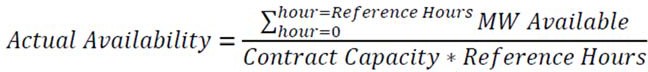 Where:“MW Available” means the total MW available during the hour, or portion thereof, measured by the energy storage management system, excluding hours of unavailability that are designated for Planned Outages or due to Force Majeure; provided that any part of an hour during which the Project is unavailable shall constitute unavailability for a full hour.“Reference Hours” means the total number of hours during the applicable calendar quarter.Availability Liquidated Damages. If the Actual Availability is less than the Guaranteed Availability, then Owner shall owe CHGE liquidated damages equal to:((Guaranteed Availability) - (Actual Availability)) x (Contract Capacity) x (U.S. $[4,829]/MW 2)For example:	(96.0% - 94.5%) x (10.0 MW) x (U.S. $[4,829]/MW 3) =U.S. $72,435 4Capacity.Guaranteed Capacity. Owner guarantees the Project will maintain Capacity not less than the Contract Capacity (“Guaranteed Capacity”) for the Contract Term, as measured in the Storage Rating Tests described in Exhibit C.Capacity Liquidated Damages. If the Storage Capacity Rating is less than the Guaranteed Capacity, then Owner shall owe CHGE liquidated damages equal to:2 Value subject to change based upon further wholesale market model revenue revisions.3 Same as 2 above.4 Same as 2 above.Where:((Contract Capacity) – (Storage Capacity Rating)) x (U.S. $[690.00]/MW-day 5) x (Cure Days)“Cure Days” means the number of Calendar Days between the day on which a Storage Rating Test that results in a deficient Storage Capacity Rating is performed and the day on which a Storage Capacity Rating is equal to or greater than the Contract Capacity.Round-Trip Efficiency (“RTE”).Guaranteed RTE. Owner guarantees the Project will maintain Round-Trip Efficiency not less than [number to be inserted]% 6 (“Guaranteed Round-Trip Efficiency”) for the Contract Term, as measured in the Storage Rating Tests described in Exhibit C.RTE Liquidated Damages. If the Round-Trip Efficiency is less than the Guaranteed Round-Trip Efficiency, then Owner shall owe CHGE liquidated damages equal to, for each hour:((Guaranteed Round-Trip Efficiency) – (Round-Trip Efficiency)) x (DAM LBMP at time of charging) x (Charging Energy)Where:“Charging Energy” is the quantity of MWh metered at the Energy Delivery Point to charge the Storage Unit for such hour.“DAM LBMP” is the NYISO Day-Ahead Market locational-based marginal pricing node proximate to the Project.Ramp RateGuaranteed Ramp Rate. Owner guarantees a minimum response rate of ten percent (10.0%) of the Project’s Contract Capacity per minute (“Guaranteed Ramp Rate”).The Ramp Rate will be measured per the procedure outlined in Exhibit C. If the Project is unable to demonstrate the Guaranteed Ramp Rate, Owner shall place the Project into an Unplanned Outage immediately and resolve any issues so that the Project can achieve the Guaranteed Ramp Rate.Outages.Planned Outages.5 Value subject to change based upon further wholesale market model revisions.6 Subject to Round-Trip Efficiency value assigned by bidder.No later than ninety (90) Calendar Days prior to the Guaranteed Commercial Operation Deadline, and no later than May 15th in each calendar year during the Contract Term, Owner shall submit to CHGE the Project’s proposed schedule of Outages planned for maintenance of the Project (“Planned Outage”), for the thirty-six (36) month period following the date such schedule is provided (“Outage Schedule”). Owner shall submit the Outage Schedule substantially in the form at Exhibit I, as may be revised from time to time based on NYISO requirements.Owner shall provide the following information for each proposed scheduled Planned Outage:Description of the work to be performed during the Planned Outage;Start date and time;End date and time;Recall time; andProducts available (if any) during the Planned Outage.The duration of Planned Outages for the Project over a calendar year, in the aggregate, shall not exceed the lesser of (a) six (6) hours for each MW of the Project and (b) three hundred thirty-six (336) hours. Owner shall carry out activities during Planned Outages in compliance with Good Utility Practice.CHGE and NYISO shall be entitled to direct changes to the Outage Schedule by notification to Owner in writing, and Owner shall comply with CHGE’s or NYISO’s direction regarding the timing of any Planned Outages.Owner shall provide Notice to CHGE at least seven (7) Calendar Days prior to the start of any Planned Outage and shall maintain close coordination as the Planned Outage approaches.Owner shall cooperate with CHGE to arrange and coordinate all Outage Schedules with NYISO in compliance with the NYISO Tariff.If a condition occurs that causes Owner to revise its Planned Outages, Owner shall promptly provide Notice to CHGE of such change (including an estimate of the length of such Planned Outage) after the condition causing the change becomes known to Owner, provided that Owner shall bear any costs incurred by CHGE for revisions made less than sixty (60) Calendar Days before the start date of the Planned Outage before such revision occurs or that results in a Planned Outage being scheduled less than sixty (60) Calendar Days before the start of the revised Planned Outage.No Planned Outages During Peak Seasonal Periods or NYISO-DirectedEmergency. No Planned Outages shall be scheduled from each June 1st through September 15th and December 1st through March 1st in any year during the Contract Term. If Owner has a previously scheduled Planned Outage that becomes coincident with either a NYISO or Transmission Owner local reliability issue or a NYISO-declared system emergency, Owner shall be required to reschedule such Planned Outage.Notice of Unplanned Outages. Any time period during which the Project is offline other than during a Planned Outage is an “Unplanned Outage.”If Owner determines an Unplanned Outage is required, Owner shall coordinate the timing of such Unplanned Outage with CHGE and, subject to Owner’s obligations under Section 6.1, shall accommodate CHGE’s preferences for the scheduling of such Unplanned Outage.In the event of an unexpected Unplanned Outage, Owner shall provide notice to CHGE by telephone at the telephone number(s) listed in Exhibit H as soon as reasonably practicable and, in all cases, no later than fifteen (15) minutes following the occurrence of such Unplanned Outage.Thereafter, Owner shall, as soon as reasonably practicable, provide CHGE with a notice that includes: (i) the event or condition, (ii) the date and time of such event or condition, (iii) the expected end date and time of such event or condition, (iv) the Products available (if any) during such event or condition, and (v) any other information reasonably requested by CHGE.Notwithstanding the delivery of a notice of an Unplanned Outage or coordination with CHGE to resolve an Unplanned Outage, the Project shall be deemed to be unavailable for the duration of an Unplanned Outage as applicable to the calculation of Guaranteed Availability under Section 6.3.Restoration of the Project. Owner shall provide as much advance notice as reasonably practicable to CHGE of the date and time the Project will be back online, provided that Owner shall provide at least two (2) Calendar Days’ prior notice for restoration from a Planned Outage and at least two (2) hours’ notice for restoration from an Unplanned Outage. CHGE shall be entitled to rely on such notice for purposes of bidding Product into real-time wholesale electric markets. For purposes of calculating the availability of the Project, the Project shall only be considered available in the first full hour in which the Project could have been bid into real-time wholesale electric markets.Operational Notices.Unavailability Notice. CHGE shall be entitled to assume that the Project will be available and capable of performing at the maximum Contract Capacity, Charging Capacity and Discharging Capacity as set forth on Exhibit D during each Settlement Interval of each Operating Day, except as otherwise noted in the then current Outage Schedule or in an Unavailability Notice delivered to CHGE not later than three (3) Calendar Days before the applicable Operating Day. Owner shall update CHGE immediately if the Available Capacity of the Project changes or is likely to change. Owner must follow up all such updates with updates sent via electronic mail to CHGE’s personnel designated in Exhibit H to receive such communications. Owner shall accommodate CHGE’s reasonable requests for changes in the time or form of delivery of the Unavailability Notices. If an electronic submittal is not available, or is not possible for reasons beyond Owner’s control, Owner may provide Unavailability Notices using a form to be provided by CHGE. Delivery of an Unavailability Notice shall be made by (in order of preference unless the Parties agree to a different order) electronic mail or telephone to CHGE’s personnel designated in Exhibit H to receive such communications. Notwithstanding the delivery of an Unavailability Notice, the Project shall be deemed to be unavailable for the duration of an Unplanned Outage as applicable to the calculation of Guaranteed Availability under Section 6.3.Dispatch Notices. During the Contract Term, CHGE will have the right to direct the Owner to dispatch the Project seven (7) days per week and twenty-four (24) hours per day (including holidays), by providing Dispatch Notices to Owner electronically (in a form to be provided by CHGE), and subject to the requirements and limitations set forth in this Agreement. Such Dispatch Notices will be applicable to schedules for the Day-Ahead Market. Subject to Section 6.5(e) (Operating Restrictions), each Dispatch Notice will be effective unless and until CHGE modifies such Dispatch Notice by providing Owner with an updated Dispatch Notice.If an electronic submittal is not possible for reasons beyond CHGE’s control, CHGE may provide Dispatch Notices by (in order or preference, unless the Parties agree to a different order) electronic mail or telephone to Owner’s personnel designated in Exhibit H to receive such communications. In addition to any other requirements set forth in this Agreement, all Dispatch Notices will be made in accordance with market notice timelines as specified in the NYISO Tariff.Within the Operating Day, changes to the dispatch schedule shall be provided through the Real-Time Market and shall be communicated through telemetry dispatch signals from NYISO to the Project.Charging Notice. During the Contract Term, CHGE will have the right to charge the Project in the Day-Ahead Market, seven days per week and twenty-four (24) hours per day (including holidays), by providing Charging Notices to Owner electronically, subject to the requirements and limitations set forth in this Agreement. Each Charging Notice will be effective unless and until CHGE modifies such Charging Notice by providing Owner with an updated Charging Notice. If an electronic submittal is not possible for reasons beyond CHGE’s control, CHGE may provide Charging Notices by (in order or preference, unless the Parties agree to a different order) electronic mail or telephone to Owner’s personnel designated in Exhibit H to receive such communications.Within the Operating Day, changes to the charging schedule shall be provided through the Real-Time Market and shall be communicated through telemetry signals from NYISO to the Project.Communication Protocols. The Parties shall agree to the communication protocols outlined in Exhibit H to facilitate the exchange of information between them and Owner shall comply with the CHGE System Operation Procedures provided in Exhibit H.Operating Restrictions. All Operating Restrictions associated with the Project are specified in Exhibit D. In providing a Dispatch Notice or Charging Notice, CHGE shall use reasonable efforts to comply with the Operating Restrictions. If CHGE submits a Dispatch Notice or Charging Notice that does not conform with the Operating Restrictions, then Owner shall immediately notify CHGE of the non-conformity and CHGE will modify its Dispatch Notice or Charging Notice to conform to the Operating Restrictions. Until such time as CHGE submits a modified Dispatch Notice or Charging Notice, Owner shall, as applicable, dispatch the Project in accordance with the Operating Restrictions or charge the Project in accordance with the Operating Restrictions, and the Project will not be deemed to be unavailable, but only to the extent the Project was otherwise available but could not be dispatched or charged because of its inability to operate outside of the Operating Restrictions.Charging Energy Management and Payments.CHGE’s Charging Energy Management Responsibilities. Except as set forth in Section 6.6(c) below, CHGE shall be responsible for managing, purchasing, and scheduling the Charging Energy Requirements for the Project.Owner Charging Energy Responsibilities. The facilities required for the delivery of the Charging Energy Requirements for the Project are part of the Project. The maintenance, repair, and replacement of equipment in Owner’s possession and control that is used to facilitate delivery of the Charging Energy Requirements shall be the responsibility of Owner and, subject to penalties for unavailability of the Project, Owner shall take such actions as are necessary to cause the delivery of the Charging Energy Requirements to the Project.Charging Energy Costs. Supply Charging Energy Costs and Delivery Costs associated with Charging Energy shall be the responsibility of the designated Party under each of the circumstances provided below:Party	Cost ResponsibilityOwner		Supply Charging Energy Costs incurred before the start of the Interim Period;Supply Charging Energy Costs arising out of or pertaining to a Non-CHGE Dispatch or a Non-CHGE Charge; andDelivery Costs associated with Charging Energy.CHGE	 	During the Interim Period, Supply Charging Energy Costs, provided that revenue and costs will be allocated pursuant to Section 3.1; andSupply Charging Energy Costs during the Contract Term, other than costs arising out of or pertaining to a Non-CHGE Dispatch or a Non-CHGE Charge.Non-CHGE Charge. After the start of the Interim Period, Owner shall not charge the Project other than pursuant to a Charging Notice or a dispatch signal from NYISO related to the CHGE bid, or in connection with an Owner Initiated Test. If Owner(i) charges the Project to a Stored Energy Level greater than the Stored Energy Level provided for in the Charging Notice or (ii) charges the Project without a Charging Notice (each, a “Non-CHGE Charge”), then (x) Owner shall be responsible for all energy costs associated with such charging, and (y) CHGE shall be entitled to discharge such energy without notice and entitled to all of the benefits associated with such discharge, without credit to Owner.Owner shall be responsible and pay for any charges, sanction, or penalties associated with a Non-CHGE Charge, any failure to charge the Project consistent with a Charging Notice, and any deviations from a Charging Notice or charging instruction or award.ARTICLE 7.CREDIT AND COLLATERALDevelopment Security.Amount. Owner shall post and thereafter maintain Development Security in an amount not less than U.S. $[200,000.00] per MW of the Contract Capacity of the Project.Posting Requirements. Owner shall post the Development Security in accordance with the following terms and conditions:Owner shall post the Development Security simultaneously with Owner’s execution and delivery of this Agreement;The Development Security must be in the form of cash or a Letter of Credit, substantially in the form of Exhibit N; andThe Development Security and any interest accrued thereon in accordance with Section 7.3(a) shall be held by CHGE as security for Owner’s obligations under this Agreement, including achieving the Commercial Operation Date on or before the Guaranteed Commercial Operation Deadline.Return of Development Security. If no Event of Default with respect to Owner has occurred and is continuing, and no Early Termination Date has occurred or been designated as the result of an Event of Default with respect to Owner, then:As soon as reasonably practicable after the Commercial Operation Date, CHGE shall return to Owner the unused portion of the Development Security including any interest accrued thereon pursuant to Section 7.3(a).As soon as reasonably practicable after the termination of this Agreement by either Party, CHGE shall return to Owner the unused portion of the Development Security, if any.Owner may, with CHGE’s consent, authorize CHGE to retain cash or Letter(s) of Credit initially posted as Development Security as Performance Assurance posted under Section 7.2.Performance Assurance.Amount. At all times during the Contract Term, Owner shall post on or before the first Calendar Day of each Contract Year, and thereafter maintain during the Contract Year, Performance Assurance in an amount not less than (i) during the first Contract Year, the Commercial Operation Payment and (ii) during each subsequent Contract Year, the Commercial Operation Payment multiplied by (y) the number of remaining Contract Years and divided by (z) the number of Contract Years in the Delivery Period.Posting Requirements. Owner shall post the Performance Assurance in accordance with the following terms and conditions:Owner shall post all of the Performance Assurance on or before the Commercial Operation Date;Performance Assurance must be in the form of cash or a Letter of Credit; andThe Performance Assurance and any interest accrued thereon in accordance with Section 7.3(a) shall be held by CHGE as security for Owner’s performance of its obligations under this Agreement during the remainder of the Term.Return of Performance Assurance. CHGE shall return to Owner the unused portion of the Performance Assurance, including any interest accrued thereon pursuant to Section 7.3(a), as soon as reasonably practicable after (i) the Term has ended; and (ii) Owner has satisfied all monetary obligations under this Agreement that survive termination of this Agreement.Administration of Project Security.Cash.Interest shall accrue at the Interest Rate on any Project Security posted in cash and shall be due and payable by CHGE to Owner, concurrently with the return of such collateral to Owner in accordance with the terms of thisAgreement.CHGE shall have the right to sell, pledge, re-hypothecate, assign, invest, use, commingle or otherwise use in its business any cash that it holds as Project Security hereunder, free from any claim or right of any nature whatsoever of Owner, including any equity or right of redemption by Owner.In the event that CHGE uses the cash collateral to recover damages payable to CHGE from Owner, other than to satisfy a Termination Payment, Owner shall replenish cash collateral to (or otherwise post a Letter of Credit that, when combined with the cash collateral, equals) the full Project Security amount.Letters of Credit.Each Letter of Credit shall be maintained for the benefit of CHGE.Owner shall:renew or cause the renewal of each outstanding Letter of Credit no less than thirty (30) Calendar Days before its expiration;if the issuer of an outstanding Letter of Credit has indicated its intent not to renew such Letter of Credit, provide alternative Project Security no less than thirty (30) Calendar Days prior to its expiration;if the issuer of a Letter of Credit fails to honor CHGE’s properly documented request to draw on an outstanding Letter of Credit, provide substitute Project Security within three (3) Business Days after such refusal; andreplenish a Letter of Credit to the full Project Security amount in the event that CHGE draws against the Letter of Credit for any reason other than to satisfy a Termination Payment.Upon the occurrence of a Letter of Credit Default, Owner shall provide to CHGE alternative Project Security on or before the third (3rd) Business Day after the occurrence thereof.Upon or at any time after the occurrence and continuation of an Event of Default by Owner, CHGE may seek assurance by drawing upon any outstanding Letter of Credit an amount up to the damages CHGE reasonably determines it has suffered due to the Event of Default and upon submission to the issuer of such Letter of Credit of one or more certificates specifying that such Event of Default has occurred and is continuing. In addition, CHGE will have theright to draw on the Letter of Credit for any of the reasons set forth in such Letter of Credit (or its accompanying draw certificate).Cash proceeds received by CHGE from drawing upon the Letter of Credit and that are not used to satisfy the damages claimed by CHGE shall be deemed Project Security for Owner’s obligations to CHGE, and CHGE shall have the rights and remedies set forth in this Agreement with respect to such cash proceeds.In all cases, all costs associated with a Letter of Credit, including the costs and expenses of establishing, renewing, substituting, canceling, and changing the amount of a Letter of Credit, shall be borne by Owner.Liability Following Application of Collateral. Notwithstanding CHGE’s use of cash collateral or receipt of cash proceeds of a drawing under the Letter of Credit, Owner shall remain liable for:any failure to provide or maintain the required Project Security if, following such application, the remaining Project Security is less than the amount required hereunder (including failure to replenish cash collateral or a Letter of Credit to the full Project Security amount in the event that CHGE uses the cash collateral or draws against the Letter of Credit for any reason other than to satisfy a Termination Payment); orany amounts owing to CHGE that remain unpaid after the application of the amounts drawn by CHGE.Grant of Security Interest. To secure its performance of its obligations under this Agreement, and until released as provided herein, Owner hereby grants to CHGE a present and continuing first-priority security interest (“Security Interest”) in, and lien on (and right of setoff against), and assignment of the Project Security and any and all proceeds resulting therefrom or from the liquidation thereof, whether now or hereafter held by, on behalf of, or for the benefit of CHGE, and Owner agrees to take such action as CHGE reasonably requires in order to perfect CHGE’s Security Interest in, and lien on (and right of setoff against), such collateral and any and all proceeds resulting therefrom or from the liquidation thereof.Remedies.Upon or any time after the occurrence or deemed occurrence and during the continuation of an Event of Default or an Early Termination Date, CHGE, if it is the Non-Defaulting Party, may do any one or more of the following:exercise any of its rights and remedies with respect to the Project Security, including any such rights and remedies under law then in effect;exercise any of its rights of setoff against any and all property of Owner in the possession of CHGE or its agent;draw on any outstanding Letter of Credit issued for its benefit; andliquidate any Project Security then held by or for the benefit of CHGE free from any claim or right of any nature whatsoever of Owner, its Lender or any other party, including any equity or right of purchase or redemption by Owner or its Lender.CHGE shall apply the proceeds of the collateral realized upon the exercise of any such rights or remedies to reduce Owner’s obligations under this Agreement, subject to CHGE’s obligation to return any surplus proceeds remaining after such obligations are satisfied in full.CHGE shall be under no obligation to prioritize the order with respect to which it exercises any one or more rights and remedies available hereunder. Owner shall in all events remain liable to CHGE for any amount payable by Owner in respect of any of its obligations remaining unpaid after any such liquidation, application and set off.Credit and Collateral Covenants.Owner shall, from time to time as requested by CHGE, execute, acknowledge, record, register, deliver and file all such notices, statements, instruments and other documents as may be necessary or advisable to render fully valid and enforceable under all Applicable Laws the rights, liens and priorities of CHGE with respect to the Security Interest provided for herein and therein.Owner may not cause or permit the stock or other equity ownership interest in Owner or assets of Owner to be pledged or assigned, as collateral or otherwise, to any party other than Lender under a Collateral Assignment Agreement.Owner may not hold any material assets, become liable for any material obligations or engage in any material business activities other than the development, construction and operation of the Project.Owner may not own, form or acquire, or otherwise conduct any of its activities through, any direct or indirect subsidiary.During any period during which Owner is a Defaulting Party, Owner shallnot:declare or pay any dividend, or make any other distribution or payment, on account of any equity interest in Owner; orotherwise make any distribution or payment to any Affiliate ofOwner.Financial Information. If requested by CHGE, Owner shall deliver the following financial statements, which in all cases must be for the most recent accounting period and prepared in accordance with GAAP:Within one hundred twenty (120) Calendar Days following the end of each fiscal year, a copy of its annual report containing true and complete copies of its audited, consolidated financial statements (consisting of its income statement, balance sheet, statement of cash flows and statement of retained earnings and all accompanying notes) (the “Audited Financial Statements”) for such fiscal year, setting forth in each case, in comparative form, the figures for the previous year for the Party; andWithin sixty (60) Calendar Days after the end of each of its first three fiscal quarters of each fiscal year, a copy of its quarterly report containing unaudited consolidated financial statements (consisting of its income statement, balance sheet, statement of cash flows and statement of retained earnings and all notes accompanying such statements) for such fiscal quarter and the portion of the fiscal year through the end of such quarter (the “Interim Financial Statements”), setting forth in each case, in comparative form, the figures for the previous year.In each case, the financial statements specified above must be certified in accordance with all Applicable Laws, including all applicable SEC rules and regulations, if such Party is an SEC reporting company, or certified by the chief financial officer, controller, treasurer or any assistant treasurer of Owner as fairly presenting the financial condition as of the respective dates they were prepared and the results of operations for the periods indicated (subject, in the case of the Interim Financial Statements, to normal and recurring year-end audit adjustments, the effect of which would not be materially adverse), and the absence of notes that, if presented, would not differ materially from those presented in the Audited Financial Statements, if the Owner is not an SEC reporting company.ARTICLE 8.FORCE MAJEURE; SAFETY EVENT; CASUALTY EVENTNo Default for Force Majeure. Neither Party will be considered to be in default in the performance of any of its obligations set forth in this Agreement when and to the extent failure of performance is caused by Force Majeure; provided, a failure to make payments when due for payment obligations that accrue prior to the Force Majeure event shall not be excused.Force Majeure Claim. If, because of a Force Majeure, either Party is unable to perform its obligations under this Agreement, such Party (the “Claiming Party”) shall be excused from whatever performance is affected by the Force Majeure to the extent it is unable to perform due to the Force Majeure; provided:the Claiming Party, no more than four (4) Business Days after the initial occurrence of the claimed Force Majeure, gives the other Party Notice describing the particulars of the occurrence;the Claiming Party provides timely evidence reasonably sufficient to establish that the occurrence constitutes a Force Majeure as defined in this Agreement and that the Force Majeure prevents the Claiming Party from performing the obligations;the suspension of performance is of no greater scope and of no longer duration than is required by the Force Majeure; andas soon as the Claiming Party is able to resume performance of its obligations under this Agreement, it shall do so and shall promptly give the other Party Notice of this resumption.Safety Event; Investigation and Remedy.If at any time during the Term (i) any Governmental or Regulatory Authority takes any action with respect to the Project for safety concerns that prevents or restricts the Project from being operated in accordance with the terms of this Agreement or (ii) a fire or other adverse event occurs with respect to any energy storage system (other than the Project) that shares the same manufacturer or substantially similar design as the Project and that is reasonably attributable to defective design or manufacture, CHGE shall have the right to provide a notice to Owner to address concerns with the Project.Following receipt of a notice from CHGE as provided in (a), Owner shall place the Project in an Unplanned Outage and engage an Independent Engineer to evaluate whether remediation with respect to the Project is necessary to address safety concerns. Owner shall deliver a written report from an Independent and Actively Licensed NYS Registered Professional Engineer to CHGE with the results of such evaluation and all remedial actions necessary to resolve the safety concerns identified. If Owner is unable to implement the remediation identified by an Independent and Actively Licensed NYS Registered Professional Engineer within three (3) months of receipt of CHGE’s notice, then such failure shall constitute an Event of Default under Section 10.1(b).Loss Due to Casualty. If any part of the Project is damaged, destroyed or rendered inoperable, whether by an event of Force Majeure or otherwise (“Casualty Loss”), Owner shall be required to repair, restore or reconstruct the Project, as applicable. Any failure to do so shall constitute an Event of Default.ARTICLE 9.REPRESENTATIONS AND WARRANTIESRepresentations and Warranties of Both Parties. As of the Effective Date, each Party represents and warrants to the other Party that:It is duly organized, validly existing and in good standing under the laws of the jurisdiction of its formation;It has all authorizations from Governmental Authorities (including Permits) necessary for it to legally perform its obligations under this Agreement;The execution, delivery and performance of this Agreement are within its powers, have been duly authorized by all necessary action and do not violate any of the terms and conditions in its governing documents, any contracts to which it is a party or any Applicable Laws;This Agreement constitutes its legally valid and binding obligation, enforceable against it in accordance with its terms, subject to any Equitable Defenses;It is not Bankrupt and there are not proceedings pending or being contemplated by it or, to its knowledge, threatened against it which would result in it being or become Bankrupt;There is not pending, or to its knowledge, threatened against it or, in the case of Owner, any of its Affiliates, any legal proceedings that could materially adversely affect its ability to perform under this Agreement;With respect to the Party making the representation, no Event of Default has occurred or, if an Event of Default has occurred, no Event of Default is continuing;Entering into this Agreement and performance of the obligations hereunder will not result in an Event of Default or a default under another agreement;It is acting for its own account and its decision to enter into this Agreement is based upon its own judgment, not in reliance upon the advice or recommendations of the other Party and it is capable of assessing and understanding, and understands and accepts, the terms, conditions, and risks of this Agreement;It has not relied upon any promises, representations, statements, or information of any kind whatsoever that are not contained in this Agreement in deciding to enter into this Agreement.Additional Owner Representations and Warranties.On each Calendar Day on which Project Security is held by CHGE under this Agreement, Owner hereby represents and warrants that:Owner has good title to and is the sole owner of such Project Security, and the execution, delivery and performance of the covenants and agreements of this Agreement do not result in the creation or imposition of any lien or security interest upon any of its assets or properties, including the Project Security, other than the security interests and liens created under this Agreement;Upon the posting of Project Security by Owner to CHGE, CHGE shall have a valid and perfected first priority continuing security interest therein, free and clear of any liens, claims or encumbrances, except those liens, security interests, claims or encumbrances arising by operation of law that are given priority over a perfected security interest; andOwner is not and will not become a party to or otherwise be bound by any agreement, other than this Agreement, which restricts in any manner the rights of any present or future holder of any of the Project Security with respect hereto.ARTICLE 10.EVENTS OF DEFAULT; TERMINATIONEvents of Default.	An “Event of Default” means, with respect to a Party (a “Defaulting Party”), the occurrence of any of the following:With respect to either Party:Such Party fails to make when due any payment required under this Agreement and the failure is not cured within ten (10) Business Days after Notice of the failure;Any representation or warranty made by such Party in this Agreement is false or misleading in any material respect when made or when deemed made or repeated if the representation or warranty is continuing in nature, provided, if the misrepresentation or breach of warranty is capable of a cure, an Event of Default will be deemed to occur if the misrepresentation or breach of warranty is not remedied within five (5) Business Days after Notice from the non- breaching Party;Such Party fails to perform any material covenant or obligation set forth in this Agreement, which failure does not constitute a separate Event of Default, if such failure is not remedied within thirty (30) Calendar Days after Notice of the failure that sets forth in reasonable detail the nature of the failure; provided, if the failure is not reasonably capable of being cured within the thirty(30) Calendar Day cure period specified above, the Party will have such additional time (not exceeding an additional sixty (60) Calendar Days) as is reasonably necessary to cure the failure, so long as the Party promptly commences and diligently pursues the cure;Dissolution or liquidation of such Party; orsuch Party becomes Bankrupt.With respect to Owner:Owner transfers or assigns the Interconnection Queue Position or the Interconnection Agreement;Subject to Owner’s right to cure pursuant to Section 4.6, Owner fails to achieve a Critical Path Milestone on or before the deadline to achieve such Critical Path Milestone set forth in this Agreement;Owner’s Abandonment of construction of the Project;Owner fails to achieve Commercial Operation for the Project by the Guaranteed Commercial Operation Deadline;the occurrence of any event for which CHGE’s consent is required under Section 14.4 without CHGE providing prior written consent;Owner fails to satisfy the credit and collateral requirements set forth in ARTICLE 7, including failure to post or maintain Project Security, and such failure is not cured within three (3) Business Days after Notice from CHGE;Owner fails to maintain insurance of the types and in the amounts required under Section 14.7;As it concerns performance of the Project,Actual Availability is less than ninety-three percent (93.00%) in any contract quarter;the aggregate hours of unavailability in any contract year due to Unplanned Outages exceeds 336 hours;the Storage Capacity Rating is less than the Contract Capacity for a period of ninety (90) or more consecutive Calendar Days; orthe Round-Trip Efficiency demonstrated during any Storage Rating Test is less than the Guaranteed Round-Trip Efficiency by three percent (3.0%) or more;Owner delivers or otherwise makes available a Product under this Agreement that is not produced by the Project;Use of the Project for the benefit of any Person or Entity other thanCHGE;A termination under any agreement necessary for Owner to:interconnect the Project to the Transmission Owner’s electric system;be a market participant under the NYISO Tariff; orreceive electric service sufficient for all Station Use and Charging Energy Requirements;The occurrence and continuation of an event of default of Owner under one or more agreements or instruments relating to indebtedness for borrowed money, in the aggregate amount of one million dollars (U.S. $1,000,000.00)or more, that with the giving of notice or passage of time could result in the indebtedness being declared immediately due and payable; the Owner is further obligated to notify Central Hudson of any accelerations of debt by any other counterparty to the Owner in any amount at any time;Owner is unable to implement a remediation identified by an Independent Engineer to resolve a safety event, as described in Section 8.3(b);Owner does not repair, restore, or reconstruct the Project, as applicable, following a Casualty Loss as required under Section 8.4;An uncured default under the NYSERDA Agreement has occurred;Owner makes any material misrepresentation or omission in any report, including any status report, or the Milestone Schedule (including the log, records and reports required under Sections 6.2, 6.5(a) and 14.6 and Exhibit C) required to be made or furnished by Owner pursuant to this Agreement and such misrepresentation or omission is not remedied within five (5) Business Days after Notice from CHGE; orOwner does not have Site Control in accordance with Section 4.1(a).Early Termination Date. Except as otherwise provided in Section 2.8, if an Event of Default with respect to a Defaulting Party shall have occurred and be continuing, the other Party (the “Non-Defaulting Party”) shall have the right, by delivery of Notice to the Defaulting Party, to(a) designate a day, no earlier than the day such Notice is effective and no later than twenty (20) Calendar Days after such Notice is effective, as an “Early Termination Date,” and to terminate this Agreement as of the Early Termination Date, (b) accelerate all amounts owed by the Defaulting Party under this Agreement, (c) withhold any payments due to the Defaulting Party under this Agreement, (d) suspend performance pending termination of this Agreement; and (e) pursue all remedies available at law or in equity against the Defaulting Party (including monetary damages and, where appropriate, specific performance or injunctive relief), except to the extent that such remedies are limited by the terms of this Agreement.Calculation of Termination Payment. If an Early Termination Date has been declared, the Non-Defaulting Party shall calculate, in a commercially reasonable manner, the Termination Payment in accordance with this Section 10.3.Termination Payment Prior to Commercial Operation Date. If the Early Termination Date occurs before the Commercial Operation Date, then the Termination Payment shall be calculated in accordance with this Section 10.3(a).If Owner is the Defaulting Party, then the Termination Payment shall be owed to CHGE and shall equal the Development Security, plus any interest accrued thereon. CHGE shall be entitled to retain all funds held as Development Security and any interest accrued thereon. There will be no amounts owed to Owner.If CHGE is the Defaulting Party, then the Termination Payment shall be owed to Owner and shall equal the sum of the actual, documented and verifiable costs incurred by Owner between the Effective Date and the Early Termination Date in connection with the Project, less the fair market value (determined in a commercially reasonable manner) of (A) the individual assets acquired by Owner for the Project, or (B) the entire Project, whichever is greater, regardless of whether or not any Owner asset or the entire Project is actually sold or disposed of.Termination Payment After the Commercial Operation Date. If the Early Termination Date occurs on or after the Commercial Operation Date, then the Termination Payment shall be calculated in accordance with this Section 10.3(b).If Owner is the Defaulting Party, then the Termination Payment shall be owed to CHGE and shall be equal to the product of (1) the Total Compensation Amount and (2) the number of Calendar Days remaining in the Delivery Period as of the effective date of termination divided by the total number of Calendar Days in the Delivery Period.If CHGE is the Defaulting Party, then the Termination Payment, if any, shall be owed to Owner and shall equal the positive difference between the total value of all unpaid Annual Post-Commercial Operation Payments less a reasonable estimate of the net revenue to be derived from use of the Project over the Calendar Days remaining in the Delivery Period. If the result of such calculation is negative, then Owner shall remit payment to CHGE. The Parties may engage an independent third party to estimate anticipated net revenue from sales from the Project in the NYISO Markets. Any costs incurred in engaging an independent third party will be divided evenly between CHGE and Owner.Notice of Termination Payment. As soon as practicable after an Early Termination Date is declared, the Non-Defaulting Party shall provide Notice to the Defaulting Party of the Termination Payment.The Notice must include a written statement setting forth, in reasonable detail, the calculation of such Termination Payment, together with appropriate supporting documentation. If CHGE is the Non-Defaulting Party and reasonably expects to incur penalties, fines, or costs from the NYISO, the NYSPSC, or any other Governmental or Regulatory Authority, then CHGE may estimate the amount of those penalties and fines and include them in the Termination Payment amount.The Defaulting Party shall pay the Termination Payment to the Non-Defaulting Party within five (5) Business Days after the Notice is provided.Effect of Termination. Termination of this Agreement shall not operate to discharge any liability that has been incurred by either Party prior to the effective date of such termination.ARTICLE 11.LIMITATIONS OF REMEDIES AND DAMAGESSUBJECT TO SECTION 12.2 (PROVISIONAL RELIEF), IF NO REMEDY OR MEASURE OF DAMAGES IS EXPRESSLY PROVIDED HEREIN, THE OBLIGOR’S LIABILITY WILL BE LIMITED TO DIRECT ACTUAL DAMAGES ONLY, SUCH DIRECT ACTUAL DAMAGES WILL BE THE SOLE AND EXCLUSIVE REMEDY AND ALL OTHER REMEDIES OR DAMAGES AT LAW OR IN EQUITY ARE WAIVED.UNLESS EXPRESSLY PROVIDED IN THIS AGREEMENT, INCLUDING THE PROVISIONS OF ARTICLE 13 (INDEMNIFICATION), WHICH PERMIT INDEMNIFICATION FOR DAMAGES CLAIMED BY A THIRD PARTY, WHETHER SUCH DAMAGES ARE CONSEQUENTIAL, INCIDENTAL, PUNITIVE, EXEMPLARY, OR INDIRECT, NEITHER PARTY WILL BE LIABLE FOR CONSEQUENTIAL, INCIDENTAL, PUNITIVE, EXEMPLARY OR INDIRECT DAMAGES, LOST PROFITS OR OTHER BUSINESS INTERRUPTION DAMAGES, BY STATUTE, IN TORT OR CONTRACT, UNDER ANY INDEMNITY PROVISION OR OTHERWISE.IT IS THE INTENT OF THE PARTIES THAT THE LIMITATIONS HEREIN IMPOSED ON REMEDIES AND THE MEASURE OF DAMAGES BE WITHOUT REGARD TO THE CAUSE OR CAUSES RELATED THERETO, INCLUDING THE NEGLIGENCE OF ANY PARTY, WHETHER SUCH NEGLIGENCE BE SOLE, JOINT, OR CONCURRENT, OR ACTIVE OR PASSIVE.TO THE EXTENT ANY DAMAGES REQUIRED TO BE PAID HEREUNDER ARE LIQUIDATED, THE PARTIES ACKNOWLEDGE THAT THE DAMAGES OWED IN SUCH CIRCUMSTANCES WOULD BE DIFFICULT OR IMPOSSIBLE TO DETERMINE, OR OTHERWISE OBTAINING AN ADEQUATE REMEDY IS INCONVENIENT, AND THE DAMAGES CALCULATED HEREUNDER CONSTITUTE A REASONABLE APPROXIMATION OF THE HARM OR LOSS TO THE PARTY OWED LIQUIDATED DAMAGES.NOTHING IN THIS ARTICLE PREVENTS OR IS INTENDED TO PREVENT CHGE FROM PROCEEDING AGAINST OR EXERCISING ITS RIGHTS WITH RESPECT TO ANY PROJECT SECURITY.ARTICLE 12.DISPUTES12.1	Dispute Resolution. The Parties shall attempt in good faith to resolve any Dispute arising out of or relating to this Agreement or any related agreements by prompt negotiations between each Party’s authorized representative designated in writing as a representative of the Party (each, a “Manager”). Either Manager, may, by Notice to the other Party, request a meeting to initiate negotiations to be held within ten (10) Business Days after the other Party’s receipt of such request, at a mutually agreed time and place (either in person or telephonically). If the Dispute is not resolved with twenty (20) Business Days after the first meeting between the Managers, then the Managers shall refer the Dispute to the designated senior officers of their respective companies that have authority to settle the Dispute (each, an “Executive”). Either Executive may, by Notice to the other Party, request a meeting to initiate negotiations to be held within five (5) Business Days after the other Party’s receipt of such request, at a mutually agreed time and place (either in person or telephonically) (the date of such initial meeting, the “Initial Negotiation Start Date”). After the initial meeting between the Executives, the Executives shall meet, as often as they reasonably deem necessary, to exchange relevant information and to attempt to resolve the Dispute.If the Parties have been unable to resolve a Dispute pursuant to the informal dispute resolution procedures in this Section 12.1 within thirty (30) Business Days following the Initial Negotiation Start Date (the “Initial Negotiation End Date”), then the Parties may submit such Dispute to mediation under the procedures described in Section 12.2 (Mediation) below. If such Dispute is not submitted to mediation by either Party within fifteen (15) Business Days after the Initial Negotiation End Date, or is not resolved through mediation within sixty (60) Business Days after the scheduled date of mediation (subject to any extension of time mutually agreed to by the Parties), then either Party may pursue any remedies available to it under this Agreement or otherwise available at law or in equity in a court of competent jurisdiction with respect to such Dispute.Mediation. A Party may initiate mediation in accordance with Section 12.1 by providing Notice to the other Party requesting mediation and setting forth a description of the Dispute and the relief requested.The Parties will cooperate with one another in selecting a mediator with energy sector expertise (“Mediator”) from the panel of neutrals from Judicial Arbitration and Mediation Services, Inc. (“JAMS”), its successor, or any other mutually acceptable non-JAMS Mediator, and in scheduling the time and place of the mediation.The Parties will select the Mediator and schedule the time and place of the mediation within forty-five (45) Business Days after Notice of the request for mediation.Unless otherwise agreed to by the Parties, the mediation will not be scheduled for a date that is greater than one hundred twenty (120) Business Days from the date of Notice of the request for mediation.Each Party will participate in the mediation in good faith, and that will share equally in its costs (other than each Party’s individual attorneys’ fees and costs related to the Party’s participation in the mediation, which fees and costs will be borne by such Party).All offers, promises, conduct and statements, whether oral or written, made in connection with or during the mediation by either of the Parties, their agents, representatives, employees, experts and attorneys, and by the Mediator or any of the Mediator’s agents, representatives and employees, will not be subject to discovery and will be confidential, privileged and inadmissible for any purpose, including impeachment, in any litigation or other proceeding between or involving the Parties, or either of them; provided that evidence that is otherwise admissible or discoverable will not be rendered inadmissible or non-discoverable as a result of its use in the mediation.Jurisdiction and Venue. Owner irrevocably submits to the jurisdiction of the state and federal courts situated in Dutchess County with regard to any controversy arising out of orrelating to this Agreement. Owner agrees that service of process on it may be made, at CHGE’s option, either by registered or certified mail addressed to Owner at the address shown herein or at the address of any office actually maintained by Owner, or by actual personal delivery to Owner. Such service shall be deemed sufficient when jurisdiction would not lie because of the lack of a basis to serve process in the manner otherwise provided by law. In any case, process may be served as stated above whether or not it may be properly served in a different manner. Owner consents to the selection of the state and the federal courts situated in Dutchess County as the exclusive forums for any legal proceeding arising out of or relating to this Agreement. Owner also agrees that all discovery in any proceeding will take place in Dutchess County.Provisional Relief. The Parties acknowledge and agree that irreparable damage would occur if certain provisions of this Agreement are not performed in accordance with the terms of this Agreement, that money damages would not be a sufficient remedy for any breach of these provisions of this Agreement, and that the Parties shall be entitled, without the requirement of posting a bond or other security, to seek a preliminary injunction, temporary restraining order, or other provisional relief as a remedy for a breach of Sections 4.4, 6.2, 10.2 or 14.5 in any court of competent jurisdiction.Such a request for provisional relief does not waive a Party’s right to seek other remedies for the breach of the provisions specified above in accordance with this ARTICLE 12, notwithstanding any prohibition against claim-splitting or other similar doctrine. The other remedies that may be sought include specific performance and injunctive or other equitable relief, plus any other remedy specified in this Agreement for the breach of the provision, or if the Agreement does not specify a remedy for the breach, all other remedies available at law or equity to the Parties for the breach.Consolidation of Matters. The Parties shall make diligent good faith efforts to consolidate any provisional relief, mediation, or other dispute resolution proceedings arising pursuant to this ARTICLE 12 that arise from or relate to the same act, omission, or issue.ARTICLE 13.INDEMNIFICATION; GOVERNMENTAL CHARGESOwner’s Indemnification Obligations. To the greatest extent permitted by Applicable Laws, Owner releases, and shall indemnify, defend and hold harmless CHGE, its Affiliates, and their respective officers, directors, trustees, employees, agents, assigns and successors in interest, from and against any and all loss, liability, damage, claim, cost, charge, demand, penalty, fine or expense of any kind or nature (including any direct damage, claim, cost, charge, demand, or expense, and attorneys’ fees (including cost of in-house counsel) and other costs of litigation or mediation, and in the case of third-party claims only, indirect or consequential loss or damage of such third party), arising out of or in connection with:any breach made by Owner of any representation, warranty, covenant, or  agreement contained herein;NERC Standards Non-Compliance Penalties or an attempt by any Governmental or Regulatory Authority or other Person or Entity to assess such NERC Standards Non-Compliance Penalties against CHGE;injury or death to Persons, including CHGE employees, and physical damage to property, including CHGE property, where the damage arises out of, is related to, or is in connection with, Owner’s design, development, construction, ownership, operation or maintenance of the Project, or obligations or performance under this Agreement;an infringement upon or violation of any trade secret, trademark, trade name, copyright, patent, or other intellectual property rights of any third party resulting from the use of any equipment, software, applications, or programs (or any portion of same) in connection with the Project;any violation of Applicable Laws, failure to obtain and maintain Permits, or failure to perform Permit Requirements related to the Project or Owner’s performance, or failure to perform, under this Agreement;any (i) storage, generation, use, handling, manufacture, processing, transportation, treatment, release or disposal of any Hazardous Material by Owner, its EPC Contractor, or any of Owner’s or its EPC Contractor’s subcontractors; or (ii) alleged, threatened, or actual violation of any Environmental Law by Owner or its EPC Contractor or any of Owner’s or its EPC Contractor’s subcontractors, including, without limitation, any enforcement or compliance proceeding relating to or in connection with any such alleged, threatened or actual violation and any action reasonably necessary to abate, investigate, remediate or prevent any such violation or threatened violation;the failure to pay any Governmental Charges or Environmental Costs for which Owner is responsible under Section 13.4;any financial settlement for Products requiring payment by CHGE, monetary penalties or fines assessed against CHGE by the NYSPSC, the NYISO or any other entity having jurisdiction, resulting from:Owner’s failure to dispatch the Project in accordance with a Dispatch Notice, other than due to a Force Majeure;(ii) Owner’s failure to provide notice of the non-availability of any portion of the Contract Quantity for any portion of the Contract Term as required under Section 6.5(a); or(i) any Non-CHGE Dispatch, including all (i) charges, sanctions, and penalties imposed by the NYISO, and (ii) the related Charging Energy Requirements.To the extent permitted under Applicable Laws, this indemnity applies notwithstanding CHGE’s active or passive negligence.Indemnification Claims. All claims for indemnification by a Person entitled to be indemnified under this Agreement (an “Indemnified Party”) will be asserted and resolved as follows:If a claim or demand for which an Indemnified Party may claim indemnity is asserted against or sought to be collected from an Indemnified Party by a third party, the Indemnified Party shall as promptly as practicable give Notice to the Owner; provided, failure to provide this Notice will relieve Owner only to the extent that the failure actually prejudices Owner.Owner shall retain counsel reasonably acceptable to the Indemnified Party with respect to any claims or demands for which an Indemnified Party is entitled to be indemnified under this Agreement. Owner will have the right to control the defense and settlement of any claims in a manner not adverse to Indemnified Party but cannot admit any liability or enter into any settlement without Indemnified Party’s approval.Indemnified Party may employ counsel at its own expense with respect to any claims or demands asserted or sought to be collected against it; provided, if counsel is employed due to a conflict of interest or because Owner does not assume control of the defense, Owner will bear the expense of this counsel.Cooperation to Minimize Tax Liabilities. Each Party shall use reasonable efforts to implement the provisions of and to administer this Agreement in accordance with the intent of the Parties to minimize all taxes, so long as neither Party is adversely affected in a material way by such efforts.Governmental Charges. For the Contract Term, Owner shall pay or cause to be paid all taxes, charges or fees imposed by a Governmental Authority, including ad valorem taxes and other taxes attributable to the Project, land, land rights or interests in land for the Project (collectively, “Governmental Charges”) on or with respect to the Project or the Product.For the Contract Term,Owner shall pay or cause to be paid all Governmental Charges on or with respect to the Product at or before the Energy Delivery Point.CHGE shall pay or cause to be paid all Governmental Charges on or with respect to Product after the Energy Delivery Point.If CHGE is required by Applicable Laws to remit or pay Governmental Charges that are Owner’s responsibility hereunder, Owner shall promptly reimburse CHGE for such amounts upon CHGE’s request. If Owner is required by Applicable Laws to remit or pay Governmental Charges that are CHGE’s responsibility hereunder, CHGE shall promptly reimburse Owner for such Governmental Charges upon Owner’s request.Environmental Costs. Owner is solely responsible for:all Environmental Costs, andall taxes, charges or fees imposed on the Project or Owner by a Governmental Authority for greenhouse gas emitted by and attributable to the Project during the Term.ARTICLE 14.MISCELLANEOUSGeneral.Entire Agreement. This Agreement constitutes the entire agreement between the Parties relating to its subject matter.Amendment. This Agreement can only be amended by a writing signed by both Parties.No Third-Party Beneficiaries. This Agreement shall not impart any rights enforceable by any third party (other than a permitted successor or assignee bound to this Agreement).Waiver. The failure of either Party to insist in any one instance upon strict performance of any of the provisions of this Agreement or to take advantage of any of its rights hereunder shall not be construed as a waiver of any such provisions or the relinquishments of such rights for the future but the same shall continue and remain in full force and effect. Waiver by either Party of any default of the other Party shall not be deemed a waiver of any other default.Disclaimer on Inspection. Any review by CHGE or its consultants ofthe Project, including the design, construction or refurbishment, testing, operation, or maintenance of the Project, or otherwise, or (b) approval of Owner’s subcontractors is, in each case, solely for CHGE’s information. By making such review, CHGE makes no representation as to the economic and technical feasibility, operational capability, or reliability of the Project or the suitability or competence of Owner’s subcontractors, and Owner shall in no way represent to any third party that any such review by CHGE of the Project, including any review of the design, construction or renovation, operation, or maintenance of the Project by CHGE or acceptance of Owner’s subcontractors, constitutes any such representation by CHGE. Owner is solely responsible for the economic and technical feasibility, operational capability, and reliability of the Project and the suitability and competence of its subcontractors.Section Headings; Technical Terms. The headings used in this Agreement are for convenience and reference purposes only. Words having well-known technical, or industry meanings have these meanings unless otherwise specifically defined in this Agreement.Successors and Assigns. This Agreement is binding on each Party’s successors and permitted assigns.Multiple Counterparts. This Agreement may be executed in one or more counterparts, each of which will be deemed to be an original of this Agreement and all of which, when taken together, will be deemed to constitute one and the same agreement. The exchange of copies of this Agreement and of signature pages by Portable Document Format (i.e., PDF), facsimile transmission, or by other electronic means constitutes effective execution and delivery of this Agreement as to the Parties and may be used in lieu of the original Agreement for all purposes.Survival. The following provisions of this Agreement shall continue in effect after termination, including early termination: (i) all applicable provisions to the extent necessary to enforce or complete the duties, obligations or responsibilities of the Parties arising prior to termination, (ii) all applicable provisions to the extent necessary to provide for final billings and adjustments related to the period prior to termination and repayment of any money due and owing to either Party pursuant to this Agreement, (iii) the indemnifications specified in this Agreement, in each case subject to any applicable limitations on liability contained in this Agreement, and (iv) any such provision necessary for the resolution of any of the above (i) through (iii), including provisions on dispute resolution, notices, governing law, records, insurance, and confidentiality.No Agency. Except as otherwise provided explicitly herein, in performing their respective obligations under this Agreement, neither Party is acting, or is authorized to act, as the other Party’s agent.Authorized Representatives. Each Party may designate specific representatives that are authorized (“Authorized Representatives”) to represent the Party for the specific purpose indicated by the authorizing Party. The lists of Authorized Representatives for each Party are set forth in Exhibit H.Independent Contractors. The Parties are independent contractors. Nothing contained herein shall be deemed to create an association, joint venture, or partnership relationship between the Parties or to impose any partnership obligations or liability on either Party in any way.Severability. If any term, section, provision or other part of this Agreement, or the application of any term, section, provision or other part of this Agreement, is held to be invalid, illegal or void by a court or regulatory agency of proper jurisdiction, all other terms, sections, provisions or other parts of this Agreement shall not be affected thereby but shall remain in force and effect unless a court or regulatory agency holds that the provisions are not separable from all other provisions of this Agreement.Rules of Construction.This Agreement will be considered for all purposes as prepared through the joint efforts of the Parties and may not be construed against one Party or the other as a result of the preparation, substitution, submission, or other event of negotiation, drafting or execution hereof.The term “including” when used in this Agreement is by way of example only, shall be read as “including, but not limited to,” in each instance it occurs, and may not be considered in any way to be in limitation.The word “or” when used in this Agreement includes the meaning “and/or” unless the context unambiguously dictates otherwise.Where days are not specifically designated as Business Days, they will be considered as Calendar Days.All references to time shall be in Eastern Prevailing Time (“EPT”) unless stated otherwise.No provision of this Agreement is intended to contradict or supersede any agreement or Applicable Laws covering transmission, distribution, metering, scheduling, or interconnection, including the Interconnection Agreement. In the event of an apparent contradiction between this Agreement and any such agreement or Applicable Laws, such agreement or Applicable Laws control. Each Party agrees that it will not assert, or defend itself, on the basis that any applicable tariff is inconsistent with this Agreement.Whenever this Agreement specifically refers to any Applicable Laws, tariff, government department or agency, regional reliability council, Transmission Owner, accounting standard, or Ratings Agency, the Parties hereby agree that the reference also refers to any successor to such law, tariff, standard or organization.Notices.Notices Generally. All notices, requests, invoices, statements, or payments must be made as specified in Exhibit L (the “Notices”).Notices must, unless otherwise specified herein, be in writing and may be provided by hand delivery, first class United States mail, overnight courier service, e-mail, or facsimile.Notice provided in accordance with this Section 14.2(a) will be deemed given as follows:Notice by e-mail or hand delivery will be deemed given at the close of business on the day actually received, if received during business hours on a Business Day, and otherwise will be deemed given at the close of business on the next Business Day;Notice by overnight United States mail or courier service will be deemed given on the next Business Day after such Notice was sent out;Notice by first class United States mail will be deemed given two(2) Business Days after the postmarked date;Notice of curtailment will be deemed given on the date and time made by CHGE and will be effective immediately.Notices will be effective on the date deemed given, unless a different date for the Notice to go into effect is stated in another section of this Agreement.A Party may change its designated representatives, addresses and other contact information by providing Notice of same in accordance herewith.All Notices, requests, invoices, statements or payments related to this Agreement or the Project must reference the ID# and clearly identify the fact, circumstance, request, issue, dispute or matter to which such Notice relates.Governing Law; Waiver of Jury Trial. THIS AGREEMENT AND THE RIGHTS AND DUTIES OF THE PARTIES HEREUNDER SHALL BE GOVERNED BY AND CONSTRUED, ENFORCED AND PERFORMED IN ACCORDANCE WITH THE LAWS OF THE STATE OF NEW YORK, WITHOUT REGARD TO PRINCIPLES OF CONFLICTS OF LAW. TO THE EXTENT ENFORCEABLE AT SUCH TIME, EACH PARTY WAIVES ITS RESPECTIVE RIGHT TO ANY JURY TRIAL WITH RESPECT TO ANY LITIGATION ARISING UNDER OR IN CONNECTION WITH THIS AGREEMENT.Assignment; Transfer of Project or Equity Interests in Owner.Except as otherwise provided in this Section 14.4, Owner shall not (i) assign this Agreement or any of its rights or obligations hereunder or (ii) transfer or assign any interest in all or any portion of the Project, in each case without the prior written consent of CHGE, which consent may be given or denied at the sole discretion of CHGE.Any Tax Equity Financing or Change of Control of Owner will require the prior written consent of CHGE, which consent shall not be unreasonably withheld.Owner may, with at least thirty (30) Business Days prior notice to CHGE, including the names and contact information of the assignees, pledge or assign as security for any debt financing for the Project (i) all or any of its rights under this Agreement or proceeds therefrom, (ii) all or any portion of the Project and (iii) all or any portion of the direct or indirect equity interests in Owner; provided that such pledge or assignment terminates by its terms upon receipt by Owner of the Commercial Operation Payment. In connection with any debt financing for the Project by Owner that contemplates any such pledge or assignment, CHGE agrees to enter into a consent to collateral assignment (“Collateral Assignment Agreement”) in the form of Exhibit M. Requests for a Collateral Assignment Agreement must be received by CHGE at least thirty (30) Business Days in advance of the anticipated closing date for the transaction in question. Owner shall also be responsible for CHGE’s reasonable costs associated with the preparation, review, execution and delivery of a Collateral Assignment Agreement, including attorneys’ fees.Except as otherwise provided in a Collateral Assignment Agreement entered into by Owner and a Lender, any further assignment or transfer by a Lender of any of Owner’s rights under this Agreement, any interest in all or any portion of the Project or any direct or indirect equity interests in Owner shall be subject to the restrictions in this Section 14.4.Any requests for consent of CHGE under this Section 14.4 shall be provided at least thirty (30) Calendar Days in advance of the closing date of the proposed transaction. In connection with any consent of CHGE requested under this Section 14.4, Owner shall provide certification to CHGE as to receipt by Owner of all approvals of Governmental Authorities required in connection with such transaction and such other matters as CHGE shall reasonably require.Confidentiality.Confidentiality Obligation. Except as otherwise expressly agreed in writing by the other Party, and except as otherwise agreed in Sections 14.5(b) (Permitted Disclosures) and 14.5(c) (Duty to Seek Protection), each receiving Party shall, and shall cause its Representatives to, (i) keep strictly confidential and take reasonable precautions to protect against the disclosure of all Confidential Information, and (ii) use all Confidential Information solely for the purposes of performing its obligations under this Agreement and not for any other purpose; provided, a Party may disclose Confidential Information to those of its Representatives who need to know such information for the purposes of performing the receiving Party’s obligations under this Agreement (and, in the case of Representatives of Owner engaged wholly or in part in the purchase and sale of electrical power or natural gas, are directly engaged in performing Owner’s obligations under this Agreement) if, prior to being given access to Confidential Information, such Representatives are informed of the confidentiality thereof and the requirements of this Agreement and are obligated to comply with the requirements of this Agreement. Each Party will be responsible for any breach of this Agreement by its Representatives.Permitted Disclosures.Notwithstanding anything to the contrary herein, each of the Parties acknowledges and agrees that CHGE may be required or requested to file or submit a copy of this Agreement, and certain other documentation and information relating to the Project to the NYSPSC or NYSERDA. In connection with any such NYSPSC or NYSERDA required or requested filings or submissions, CHGE shall use commercially reasonable efforts to exclude or redact Confidential Information of Owner from the NYSPSC or NYSERDA required or requested filing or submission, and if the foregoing is not permitted by the NYSPSC or NYSERDA, CHGE (a) shall, upon advice of its counsel, submit only that portion of Owner’s Confidential Information that has been required or requested by the NYSPSC or NYSERDA, (b) to the extent applicable, shall request the NYSPSC or NYSERDA to grant confidential treatment to the Owner’s Confidential Information so filed or submitted and (c) shall notify Owner promptly if the NYSPSC or NYSERDA notifies CHGE that Owner’s Confidential Information is the subject of a Freedom of Information Law request so that Owner may seek an appropriateprotective order or other reliable assurance that its Confidential Information will not be disclosed. The same procedures shall apply if Owner is required or requested by the NYSPSC or NYSERDA to submit Confidential Information of CHGE to the NYSPSC or NYSERDA. Notwithstanding anything to the contrary set forth in this Agreement, a Party who follows the procedures described immediately above shall not be liable to the other Party if the NYSPSC or NYSERDA causes or permits the applicable Confidential Information of the disclosing Party to be disclosed or otherwise made available to the public.The Parties may disclose Confidential Information to the extent necessary to comply with Applicable Laws, any accounting rule or standard, and any applicable summons, subpoena or order of a Governmental Authority, and any exchange, Control Area or NYISO rule.Either Party shall be permitted to disclose the following terms with respect to this Agreement: (A) Party names, (B) technology type, (C) Delivery Period, (D) Project location, (E) Contract Capacity, (F) Guaranteed Commercial Operation Deadline, and (G) the Project’s expected electric energy deliveries.Duty to Seek Protection.In connection with requests or orders to produce Confidential Information protected by this Agreement and in accordance with a summons, subpoena, order or similar request of a Governmental or Regulatory Authority, or pursuant to any discovery or data request of a party to any proceeding before a Governmental Authority, each Party, to the extent permitted by Applicable Laws,(A) will promptly notify the other Party of the existence, terms, and circumstances of such requirement(s) so that such other Party may seek a protective order or other appropriate remedy or waive compliance with the provisions of this Agreement, and (B) will, and will cause its Representatives to, cooperate fully with such other Party, to the extent permitted by Applicable Laws, in seeking to limit or prevent such disclosure of such Confidential Information. Notwithstanding the preceding sentence, the requirements under this Section 14.5(c)(i) do not apply to Section 14.5(b)(i).If a Party or its Representatives are compelled to make disclosure in response to a requirement described in Section 14.5(c)(i), the compelled Person may disclose only that portion of the Confidential Information protected by this Agreement which its counsel advises that it is legally required to disclose and will exercise reasonable efforts to obtain assurance that confidential treatment will be accorded to the disclosed Confidential Information protected by this Agreement.Ownership and Return of Information. All Confidential Information shall be and remain the property of the Party providing it. Nothing in this Agreement shall be construed as granting any rights in or to Confidential Information to the Party or Representatives receiving it, except the right of use in accordance with the terms of thisAgreement. Notwithstanding the foregoing, the Parties shall have the right to retain copies of Confidential Information, subject to the confidentiality obligations in this Section 14.5.Records.Performance Under This Agreement. Each Party and its Representatives shall maintain records and supporting documentation relating to this Agreement, the Project, and the performance of the Parties hereunder in accordance with, and for the applicable time periods required by, all Applicable Laws, but in no event less than seven(7) years after final payment is made under this Agreement.Other Regulatory and Governmental Requirements. At CHGE’s request, Owner shall maintain and deliver to CHGE copies of records and supporting documentation with respect to the Project that Owner is not already required to maintain or deliver under this Agreement, in order to comply with all Applicable Laws.Insurance. Throughout the Term and for such additional periods as may be specified below, Owner and, to the extent not covered by Owner’s insurance policies, its contractors and subcontractors shall, at their own expense, provide and maintain in effect the insurance policies and minimum limits of coverage specified below, and such additional coverage as may be required by Applicable Laws, with insurance companies which are authorized to do business in the state in which the services are to be performed and which have an A.M. Best’s Insurance Rating of not less than A-, VII. The minimum insurance requirements specified herein do not in any way limit or relieve Owner of any obligation assumed elsewhere in this Agreement, including Owner’s defense and indemnity obligations.Workers’ Compensation Insurance. Workers’ Compensation Insurance in accordance with the laws and regulations of the State of New York (including the statutory limits required by the State of New York) providing statutory benefits and covering loss resulting from injury, sickness, disability, or death of Owner’s employees;Employer’s Liability Insurance. Employer’s Liability Insurance with limits of not less than:Bodily injury by accident – One Million dollars (U.S. $1,000,000) each accidentBodily injury by disease – One Million dollars (U.S. $1,000,000) policy limitBodily injury by disease – One Million dollars (U.S. $1,000,000) eachemployeeCommercial General Liability Insurance. Commercial General Liability Insurance (which, except with the prior written consent of CHGE and subject to Sections 14.7(c)(i) and 14.7(c)(ii) below, shall be written on an “occurrence,” not a “claims-made” basis), covering all operations by or on behalf of Owner arising out of or connected with this Agreement, including coverage for bodily injury, property damage,personal and advertising injury, and contractual liability. Such insurance shall bear a per occurrence limit of not less than Two Million dollars (U.S. $2,000,000), an aggregate combined single limit of not less than Four Million Dollars (U.S. $4,000,000), for bodily injury and/or property damage. For at least four (4) years after the end of the Term, such insurance shall include products/completion operations insurance with similar but separate and independent per occurrence and aggregate combined single limits. Such insurance shall contain standard cross-liability and severability of interest provisions. Such insurance policy deductibles shall be in an amount pre-approved by CHGE in writing (such approval not to be unreasonably withheld).If Owner elects, with CHGE’s written concurrence, to use a “claims made” form of Commercial General Liability Insurance, then the following additional requirements apply:The retroactive date of the policy must be on or prior to the Effective Date; andEither the coverage must be maintained for a period of not less than four (4) years after this Agreement terminates, or the policy must provide for a supplemental extended reporting period of not less than four (4) years after this Agreement terminates.Commercial Automobile Liability Insurance. Commercial Automobile Liability Insurance covering bodily injury and property damage with a combined single limit of not less than One Million dollars (U.S. $1,000,000) per occurrence for bodily injury or death and property damage. Such insurance shall cover liability arising out of Owner’s or any of its subcontractors’ use of all owned (if any), non-owned and hired vehicles, including trailers or semi-trailers, in the performance of this Agreement.Pollution Liability Insurance. Pollution Liability Insurance, (which, except with the prior written consent of CHGE and subject to Sections 14.7(e)(i) and 14.7(e)(ii) below, may be written on an “occurrence,” or a “claims-made” policy form) with limits of not less than Five Million dollars (U.S. $ 5,000,000) per occurrence and in the annual aggregate, covering losses involving hazardous material(s) and caused by pollution incidents or conditions that arise from the Project or under this Agreement or might be required by federal, state, regional, municipal and local laws, including coverage for bodily injury, sickness, disease, mental anguish or shock sustained by any person, including death, property damage including the resulting loss of use thereof, clean-up costs, and the loss of use of tangible property that has not been physically damaged or destroyed, and defense costs.If Owner elects, with CHGE’s written concurrence, to use a “claims made” form of Pollution Liability Insurance, then the following additional requirements apply:The retroactive date of the policy must be prior to the Effective Date;andEither the coverage must be maintained for a period of not less than four (4) years after this Agreement terminates, or the policy must provide for a supplemental extended reporting period of not less than four (4) years after this Agreement terminates.Professional Liability Insurance. Professional Liability Insurance, with a limit of not less than Three Million dollars (U.S. $3,000,000) per claim and in the aggregate for the duration of the Agreement and for at least four (4) years following the end of the Term.All Risk Property Insurance. All Risk Property Insurance on a replacement cost basis covering the Project during the course of construction (Builders Risk) and after completion. The insurance will provide coverage against all-risk of loss including loss or damage by fire, lightning, windstorm, hail, explosion, riot, civil commotion, aircraft, vehicles, smoke, earthquake, flood, collapse, sinkhole, subsidence and terrorism and other risks from time to time included under “all risk” or “extended coverage” policies and shall include transit and storage coverage. Owner and its subcontractors shall be responsible for insuring their own property and equipment. The policy shall contain a waiver of subrogation in favor of Fortis, Inc. and Central Hudson Gas and Electric. If at any time, Fortis, Inc. or Central Hudson Gas and Electric has an insurable interest in the property, the insurance policy will name the companies as Loss Payee(s).Cyber/Network Security and Data Privacy Liability Insurance. Cyber/Network Security and Data Privacy Liability Insurance of at least Ten Million dollars (U.S. $10,000,000) per claim and in the annual aggregate providing coverage for third party financial losses, claims and expenses resulting from transmission of a computer virus, network security breach or data privacy breach; failure to protect the confidential or proprietary information (personal and commercial information) and intellectual property from unauthorized disclosure or unauthorized access; first party costs for responding to a cyber incident; fines and penalties related to the improper use of personal and confidential information; costs resulting from cyber extortion demands; costs to restore data that has been corrupted or destroyed; and lost revenue/extra expense for a business interruption resulting from a cyber incident (including failure of network systems that are essential to an insured or to third parties or cost resulting from failure to supply power pursuant to a power purchase agreement).Umbrella/Excess Liability Insurance. Umbrella/Excess Liability Insurance, written on an “occurrence,” not a “claims-made” basis, providing coverage excess of the underlying Employer’s Liability, Commercial General Liability, Pollution Liability Insurance, and Commercial Automobile Liability insurance, on terms at least as broad as the underlying coverage, with limits of not less than Fifteen Million dollars (U.S. $15,000,000) per occurrence and in the annual aggregate. The insurance requirements under this Section 14.7 can be provided in part by the combination of Owner’s primary commercial general liability and excess liability policies.If Owner elects, with CHGE’s written concurrence, to use a “claims made” form of Umbrella/Excess Liability Insurance, then the following additional requirements apply:andThe retroactive date of the policy must be prior to the Effective Date;Either the coverage must be maintained for a period of not less thanfour (4) years after this Agreement terminates, or the policy must provide for a supplemental extended reporting period of not less than four (4) years after this Agreement terminates.All policies required by Section 14.7(a) through Section 14.7(i) shall be written on a “per project” or “per contract” basis.CHGE as Additional Insured. All insurance policies listed above with the exception of Workers’ Compensation and Professional Liability will name Fortis, Inc. and CENTRAL HUDSON GAS AND ELECTRIC as additional insureds. Owner shall and shall cause any subcontractor to furnish CHGE with written notice at least thirty (30) Calendar Days prior to the effective date of cancellation of the insurance or of any material changes in policy limits or scope of coverage. All coverage of additional insureds required hereunder shall be primary coverage and non-contributory. All insurance required hereunder shall contain a waiver of subrogation in favor of the additional insureds. For Commercial General Liability Insurance, the following additional insured endorsements shall be required: Additional Insured Endorsements CG 2010 0413 and CG 2037 0413 or, with respect to any Person whose insurer does not issue endorsements on ISO forms, substantially similar or comparable additional insured endorsements which provide the same or better additional insured rights to CHGE as is provided in the previously specified additional insured endorsements. All Excess or Umbrella Liability Insurance policies will follow form and include all extensions listed under the primary general liability, automobile liability policies including providing coverage for additional insureds and provide for a waiver of subrogation. In addition, the policy shall be primary to any policy procured or maintained by Fortis, Inc. or its subsidiary companies.Proof of Insurance. Within ten (10) Business Days after the Effective Date, and within ten (10) Business Days after coverage is renewed or replaced, Owner shall furnish to CHGE the entire policy forms, including endorsements, and certificates of insurance evidencing the coverage required above, written on forms and with deductibles reasonably acceptable to CHGE. All deductibles and co-insurance retentions applicable to the insurance above shall be paid by Owner. Owner, or its insurance broker or agent, shall provide CHGE with at least thirty (30) Calendar Days’ prior written notice in the event of cancellation of coverage. CHGE’s receipt of documents that do not comply with the requirements stated herein, or Owner’s failure to provide documents that comply with the requirements stated herein, shall not limit or relieve Owner of the duties and responsibility of maintaining insurance in compliance with the requirements in this Section 14.7 and shall not constitute a waiver of any of the requirements in this Section 14.7.Reporting. Owner agrees to report to CHGE in writing within ten (10) Business Days following all accidents or occurrences resulting in bodily injury to anyperson, and to any property where such property damage is greater than One Hundred Thousand Dollars (U.S. $100,000).Failure to Comply. If Owner fails to comply with any of the provisions of this Section 14.7, Owner, among other things and without restricting CHGE’s remedies under the law or otherwise, shall, at its own cost and expense, act as an insurer and provide insurance in accordance with the terms and conditions above. With respect to the required Commercial General Liability, Umbrella/Excess Liability, Pollution Liability and Commercial Automobile Liability insurance, Owner shall provide a current, full and complete defense to CHGE, its subsidiaries and Affiliates, and their respective officers, directors, shareholders, agents, employees, assigns, and successors in interest, in response to a third party claim in the same manner that an insurer would have, had the insurance been maintained in accordance with the terms and conditions set forth above. In addition, an alleged violation of the provisions of this Section 14.7 means that Owner has the initial burden of proof regarding any legal justification for refusing or withholding coverage and Owner shall face the same liability and damages as an insurer for wrongfully refusing or withholding coverage in accordance with the laws of New York.Mobile Sierra. Absent the agreement of all Parties to the proposed change, the standard of review for changes to any rate, charge, classification, term or condition of this Agreement, whether proposed by a Party (to the extent that any waiver below is unenforceable or ineffective as to such Party), a non-party or FERC acting sua sponte, shall be the ‘public interest’ standard of review set forth in United Gas Pipe Line Co. v. Mobile Gas Service Corp., 350 U.S. 332 (1956) and Federal Power Commission v. Sierra Pacific Power Co., 350 U.S. 348 (1956), and clarified by Morgan Stanley Capital Group, Inc. v. Public Util. Dist. No. 1 of Snohomish, 554 U.S. 527 (2008) and NRG Power Marketing LLC v. Maine Public Utility Commission, 558 U.S. 527 (2010).Notwithstanding any provision of this Agreement, and absent the prior written agreement of the Parties, each Party, to the fullest extent permitted by Applicable Laws, for itself and its respective successors and assigns, hereby also expressly and irrevocably waives any rights it can or may have, now or in the future, whether under Sections 205, 206, or 306 of the Federal Power Act or otherwise, to seek to obtain from FERC by any means, directly or indirectly (through complaint, investigation, supporting a third party seeking to obtain or otherwise), and each hereby covenants and agrees not at any time to seek to so obtain, an order from FERC changing any section of this Agreement specifying any rate or other material economic terms and conditions agreed to by the Parties.[Remainder of this page intentionally left blank]IN WITNESS WHEREOF, the Parties have read this Agreement, understand it, and agree to be bound by its terms as of the Effective Date.[OWNER’S NAME], a [Owner’sjurisdiction of organization and type of organization]By:		 Name:	 Title:   	Date:   	CENTRAL HUDSON GAS ANDELECTRIC, a New York State corporationBy:		 Name:	 Title:   	Date:   	EXHIBIT A DEFINITIONS“Abandonment” means (i) following commencement of construction of the Project, complete cessation of the work on the Project for thirty (30) consecutive Calendar Days by Owner and/or Owner’s contractors, or (ii) following the Commercial Operation Date of the Project, the relinquishment of all possession and control of the Project by Owner, but not including any such relinquishment or cessation that is caused by or attributable to an Event of Default of, or request by, CHGE, or an event of Force Majeure.“Actual Availability” has the meaning set forth in 6.3.“Affiliate” means, with respect to a Party, any entity that, directly or indirectly, through one or more intermediaries, Controls, is under the Control of, or is under common Control with such Party.“Agreement” has the meaning set forth in the preamble.“Ancillary Services” or “A/S” means services solicited by NYISO in the NYISO Markets to support the transmission of energy from generators to loads, while maintaining reliable operation and shall include any such existing or new service defined by NYISO that the Project is capable of providing, including Scheduling, System Control and Dispatch Service, Reactive Supply and Voltage Support Service, Regulation Service, Energy Imbalance Service, Operating Reserve Services and Black Start Capability, each as defined in the NYISO Tariff, and any other ancillary service defined in the NYISO Tariff during the Term.“Annual Post-Commercial Operation Payment” means an amount equal to the Total Compensation Amount divided by the sum of Delivery Period in years plus one. For example, a seven-year Delivery Period would receive eight equal payments: the first payment at the Commercial Operation Date (COD) and each successive payment at the end of each Contract Year.“Applicable Laws” means the NYISO Tariff and all constitutions, treaties, laws, ordinances, rules, regulations, interpretations, permits, judgments, decrees, injunctions, writs and orders of any Governmental Authority that apply to either or both of the Parties, the Project or the terms of this Agreement.“Attachment Facilities” means the facilities and equipment of Owner and the Transmission Owner located between the Project and the Interconnection Point, including any modification, additions or upgrades that are necessary to physically and electrically interconnect the Project to the New York Transmission System, and expressly excludes Network Upgrades.“Audited Financial Statements” has the meaning set forth in Section 7.7(a). “Authorized Representatives” has the meaning set forth in Section 14.1(k).“Available Capacity” means, collectively, Available Charging Capacity, Available Discharging Capacity, and Available Storage Capacity.“Available Charging Capacity” means the amount of Charging Capacity that the Project is capable of providing under this Agreement during any Settlement Interval.“Available Discharging Capacity” means the amount of Discharging Capacity that the Project is capable of providing under this Agreement during any Settlement Interval.“Available Storage Capacity” means the Storage Capacity amount of the Project for the applicable Settlement Interval. For purposes of this definition, the amount of Available Storage Capacity shall be expressed in megawatts according to the following:(Available Storage Capacity)  =  (Storage Capacity / Maximum Storage Level) * (Contract Capacity)“Base Offer” means the Bidder’s primary Offer submitted in response to CHGE Request For Proposal (“RFP”).“Bankrupt” means with respect to any entity, such entity (a) files a petition or otherwise commences, authorizes, or acquiesces in the commencement of a proceeding or cause of action under any bankruptcy, insolvency, reorganization or similar law, or has any such petition filed or commenced against it, (b) makes an assignment or any general arrangement for the benefit of creditors, (c) otherwise becomes bankrupt or insolvent (however evidenced), (d) has a liquidator, administrator, receiver, trustee, conservator or similar official appointed with respect to it or any substantial portion of its property or assets, or (e) is generally unable to pay its debts as they fall due.“Beginning Energy Level” means the total amount of Energy (in MWh) stored by the Energy Storage Resource at the beginning of the Day-Ahead Market day or a Real-Time Market interval.“Bidders” means entities that submit Offers in response to this CHGE RFP.“Business Day” means any day except a Saturday, Sunday, or a Federal Reserve Bank holiday. A Business Day begins at 8:00 am EPT and ends at 5:00 pm EPT for the Party sending the Notice or payment or performing a specified action.“Calendar Day” means all days in a month, including weekends and holidays. A Calendar Day begins at 00:00:00 (12:00:00 AM) EPT and ends at 23:59:59 (11:59:59 PM) EPT.“Capacity” means the capability to generate, transmit and deliver electrical power, or the ability to control demand at the direction of a transmission system operator and shall include (a) all capacity-based products and services the Project is capable of providing and (b) individually or collectively, as applicable, Charging Capacity, Discharging Capacity, and Storage Capacity.“Capacity Degradation” means the decline of total energy capacity attributed to the energy storage modules.“Capacity Resource Interconnection Service” or “CRIS” means the service provided by NYISO to developers of facilities interconnected to the New York Transmission System in connection with the NYISO requirements for Project to be eligible as a supplier of Capacity.“Casualty Loss” has the meaning set forth in Section 8.4. “CHGE” has the meaning set forth in the preamble.“Change of Control” means (i) a conveyance, transfer or other disposition, directly or indirectly, of equity interests of Owner or voting rights with respect thereto, whether in one transaction or a series of transactions, as a result of which the Controlling Person of Owner shall cease to Control Owner or (ii) a merger or consolidation as a result of which the Controlling Person of Owner immediately prior to such merger or consolidation shall cease to Control Owner.“Charge Response Rate (Charge Ramp Rate)” means the speed at which an energy storage system can move from zero output to its Maximum Allowable Charge Input, measured as described in the Storage Rating Test Exhibit to the Agreement.“Charging Capacity” means the maximum dependable operating capability of any storage resource to charge electric energy into a storage device and shall include any other products that may be developed or evolve from time to time during the Term that relate to the capability of a storage resource to store and charge energy.“Charging Energy Requirements” means electric energy stored in the Project to be discharged at a later time, which term expressly excludes any electric energy required for Station Use.“Charging Notice” means the operating instruction, and any subsequent updates, given by CHGE or the NYISO to Owner, directing the Project to charge at a specific rate to a specified Stored Energy Level, provided that any schedule, including self-schedules, submitted by CHGE, or awarded by the NYISO in order to effectuate an Owner Initiated Test shall not be considered a Charging Notice.“Claiming Party” has the meaning set forth in Section 8.2m.“Class Year Interconnection Facilities Study” a study conducted by NYISO or a third-party consultant for a developer to determine a list of facilities, the cost of those facilities, and the time required to interconnect generation facilities and transmission projects with the New York Transmission System.“Class Year Start Date” means the deadline for an interconnecting project to enter a Class Year Interconnection Facilities Study.“Collateral Assignment Agreement” has the meaning set forth in Section 14.4(c). “Commercial Operation” has the meaning set forth in Section 2.7.“Commercial Operation Date” or “COD” has the meaning set forth in Section 2.7.“Commercial Operation Payment” means an amount equal to the Total Compensation Amount divided by the sum of Delivery Period in years plus one. For example, a seven-year Delivery Period would receive eight equal payments: the first payment at the Commercial Operation Date (“COD”) and each successive payment at the end of each Contract Year.“Confidential Information” means this Agreement, the terms and conditions and other facts with respect to this Agreement, and any and all written or recorded or oral information, data, analyses, documents, and materials furnished or made available by a Party or its Representatives to the other Party or its Representatives in connection with this Agreement, including any and all analyses, compilations, studies, documents, or other material prepared by the receiving Party or its Representatives to the extent containing or based upon such information, data, analyses, documents, and materials. Confidential Information does not include information, data, analyses, documents, or materials that (a) are when furnished or thereafter become available to the public other than as a result of a disclosure by the receiving Party or its Representatives, or (b) are already in the possession of or become available to the receiving Party or its Representatives on a non- confidential basis from a source other than the disclosing Party or its Representatives, provided, to the best knowledge of the receiving Party or its Representatives, as the case may be, such source is not and was not bound by an obligation of confidentiality to the disclosing Party or its Representatives, or (c) the receiving Party or its Representatives can demonstrate that the information has been independently developed by the receiving Party’s personnel acting without use of or reference to the Confidential Information.“Construction Report” has the meaning set forth in Section 4.5.“Contract Capacity” has the meaning set forth in Section 1.4.“Contract Capacity Energy” means the amount of Energy capable of being discharged, expressed in megawatt hours, by the Project based on its Contract Capacity.“Contract Term” means either (i) the Delivery Period or (ii) if the Agreement is terminated before the end of the Delivery Period, the period from the Commercial Operation Date through the effective date of termination.“Contract Year” means each year during the Delivery Period as measured from the Commercial Operation Date to the Calendar Day before the next anniversary of the Commercial Operation Date.“Control” means, with respect to any Person, the possession, directly or indirectly, of the power either to (i) vote fifty percent (50%) or more of the securities or interests having ordinary voting power for the election of directors (or other comparable controlling body) of such Person or (ii) direct or cause the direction of management or policies of such Person, whether through the ownership of voting securities or interests, by contract or otherwise.“Control Area” means the electric power system (or combination of electric power systems) under the operational control of the NYISO or any other electric power system under the operational control of another organization vested with authority comparable to that of the NYISO.“Controlling Person of Owner” means any Person (i) that directly or indirectly Controls Owner and (ii) of which no other Person has Control. As of the Effective Date, the Controlling Person of Owner is [Insert name of Controlling Person of Owner].“CP Milestone Extension Date” has the meaning set forth in Section 4.6.“Credit Rating” means with respect to any entity, the rating then assigned by a Rating Agency to such entity’s unsecured, senior long-term debt or deposit obligations (not supported by third party credit enhancements). If no rating is assigned to such entity’s unsecured, senior long- term debt or deposit obligations by any Ratings Agency, then “Credit Rating” means the general corporate credit rating or long-term issuer rating assigned to such entity by a Rating Agency. If an entity is rated by more than one Rating Agency and the ratings are at different levels, then “Credit Rating” means the lowest such rating.“Critical Path Milestone” means any of the milestones set forth in Section 4.6.“CSI Masterformat Divisions” means an industry standard for organizing categories of specifications for construction as published by Construction Specifications Institute.“Cycle” means the sequence of injecting electric energy into an energy storage system (i.e., charge), then withdrawing electric energy from an energy storage system (i.e., discharge, generate), where one Cycle is the charge and discharge of an energy storage system’s total Dispatchable Capacity.“Day-Ahead Market” or “DAM” has the meaning set forth in the NYISO Tariff. “Default Interest Rate” means the Interest Rate increased by three hundred basis points.“Defaulting Party” has the meaning set forth in Section 10.1.“Delivery Costs associated with Charging Energy” means distribution system costs associated with delivery of the Charging Energy Requirements (the greater absolute value of charging or discharging energy volume in a defined billing period) pursuant to a utility tariff.“Delivery Period” has the meaning set forth in Section 2.2.“Designated Schedule” refers to a NYISO scheduling strategy that CHGE will use to offer into NYISO Markets. It will consider operational parameters of the energy storage system, market prices, and any limitations on usage as specified in the Agreement.“Development Security” means the collateral required under Section 7.1.“Discharge Response Rate (Discharge Ramp Rate)” means the speed at which an energy storage system can move from zero output to its Maximum Allowable Discharge Output, measured as described in the Storage Rating Test Exhibit to the Agreement.“Discharge Throughput” means the energy storage system's total electric energy generation (i.e., discharge) capability in MWH over a specified time period. For purposes of this definition, the Discharge Throughput shall be expressed in MWH according to the following:(Discharge Throughput)  =  (Dispatchable Capacity) * (Storage Duration) * (number of Cycles) “Discharging Capacity” means the maximum dependable operating capability of any energy storage system to discharge electric energy and shall include any other products that may be developed or evolve from time to time during the Term that relate to the capability of an energy storage system to store and discharge electric energy.“Dispatch Notice” means the operating instruction, and any subsequent updates, given by CHGE to Owner, directing the Project to discharge at a specified megawatt output or pursuant to a dispatch given by the NYISO. Dispatch Notices may be communicated electronically (i.e. through Automated Dispatch System, as defined by the NYISO Tariff, or secured e-mail), via telephone, facsimile, or other verbal means. Telephonic or other verbal communications shall be documented (either recorded by tape, electronically or in writing) and such recordings shall be made available to both CHGE and Owner upon request for settlement purposes. For the avoidance of doubt, any Schedule, including self-schedules, submitted by CHGE, or awarded by the NYISO in order to allow for an Owner Initiated Test shall not be considered a Dispatch Notice for the period that is the greater of:the number of hours required to complete the test, orthe minimum amount of time that the Project must stay on-line after being started-up prior to being shut down, due to physical operating constraints.“Dispatchable Capacity” means the MWs that can be continuously dispatched by the energy storage system and measured as described in the Storage Rating Test Exhibit to this Agreement.“Dispute” means any and all disputes, claims or controversies arising out of, relating to, concerning or pertaining to the terms of this Agreement, or to either Party’s performance or failure of performance under this Agreement.“Distributed Control System” or “DCS” means the integrated automation system for monitoring and controlling the critical operation functions of a facility that perform tasks essential to the charge, discharge and storage of electricity.“Early Termination Date” has the meaning set forth in Section 10.2. “Economic Benefit” has the meaning set forth in Section 3.6(b). “Effective Date” has the meaning set forth in the preamble.“Encumbrance” means any lien, pledge, mortgage, deed of trust, security interest, charge, claim, easement, encroachment, or other similar encumbrance.“Energy” means all electrical energy produced, flowing, or supplied by discharged and stored by the Project or the Project, as applicable, measured in kilowatt-hours or multiple units thereof. Energy shall include any energy-based products and services that may be developed by or evolve from the Project from time to time during the Term, including participation in the DAM or RTM.“Energy Delivery Point” means the point set forth in Section 1.3(c).“Energy Resource Interconnection Service” or “ERIS” means the service provided by NYISO to interconnect the Project to the New York Transmission System in connection with the NYISO requirements to enable the New York Transmission System to receive Energy and Ancillary Services from the Project.“Energy Storage Incentive Legislation” means validly enacted federal or state legislation that provides income tax credits or other monetary incentive payments to owners of facilities that utilize equipment that receives, stores, and delivers electric energy using batteries or other energy storage technologies.“Environmental Costs” means costs incurred in connection with (1) acquiring and maintaining all environmental Permits for the Project, and (2) the Project’s compliance with all applicable Environmental Law, including (i) capital costs for pollution mitigation or installation of emissions control equipment required to permit or license the Project, (ii) all operating and maintenance costs for operation of pollution mitigation or control equipment, (iii) costs of permit maintenance fees and emission fees as applicable, and (iv) costs associated with the disposal and clean-up of Hazardous Materials introduced to the Site, disposal of energy storage system, and the decontamination or remediation, on or off the Site, necessitated by the introduction of such Hazardous Materials on the Site.“Environmental Laws” means all applicable federal, state, or local laws (including common law) statutes, regulations, ordinances or rules, and orders, judgements, decrees, injunctions, rulings, restrictions, protocols, and requirements of any Governmental Authority (including actions by regulatory and judicial agencies and tribunals) relating in whole or in part to the protection of the environment (including, without limitation air, surface water, ground water, or soil) or relating to human health and safety and includes those laws relating to the storage, generation, use, handling, manufacture, processing, transportation, treatment, release or disposal of any Hazardous Materials, including the Comprehensive Environmental Response Compensation and Liability Act of 1980, 42 U.S.C. §9601 et seq., the Resource Conservation and Recovery Act of 1976, 42 U.S.C. § 6901 et seq., the Clean Air Act, 42 U.S.C. § 7401 et seq., the Federal Water Pollution Control Act, 33 U.S.C. § 1251 et seq., the Oil Pollution Act of 1990, 33 U.S.C. § 2701 et seq., the Toxic Substances and Control Act, 15 U.S.C. § 2601 et seq., the Safe Drinking Water Act, 42 U.S.C. § 300f et seq., the New York Environmental Conservation Law, and the New York Navigation Law, each as amended from time to time.“Environmental Value” means the pecuniary value ascribed to reductions in greenhouse gas emissions (GHGs) and other benefits.“EPC” means Engineering, Procurement, and Construction.“EPC Contract” means Owner’s engineering, procurement, and construction contract with the EPC Contractor.“EPC Contractor” means the entity selected by Owner and approved by CHGE to perform the engineering, procurement, and construction activities for the Project.“EPT” or “Eastern Prevailing Time” means the prevailing time in the Eastern Time Zone.“Equitable Defense” means any bankruptcy, insolvency, reorganization, or other laws affecting creditors’ rights generally, and with regard to equitable remedies, the discretion of the court before which proceedings to obtain equitable remedies may be pending.“Event of Default” has the meaning set forth in Section 10.1. “Executive” has the meaning set forth in Section 12.1. “FERC” means the Federal Energy Regulatory Commission.“Force Majeure” means any occurrence that was not reasonably foreseeable as of the Effective Date that:In whole or in part:delays a Party’s performance under this Agreement;causes a Party to be unable to perform its obligations; orprevents a Party from complying with or satisfying the conditions of this Agreement;Is not within the reasonable control of that Party;Is not the result of the negligence or fault of that Party or a lack of due diligence, a breach of the Agreement or a failure to comply with Good Utility Practice by that Party; andThe Party has been unable to overcome such occurrence by the exercise of due diligence,Provided that the criteria set forth in subsections (a)-(d) are met, a Force Majeure includes:acts of God, including hurricanes, tornadoes, lightning, earthquakes, flood, landslides, unusually severe weather, and drought;acts of civil or military authority;acts of war whether declared or undeclared;acts of terrorism;civil disturbance, insurrection, or riot;civil strife, revolts, or rebellions; sabotage, theft, or vandalism;fire, not caused by the Project;epidemic or plague; quarantine;delay or accident in shipping or transportation; or perils of the sea;the failure of the Transmission Owner to complete installation of upgrades in accordance with the schedule in the Interconnection Agreement; anda delay in the completion of the applicable Class Year Interconnection Facilities Study process beyond twenty-four (24) months from the Class Year Start Date.Force Majeure does not include:Any failure to comply with Applicable Laws;Any change in Applicable Laws after the execution of the Agreement;Any inability to obtain sufficient labor, equipment, materials, or other resources to construct, own, operate or maintain the Project, except to the extent such event is the direct result of an event that would otherwise qualify as a Force Majeure;Any change in market conditions affecting the cost or availability of labor, equipment, materials, or other resources, except to the extent such event is the direct result of an event that would otherwise qualify as a Force Majeure;Reductions in the ability of the Project to store, charge or discharge energy resulting from ordinary wear and tear, deferred maintenance, operator error, or the failure of equipment or parts, except to the extent such event is the direct result of an event that would otherwise qualify as a Force Majeure;Curtailment or reduction in deliveries at the direction of a Transmission Owner or the NYISO when the basis of the curtailment or reduction in deliveries ordered by a Transmission Owner or the NYISO is congestion arising in the ordinary course of operations of the Transmission Owner’s system or the New York Transmission System, including congestion caused by outages or capacity reductions for maintenance, construction or repair;Owner’s inability to obtain or maintain, or delay in obtaining, any approvals or consents of any Governmental Authority or other third party, including any Permits, for the construction, operation, or maintenance of the Project;Any equipment failure or equipment damage, except to the extent such event is the direct result of an event that would otherwise qualify as a Force Majeure;Any delay in providing, or cancellation of, interconnection service by a Transmission Owner, except to the extent such event is the direct result of an event that would otherwise qualify as a Force Majeure;A failure of performance of any other entity, including Owner’s contractors, suppliers or vendors, except to the extent such event is the direct result of an event that would otherwise qualify as a Force Majeure;Owner’s failure to obtain additional funds, including compensation referenced in Section 3.6, whether authorized by a state or the federal government or agencies thereof, to supplement the payments made by CHGE under this Agreement;Owner’s failure to obtain or retain any tax credits or incentives with respect to any portion of the Project; andchanges in temperature or humidity conditions.“GAAP” means United States generally accepted accounting principles as in effect from time to time, consistently applied.“Generation Management System” has the meaning set forth in Section 5.2(a).“Generator Operator” means the entity that operates generating unit(s) and performs the functions of supplying energy and interconnected operations services and the other functions of a generator operator as described in NERC’s Statement of Compliance Registry Criteria located on the NERC website.“Generator Owner” means an entity that owns the Project and has registered with NERC as the entity responsible for complying with those NERC Reliability Standards applicable to owners of generating units as set forth in the NERC Reliability Standards.“Good Utility Practice” means any of the practices, methods and acts engaged in or approved by a significant portion of the electric industry during the relevant time period, or any of the practices, methods and acts which, in the exercise of reasonable judgment in light of the facts known at the time the decision was made, could have been expected to accomplish the desired result at a reasonable cost consistent with good business practices, reliability, safety and expedition. Good Utility Practice is not intended to be limited to the optimum practice, method, or act to the exclusion of all others, but rather to be acceptable practices, methods, or acts generally accepted in the region.“Governmental Authority” means:any federal, state, local, municipal, or other government;any governmental, regulatory, or administrative agency, commission, or other authority lawfully exercising or entitled to exercise any administrative, executive, judicial, legislative, police, regulatory or taxing authority or power;any court or governmental tribunal; andfor purposes of this definition, NYISO.“Governmental Charges” has the meaning set forth in Section 13.4.“Greenhouse gases” includes carbon dioxide, methane, nitrous oxide, fluorinated and other gases.“Guaranteed Availability” has the meaning set forth in Section 6.3. “Guaranteed Capacity” has the meaning set forth in Section 6.3.“Guaranteed Commercial Operation Deadline” has the meaning set forth in Section 2.6. “Guaranteed Ramp Rate” has the meaning set forth in Section 6.3(d).“Guaranteed Round-Trip Efficiency” has the meaning set forth in Section 6.3(c).“Hazardous Material” means any substance or material that has been defined or regulated by any Environmental Law as a “hazardous substance”, “hazardous waste”, “hazardous material”, or “toxic substance” or words of similar import, under any Environmental Law, including substances that are radioactive, toxic, hazardous, chemicals or otherwise a pollutant, contaminant or waste, or any substance waste or material having any constituent elements displaying any of the foregoing characteristics.“Host Utility” means transmission or distribution system owner at the Project’s Interconnection Point.“Indemnified Party” has the meaning set forth in Section 13.2.“Independent Engineer” means an engineer engaged by Owner from a nationally recognized engineering firm with energy storage experience, as reasonably acceptable to CHGE.“Initial Commercial Operation Test” means tests performed in accordance with the testing procedures, requirements, and protocols set forth in Exhibit C in advance of Commercial Operation.“Initial Negotiation Start Date” has the meaning set forth in Section 12.1. “Initial Negotiation End Date” has the meaning set forth in Section 12.1.“Interconnection Agreement” means the agreement between Owner, Transmission Owner and NYISO to interconnect the Project with the New York Transmission System.“Interconnection Cost” means costs to be incurred by the Transmission Owner for Interconnection Facilities and Network Upgrades for which Owner must pay without any right to reimbursement by the Transmission Owner.“Interconnection Facilities” means all Attachment Facilities, Network Upgrades, and other facilities that NYISO and the Transmission Owner determine are required to connect the Owner’s Project to the New York Transmission System.“Interconnection Point” has the meaning set forth in Section 1.3(d).“Interconnection Queue Position” is the order of Owner’s valid request for interconnection relative to all other valid interconnection requests, as specified in Section 1.3(e).“Interconnection Study” means any of the studies defined in any Transmission Owner’s tariff that reflect methodology and costs to interconnect the Project to the Transmission Owner’s electric grid.“Interest Rate” means an annual rate of interest equal to fifty basis points above the prime rate of interest effective for the payment due date as published in the Wall Street Journal under “Money Rates”. If there is no publication on the payment due date, then the most recent preceding Calendar Day’s publication will be used. The Interest Rate shall not be more than the lawful maximum rate of interest.“Interim Financial Statements” has the meaning set forth in Section 7.7(b). “Interim Period” has the meaning set forth in Section 3.1.“JAMS” has the meaning set forth in Section 12.2.“Lender” means any financial institutions that provide(s) development, bridge, construction, permanent debt or Tax Equity Financing or refinancing for the Project to Owner.“Letter of Credit” means an irrevocable, nontransferable standby letter of credit substantially in the form of Exhibit N (or is otherwise acceptable to CHGE, in its sole discretion), provided by Owner from an issuer acceptable to CHGE that must meet each of the following criteria:is a U.S. commercial bank or a U.S. branch of a foreign commercial bank;with total assets of at least ten billion U.S. dollars (U.S. $10,000,000,000); and  a Credit Rating of at least “A-” from S&P or “A3” from Moody’s. If such bank is rated by more than one Ratings Agency and the ratings are at different levels, the lowest rating shall be the Credit Rating for this purpose.“Letter of Credit Default” means with respect to a Letter of Credit, the occurrence of any of the following events:the issuer of such Letter of Credit fails to maintain a Credit Rating of at least “A-” from S&P or “A3” from Moody’s, as required in the definition of “Letter of Credit”;the issuer of the Letter of Credit fails to comply with or perform its obligations under such Letter of Credit;the issuer of such Letter of Credit disaffirms, disclaims, repudiates, or rejects, in whole or in part, or challenges the validity of, such Letter of Credit;such Letter of Credit expires or terminates, or fails or ceases to be in full force and effect at any time during the Term of the Agreement, in any such case without replacement;Owner fails to provide an extended or replacement Letter of Credit prior to thirty (30) Calendar Days before the Letter of Credit expires or terminates; orthe issuer of such Letter of Credit becomes Bankrupt;provided, no Letter of Credit Default shall occur or be continuing in any event with respect to a Letter of Credit after the time such Letter of Credit is required to be canceled or returned to a Party in accordance with the terms of this Agreement.“Lower Operating Limit” means the minimum MW level at which the energy storage resource is willing to operate.“Lower Storage Limit” means the minimum amount of energy (in MWHs) that an energy storage resource is physically capable of storing.“Manager” has the meaning set forth in Section 12.0.“Market-Based Rate Authority” has the meaning set forth in Section 2.4(d).“Market Participant” means an entity, excluding the Independent System Operator (“ISO”), that produces, transmits, sells, and/or purchase for resale Unforced Capacity, Energy or Ancillary Services in the Wholesale Market. Market Participants include: Transmission Customers under the ISO Open Access Transmission Tariff (“OATT”), Customers under the ISO Services Tariff, Power Exchanges, Transmission Owners, Primary Holders, Load Serving Entities (“LSEs”), Suppliers and their designated agents. Market Participants also include entities buying or selling Transmission Congestion Contracts (“TCCs”). Definition per NYISO Market Service Tariff (“MST”) Section 2.13. See the MST for more information.“Maximum Allowable Charge Input” means the maximum warrantied MW level that a resource using the NYISO participation model for energy storage resources can withdraw from the grid.“Maximum Allowable Discharge Output” means the maximum warrantied MW level that a resource using the NYISO participation model for energy storage resources can inject into the grid.“Maximum Charge” has the meaning set forth in Exhibit D.“Maximum Discharge” has the meaning set forth in Exhibit D.“Maximum Storage Level” means the MWh amount under “Maximum Storage Level” as set forth in Exhibit D.“Mediator” has the meaning set forth in Section 12.2.“Milestone Schedule” means Owner’s schedule to develop the Project as described in Section 4.5 and as set forth in Exhibit F, including any revisions thereto in accordance with this Agreement.“Minimum Allowable Charge Input” means the minimum warrantied MW level that a resource using the NYISO participation model for energy storage resources can withdraw from the grid.“Minimum Allowable Discharge Output” means the minimum warrantied MW level that a resource using the NYISO participation model for energy storage resources can inject into the grid.“Minimum Storage Level” means the MWh amount under “Minimum Storage Level” as set forth in Exhibit D.“Moody’s” means Moody’s Investors Service, Inc., or any successor entity.“MW” means a megawatt of alternating current electric energy, unless expressly stated as direct current electric energy.“MWh” or “MWH” means megawatt-hour of alternating current electric energy, unless expressly stated as direct current electric energy.“NERC” means the North American Electric Reliability Corporation.“NERC Reliability Standards” means those reliability standards applicable to a generating or storage facility, or to the Generator Owner or the Generator Operator with respect to a generating or storage facility, that are adopted by NERC and approved by the applicable regulatory authorities and available on the NERC website.“NERC Standards Non-Compliance Penalties” means all penalties assessed by FERC, NERC (through NPCC or otherwise) or other Governmental Authority for violations of the NERC Reliability Standards by the Project or Owner, as Generator Operator or other applicable category.“Network Upgrades” means all apparatus, modifications, and additions to the Transmission Owner’s electric system, the New York Transmission System or, if applicable, an affected system, that is required at or beyond the Interconnection Point that are required for the Project to connect reliably to the New York Transmission System.“New York Transmission System” means the distribution facilities operated by the Transmission Owner and the transmission facilities operated by the NYISO, now or hereafter in existence, which provide energy transmission service downstream from the Energy Delivery Point.“Non-CHGE Charge” has the meaning set forth in Section 6.6(d).“Non-CHGE Dispatch” means a dispatch by Owner either (a) pursuant to an Owner Initiated Test or (b) as required by Applicable Laws.“Non-Defaulting Party” has the meaning set forth in Section 10.2. “Notice” has the meaning set forth in Section 14.2.“NPCC” means the Northeast Power Coordinating Council.“NYISO” means the New York Independent System Operator, Inc.“NYISO Markets” means any of the markets administered by the NYISO, including the DAM, RTM, Capacity markets, and Ancillary Services markets.“NYISO Tariff” means (a) NYISO’s Market Administration and Control Area Services Tariff, (b) NYISO’s Open Access Transmission Tariff, and (c) all rules, practices, protocols, procedures and standards adopted by NYISO related to each of (a) and (b), as the same may be amended or modified from time to time.“NYS” means New York State.“NYSPSC” means the New York State Department of Public Service, including the New York State Public Service Commission and its staff.“NYSERDA” means the New York State Energy Research and Development Authority.“NYSERDA Incentive” means the incentive payment for the Project from NYSERDA as part of its 2019 Bulk Storage Incentive Program.“NYSRC” means the New York State Reliability Council.“Offers” means energy storage project proposals submitted by Bidders to this CHGE RFP.“Offer Variation” means an offer using the same Interconnection Point as the Base Offer,  but varies by Dispatchable Capacity, Storage Duration, Maximum Discharge Throughput, Cycle capability, and/or the Round-Trip Efficiency of the proposed energy storage system.“Operating Day” means a day within the Contract Term on which the Project operates. “Operating Reserve” has the meaning set forth in the NYISO Tariff.“Operating Restrictions” means the limitations on CHGE’s ability to schedule and use Capacity, Ancillary Services, and Energy during the Contract Term that are identified in Exhibit D.“Outage” means a disconnection, separation, or reduction in Capacity, planned or unplanned, of one or more elements of the Project.“Outage Schedule” has the meaning set forth in Section 6.4(a)(i). “Owner” has the meaning set forth in the preamble.“Owner Initiated Test” means (a) a test of the Project during any period in the Contract Term in which Owner has not received a Dispatch Notice or Charging Notice, or such test interferes with the Project’s ability to meet a Dispatch Notice or Charging Notice, (b) any test performed before the Commercial Operation Date.“Party” or “Parties” has the meaning set in the preamble.“Performance Assurance” means the collateral required under Section 7.2. “Performance Testing” means testing as described in Exhibit C.“Permits” means all applications, approvals, authorizations, consents, filings, licenses, orders, permits or similar requirements imposed by any Governmental Authority, or the NYISO, in order to develop, construct, operate, maintain, improve, refurbish, and retire the Project, including environmental permits.“Permit Requirements” means any requirement or limitation imposed as a condition of a permit or other authorization relating to construction or operation of the Project or related facilities, including limitations on any pollutant emissions levels, limitations on fuel combustion or heat input throughput, limitations on operational levels or operational time, limitations on any specified operating constraint; or any other operational restriction or specification related to compliance with any Applicable Laws.“Permitted Encumbrances” means (i) Encumbrances for taxes, impositions, assessments, fees, or other governmental charges levied or assessed or imposed not yet delinquent or being contested by appropriate proceedings and for which appropriate reserves have been established in accordance with GAAP, (ii) Encumbrances created by CHGE, or its successors and assigns, (iii) Encumbrances securing obligations of Owner under commercially reasonable and appropriate construction financing, and (iv) any Encumbrances permitted through prior written consent by CHGE.“Person” means any natural person, corporation, limited liability company, trust, joint venture, association, company, partnership, Governmental Authority, or other entity.“Planned Outage” has the meaning set forth in Section 6.4(a). “Pre-COD Sales” has the meaning set forth in Section 3.1.“Preferred Load Areas” means specific geographic and electrically connected areas that are preferred locations for Projects. See CHGE RFP Appendix E.“Prevention Equipment” means all equipment necessary to prevent, suppress and contain any fire, flooding, explosion, leak of hazardous material or other injury or damage at the Site.“Product” has the meaning set forth in Section 1.2(a). “Project” has the meaning set forth in Section1.3.“Project Security” means Development Security or Performance Assurance. “Punch List” has the meaning set forth in Section 2.4(k).“Qualified Bidders” means Bidders that are approved to submit formal responses (“Offers”) to this CHGE RFP.“Rated Power” is measured in megawatts (MW), the intensity of the electricity delivered to the grid from the energy storage system.“Rating Agency” means either of S&P or of Moody’s, and “Rating Agencies” means S&P and Moody’s, collectively.“Real Time Market” or “RTM” has the meaning set forth in the NYISO Tariff. “Recovery Plan” has the meaning set forth in Section 4.6.“Reduction Amount” has the meaning set forth in Section 3.6(b).“Representatives” means the respective officers, directors, trustees, employees, and agents (including counsel, accountants, and advisors) of the Parties and their Affiliates.“Response Rate (Ramp Rate)” means how quickly the energy storage resource can respond to dispatch instruction from the NYISO under various operating conditions.“RFP” means Request For Proposals.“Round-Trip Efficiency” or “RTE” means the ratio of Energy put into the Storage Unit, measured in MWH, to the Energy delivered from storage to the Energy Delivery Point, expressed as a percentage, which ratio shall be measured as shown in Exhibit C.“S&P” means Standard & Poor’s Financial Services LLC, or any successor entity. “Schedule,” “Scheduled” or “Scheduling” means the action of CHGE in submitting bids to the NYISO and receiving all NYISO Markets results from the NYISO. “SEC” means the Securities and Exchange Commission.“Security Interest” has the meaning set forth in Section 7.4.“Settlement Interval” means any one of the six ten (10) minute time intervals beginning on any hour and ending on the next hour (e.g. 12:00 to 12:10, 12:10 to 12:20, etc.).“Site” means the real property on which the Project is, or will be located, as further described in Section 1.3(b) and Exhibit B, including any accompanying parcel maps, surveys, or legal descriptions.“Site Control” means that Owner has control of the Site through:fee simple ownership of the Site; ora valid and enforceable lease agreement;in each case, that is not subject to any restriction or encumbrance prohibiting, restricting or otherwise affecting Owner’s ability to construct, install, own, operate and maintain the Project and has a duration of not less than the Term.“Spinning Reserve” has the meaning set forth in the NYISO Tariff.“State Environmental Quality Review Act” means New York State Environmental Quality Review Act (SEQR) that requires all state and local government agencies to consider environmental impacts equally with social and economic factors during discretionary decision- making. This means these agencies must assess the environmental significance of all actions they have discretion to approve, fund or directly undertake.“State of Charge” or “SOC” means, at a particular time, the ratio of (a) the Stored Energy Level of the Project, minus the Minimum Storage Level of the Project specified in Exhibit D to(b) the Maximum Storage Level of the Project, expressed as a percentage (e.g., 80% State of Charge).“Station Use” has the meaning set forth in Section 5.1(c).“Storage Capacity” means the maximum amount of energy that is capable of being stored in a storage device, and shall include, without limitation, any other products that may be developed or evolve from time to time during the Term that relate to the capability of a storage resource to store energy.“Storage Capacity Rating” means a rating of Storage Capacity established by testing of the Project, as provided in Exhibit C.“Storage Duration” means the number of continuous hours of electric energy generation (i.e., discharge) capability of an energy storage system at rated Dispatchable Capacity. “Storage Unit” means the storage unit specified in Exhibit B.“Stored Energy Level” or “SEL” means, at a particular time, the amount of electric energy in the Project, expressed in MWh.“Subsidiary” means any corporation, general or limited partnership, joint venture, limited liability company, limited liability partnership or other Person that is a legal entity, trust or estate of which (or in which) (a) the issued and outstanding capital stock having ordinary voting power to elect a majority of the board of directors (or a majority of another body performing similar functions) of such corporation or other Person (irrespective of whether at the time capital stock of any other class or classes of such corporation or other Person shall or might have voting power upon the occurrence of any contingency), (b) more than 50% of the interest in the capital or profits of such partnership, joint venture or limited liability company or (c) more than 50% of the beneficial interest in such trust or estate, is directly or indirectly owned or Controlled by such Person.“Substantial Completion” has the meaning set forth in Section 2.4. “Substantial Completion Deadline” has the meaning set forth in Section 2.3.“Substantial Completion Delay Liquidated Damages” has the meaning set forth in Section 2.5(a).“Supply Charging Energy Costs” means the costs associated with obtaining Charging Energy Requirements from NYISO Markets.“System Efficiency Degradation” means the decline of Dispatchable Capacity not attributed to the energy storage modules.“System Protection Facilities” means the equipment, including necessary protection signal communications equipment, required to (1) protect the New York Transmission System from faults or other electrical disturbances occurring at the Project and (2) protect the interconnected Project from faults or other electrical system disturbances occurring on the New York Transmission System or on other delivery systems or other generating systems to which the New York Transmission System is directly connected.“Tax Equity Financing” means a transaction or series of transactions involving one or more investors seeking a return that is enhanced by tax credits and/or tax depreciation and generally (i) described in Revenue Procedures 2001-28 (sale-leaseback (with or without “leverage”)), 2007-65 (flip partnership) or 2014-12 (flip partnership and master tenant partnership) as those revenue procedures are reasonably applied or analogized to an energy storage project transaction (as opposed to a wind farm or rehabilitated real estate) or (ii) contemplated by Section 50(d)(5) of the Internal Revenue Code of 1986, as amended (a pass-through lease).“Term” has the meaning set forth in Section 2.1.“Termination Payment” means the sum of all amounts owed by the Defaulting Party to the Non-Defaulting Party under this Agreement, as calculated under Section 10.3.“Throughput” means the total electrical energy injected into and withdrawn from the energy storage resource over a specified period of time.“Total Compensation Amount” means the amount equal to the product of U.S. $[amount] per MW multiplied by the Contract Capacity.“Transmission Owner” means any entity or entities responsible for the interconnection of the Project with a Control Area or transmitting the Energy on behalf of Owner from the Project to the Interconnection Point.“Unavailability Notice” means the hourly schedule of the Available Capacity (including Energy and Ancillary Services) that the Project is expected not to be available for each hour of an Operating Day.“Unplanned Outage” has the meaning set forth in Section 6.4(c).“Upper Operating Limit” means the physical maximum MW level which the energy storage resource is willing to operate.“Upper Storage Limit” means the maximum amount of energy (in MWHs) that an energy storage resource is electrically capable of holding.“Usable State of Charge” or “USOC” means, at any time, the ratio (expressed as a percentage, up to 100% maximum (e.g., 95% USOC)) of (i) at such time, the amount of energy stored in the Storage Facility that is capable of being discharged at the Energy Delivery Point, measured as MWh AC, in relation to (ii) the Contract Capacity multiplied by four (4) hours, expressed in MWh AC, all as measured by the average of all reporting energy storage management systems.“Utility-Defined Procurement Ceiling” means the maximum the utility is allowed to pay based on the total net value of the projected benefits per the Storage Order.“Variation Offer” means the same as Offer Variation.“Warranty Requirements” has the meaning set forth in Section 4.1(j).*** End of EXHIBIT A ***EXHIBIT B PROJECT DESCRIPTIONPART I.	DESCRIPTION OF PROJECT.Exhibit B, Page 1The contents of this document are subject to restrictions on disclosure as set forth herein.Project DescriptionSite Plan DrawingSite Legal DescriptionSite MapPART III.	ELECTRICAL THREE LINE DIAGRAM.*** End of EXHIBIT B ***Exhibit B, Page 3EXHIBIT C STORAGE RATING TESTSStorage Rating Test. Owner shall provide advance notice to CHGE for, and CHGE shall be entitled to be present at, any and all commissioning, permitting and performance tests conducted under this Agreement and shall be entitled to have an independent third party witness any such testing at CHGE’s sole expense. Upon no less than ten (10) Business Days prior notice to CHGE, Owner shall schedule and complete a Storage Rating Test in accordance with this Exhibit C as a condition to achieving Commercial Operation. All operations during testing shall be done in accordance with Good Utility Practice, Applicable Laws, and Permit Requirements.Subsequent Storage Rating Tests. Following the Commercial Operation Date, CHGE shall have the right to schedule a Storage Rating Test not more frequently than once per month. If CHGE or Owner seeks to conduct a specific Performance Test, the tests must be, at a minimum, grouped accordingly: Capacity and RTE; Ramp Rate and Swing; Signal Following independently and Voltage Support Service individually.Test Results Reporting.No later than five (5) Business Days following any Storage Rating Test, Owner shall submit a testing report detailing results and findings of the test. The report shall include at a minimum:digital plant log sheets verifying the operating conditions and output of the Project, including the following data at one (1) second resolution:Time;Storage system MW output in AC at the Energy Delivery Point;Storage system ramp rate as measured in MW/min at the Energy Delivery Point;SOC and Usable SOC;Storage system MVAR at the Energy Delivery Point;Power factor at the Energy Delivery Point;Frequency as measured in Hertz at the Energy Delivery Point;AC current and voltage at the Energy Delivery Point;DC current and voltage to be measured at or by the power conversion system; andAdditional variables that CHGE, in its sole discretion, deems relevant and request Owner prior to the test to capture and report; ;a record of the personnel present during all or any part of the Test, whether serving in an operating, testing, monitoring or other such participatory role;a record of any unusual or abnormal conditions or events that occurred during the Test and any actions taken in response thereto;Owner’s statement of either Owner’s acceptance of the Test or Owner’s rejection of the Test results and reason(s) therefor.Within ten (10) Business Days after receipt of such report, CHGE shall notify Owner in writing of either CHGE’s acceptance of the Test results orCHGE’s rejection of the Test and reason(s) therefor. If CHGE rejects the results of any Test or Retest, CHGE may require a retest.Operating Personnel. During any Test, the same operating personnel shall operate the Project that Owner contemplates will operate the Project during the Term.CHGE Representative. CHGE shall be entitled to have at least two (2) representatives from CHGE and one (1) independent third party witness present to witness each Test and shall be allowed unrestricted access to the area from where the plant is being controlled (e.g., plant control room), and unrestricted access to inspect the instrumentation necessary for Test data acquisition prior to commencement of any Test. CHGE shall be responsible for all costs, expenses and fees payable or reimbursable to its representatives and the third party, if any.Testing Protocols.NYISO Coordination. All testing shall be coordinated with the NYISO and CHGE to ensure grid conditions are available for testing conditions. Unity power factor shall be tested (power factor must be one to conduct the test) unless otherwise specified by NYISO or utility practices.Storage Rating Test Sequencing:Storage Capacity Rating Test and Round-Trip Efficiency Test:STEP 1: Precharging Storage prior to Storage Capacity Rating Test. To commence a Storage Capacity Rating test the Project must be charged to 100% Usable SOC.STEP 2: Initiating Storage Capacity Rating Test. CHGE shall initiate a dispatch instruction for the Project to be continuously discharged at its Maximum Charge (MW) as defined in Exhibit D per Exhibit B. Owner will report when the Project has reached 0% Usable SOC.STEP 3: Calculating Storage Capacity Rating. The total amount of discharged energy delivered to the Energy Delivery Point (expressed in MWh AC) during each hour of discharge shall be measured during four continuous hours of discharge.The lowest MWh AC discharged in a single hour during the four-hour test shall determine the Storage Capacity Rating, which shall be expressed in MW AC.STEP 4: Recharging after Storage Capacity Rating Test. Within two hours of the Project reaching 0% Usable SOC, CHGE shall initiate a dispatch instruction for the Project to be continuously charged at its full power per the Cover Sheet. Owner will report when the Project has reached 100% Usable SOC.STEP 5: Calculating Round-Trip Efficiency. The total amount of discharged energy delivered to the Energy Delivery Point (expressed in MWh AC) during each hour of continuous discharge as measured in Step 2 shall be summed and divided by the total amount of charged energy (expressed in MWh AC) as measured in Step 4 during each hour of continuous charge.The resulting ratio shall determine the Round-Trip Efficiency. RTE shall be net of losses due to transformation.If such transformation is not separately metered and accounted for, prior to COD, CHGE, in its sole discretion, shall establish a protocol for netting such electric loads out of the RTE calculation.The Storage Ramp Rate TestSTEP 6: Precharging Storage prior to Storage Ramp Rate Test. To commence a Storage Ramp Rate test the Project must be charged to 50% Usable SOC.STEP 7: Initiating Storage Ramp Up Rate Test. CHGE shall issue dispatch instruction to increase Project output from zero (0) MW to the full rated power per Exhibit D.STEP 8: Calculating Storage Ramp Up Rate. Each minute following the CHGE issued dispatch instruction, a meter reading of power (as measured in MW AC) shall be taken at the Energy Delivery Point. After five (5) minutes, the corresponding five (5) distinct meter readings will be summed and then divided by five (5).The resulting number shall be recorded as the test Ramp Up Rate.Ramp Up Rate shall be tested four (4) times within an hour as part of the Storage Ramp Rate Test with the average of the three highest results serving as the recorded Ramp Up Rate for the test. This must conform to Regulation Up Ramp Rate (MW/min) defined in Exhibit D.STEP 9: Initiating Storage Ramp Down Rate Test. Within one hour of the Ramp Up Test, CHGE shall issue dispatch instruction to decrease Project output (charge the energy storage system) from zero (0) MW to the minimum rated power per Exhibit D (Pmin).STEP 10: Calculating Storage Ramp Down Rate. Each minute following the CHGE issued dispatch instruction, a meter reading of power (as measured in MW AC) shall be taken at the Energy Delivery Point. After five (5) minutes, the corresponding five (5) distinct meter readings will be summed and then divided by five (5).The resulting number shall be recorded as the test Ramp Down Rate and must match the Regulation Down Ramp Rate (MW/min) defined in Exhibit D.Ramp Down Rate shall be tested four (4) times within an hour as part of the Storage Rating Test with the average of the three lowest results serving as the recorded Ramp Down Rate for the Project.Signal Following and Swing TestSTEP 11: Precharging Storage prior to Storage Signal Following Test. To commence a Storage Signal Following test the Project must be charged to 50% Usable SOC.STEP 12: Initiating the Storage Signal Following Test. CHGE shall issue a dispatch instruction to change Project output from zero (0) MW to a power amount (as represented in MW AC) CHGE, in its sole discretion, selects.The Project shall ramp to the selected power amount and hold that output amount for ten (10) minutes.CHGE, in its sole discretion, may elect to repeat this signal following protocol up to (4) different times to demonstrate the Project’s ability to accurately follow a dispatch instruction.STEP 13: Calculating performance of the Storage Swing Test. Each minute following the CHGE issued dispatch instruction, a meter reading of power (as measured in MW AC) shall be taken at the Energy Delivery Point.After ten (10) minutes, each of the corresponding ten (10) distinct meter readings shall be subtracted from the power amount requested by CHGE in the dispatch instruction.The absolute difference between the ten distinct meter readings and the power amount requested by CHGE in the dispatch instruction shall be recorded.Storage Voltage Support Service VerificationPrior to COD, Owner and CHGE shall test and certify the Project’s ability to both produce and absorb reactive power (collectively, “Voltage Stability Services”) as defined in the NYISO tariff. Such testing and verification shall be done in coordination with NYISO and according to the test procedures detailed by NYISO Manual 2 “Ancillary Services” or by successor requirements as determined by NYISO.At minimum, a Project must verify it can:Produce and absorb Reactive Power within the reactive capability range defined in Exhibit D,Maintain a specific voltage level under both steady-state and post- contingency operating conditions, subject to the limitation of its tested reactive capability,automatically respond to voltage control signals, andSuccessfully perform a reactive power capability test in accordance with the NYISO procedures.Operating Conditions During Testing. At all times during testing, the Project shall not be operated with abnormal operating conditions such as unstable load conditions, or operation outside of regulatory restrictions. Environmental considerations, such as ambient temperature, humidity, and barometric pressure shall not be considered limiting factors to conducting a Storage Rating Test unless those factors constitute a Force Majeure event. If abnormal operating conditions occur on the day of or during a test, Owner may postpone such test in its reasonable discretion in accordance with the following paragraph.Communications. The end-to-end communications will be tested by sending the above signals remotely and confirming the system responds accordingly, including a read receipt upon delivery of a dispatch instruction.Incomplete or Postponed Tests. If any test is postponed or otherwise not fully completed in accordance herewith, Owner shall repeat such test on the same date as the incomplete test, or if repeating the test on the same day is not reasonably possible, within no longer than ten (10) Business Days after the date of the incomplete test, upon five (5) Business Days’ prior notice to CHGE (or any shorter period reasonably acceptable to CHGE).Additional Testing Details. Only energy discharged and delivered at the Energy Delivery Point during Storage Rating Tests shall be included in all calculations of the Storage Ratings Test. CHGE shall cooperate with Owner to coordinate and carry out testing, including by scheduling tests and discharge events.Supplementary Storage Rating Test Protocol. No later than sixty (60) Calendar Days prior to commencing Project construction, Owner shall deliver to CHGE for its review and approval (such approval not to be unreasonably delayed or withheld) a supplement to this Exhibit C with additional and supplementary details, procedures and requirements applicable to Storage Rating Tests based on the then current design of the Project (“Supplementary Storage Rating Test Protocol”). Thereafter, from time to time during construction, Owner may deliver to CHGE for its review and approval (such approval not to be unreasonably delayed or withheld) any Owner recommended updates to the then current Supplementary Storage Rating Test Protocol. The initial Supplementary Storage Rating Test Protocol (and each update thereto), once approved by CHGE, shall be deemed an amendment to this Exhibit C.*** End of EXHIBIT C ***EXHIBIT DPROJECT OPERATING RESTRICTIONSAs of the Effective Date, NYISO calculates the A/S Maximum Capacity provided by a Storage Unit based on a 10-minute period at the stated Ramp Rate. If NYISO uses a period limitation other than the 10-minute period limitation, the A/S Maximum Capacity for each A/S and region shall be calculated according to (a) NYISO's period limitation while preserving the Ramp Rate stated for each A/S or the (b) range between the minimum A/S capacity and the maximum A/S capacity for such region, whichever is smaller.*** End of EXHIBIT D ***Exhibit D, Page 1EXHIBIT EMINIMUM WARRANTY REQUIREMENTSThe Project and all component parts, including the energy storage modules, power conversion system, communications and control equipment, cooling and climate control equipment, protection equipment, and switchgear shall be new and of good quality and workmanship; free from defects in materials, workmanship, and design; and conform materially to all applicable specifications and contractual requirements in the Agreement.The Project and all component parts shall perform as specified in Exhibit B and Exhibit D.The Project shall be installed and maintained to ensure continued performance and all costs associated with the replacement and repair of the Project or its component parts, if deemed to be non-performing, shall be borne by the Owner.Owner shall obtain sufficient warranties and/or service agreements to ensure continued performance of the Project for the duration of the Delivery Period.Any warranties or service agreements entered into by Owner with a manufacturer or service provider must indemnify Owner with respect to damages and losses incurred in connection with the negligence and willful misconduct of such manufacturer or service provider.Any service warranty or service agreement obtained by Owner to service the Project shall cover all system maintenance, including system support, problem diagnosis, on-site  repair and preventive maintenance.Owner shall provide CHGE with supporting warranty documents from the original equipment manufacturer for energy storage modules, power converter systems, and necessary climate control or key auxiliary equipment that:covers the entire Delivery Periodarticulates standards and methods for establishing that the equipment is not performing to specification and should be repaired or replaced, andestablishes a maximum allowable time for faulty equipment to be repaired or replaced, particularly for long-lead items.*** End of EXHIBIT E ***Exhibit E, Page 1EXHIBIT F MILESTONE SCHEDULE[CHGE Note: Exhibit is subject to modification for project specific differences]– Project Schedule –Owner has provided dates for development, construction, commissioning, and testing of the Project, showing all significant elements and milestones, as applicable, such as permitting, procurement, financing, engineering, acceptance testing, the Guaranteed Commercial Operation Deadline, and proposed Delivery Period.[CHGE Note: Subject to modification based on bid, however, CHGE expects the Milestone Schedule submitted with the bid to be substantially similar to the table below.]*** End of EXHIBIT F ***Exhibit F, Page 2EXHIBIT G[Form to be included in Executed ESSA] CONSTRUCTION REPORT*** End of EXHIBIT G ***Exhibit G, Page 1EXHIBIT H COMMUNICATIONS PROTOCOLSCommunication ProtocolsThese Communication Protocols are subject to change and shall be modified by CHGE as evolving market conditions and rules may require.Contacts and Authorized RepresentativesThe “Contact Information” tables set forth those contact functions, phone/fax numbers and e-mail information by which each Party elects to be contacted by the other. Notification provided under this Agreement shall be made to the applicable point of contact as set forth in the Contact Information Table. A Party may update its Contact Information by providing Notice to the other Party.Communication Protocols – GeneralDaily Communication: Owner shall communicate via secured email to CHGE Scheduling Desk the expected status of the Project no later than 10:00 am EPT on the second Calendar Day prior to the Operating Day. CHGE Scheduling Desk shall deliver the Owner a Dispatch Notice (Day Ahead Schedule) for each of the NYISO market products via secured email communication by 3:00 pm EPT on the Calendar Day prior to the Operating Day.Intra-day Communication: Within the Operating Day, the Owner shall receive notice of changes to the Day Ahead Schedule associated with charging and discharging via base point signals using six (6) second telemetry as required for NYISO market participation. The Owner shall conversely communicate its response to the NYISO via the same telemetry. CHGE shall monitor the Project’s response via a user interface.Unplanned Outage Communications: If the Owner deems that an Unplanned Outage is required, the Owner shall communicate via secured email to CHGE’s Scheduling desk no later than 1:00 pm EPT on the third (3rd) Calendar Day prior to the Operating Day an Unavailability Notice requesting an Unplanned Outage, noting the length of outage requested, status of the Project, and the reason or cause of the outage. CHGE shall submit the Unplanned Outage request to the NYISO for evaluation and approval. Once approved/disapproved, CHGE shall notify the Owner via secured email communication.Forced Outage Communication: If an unanticipated Unplanned Outage occurs, the Owner shall call the CHGE Scheduling Desk no later than fifteen (15) minutes after the Project is offline and provide the best available information reporting the cause and the expected duration of the unplanned outage. As soon as reasonably practicable, the Owner will follow up with a secured email communication notifying CHGE of Project condition, date and time of event, approximate return time, products available, and any other pertinent information. The CHGE Scheduling Desk will inform the NYISO of the assets change in status.Return to Service Communications: Expected return from a forced or planned extended outage, shall be communicated to CHGE via secured email as soon as possible but no later than 10:00 am EPT on the second Calendar Day prior to the Operating Day in order to receive a Dispatch Notice for the Operating Day. If returning to service on the same Operating Day as the forced outage the Owner shall notify CHGE as soon as reasonably possible via a telephone communication no later than two (2) hours prior to the top of the hour that the Project is expected to return to service.Communication Failure: In the event of a failure of the primary communication link between Owner and CHGE, both Parties will try all available means to communicate, including cell phones or additional communication devices as installed.System Emergency: CHGE and Owner shall communicate as soon as possible all changes to the schedule directed by the NYISO as a result of a system emergency.Confidentiality: Confidential communications between the Parties in discharging their rights and obligations under the Agreement and these Communication Protocols will be subject to the applicable restrictions set forth in the Agreement.Staffing: The Parties will make personnel available to communicate regarding the implementation of these Communication Protocols 24 hours a day, seven days a week.Contact Information TableContacts and Authorized Representatives for CHGEOutlined below is the contact and communication information for the relevant contact groups. This list may be amended by CHGE with timely Notice to Owner.Contacts and Authorized Representatives for OwnerOutlined below is the contact and communication information for the relevant Owner employees. This list may be amended by Owner with timely Notice to CHGE.Central Hudson Gas and Electric – System Operation ProcedureSubject – Interconnecting FacilitiesOwner to follow the protocols contained within the NYISO T&D Operations Manual.*** End of EXHIBIT H ***Exhibit H, Page 5EXHIBIT IOUTAGE SCHEDULE REPORTForm to be used from the latest version of the NYISO Outage Scheduling Manual*** End of EXHIBIT I ***Exhibit I, Page 1EXHIBIT J CYBERSECURITY REQUIREMENTSDATA SECURITY RIDERThis Data Security Rider (the “Rider”) forms part of the Master Services Agreement (“Master Agreement”) that was entered into between Central Hudson Gas & Electric, (hereinafter, “Central Hudson”) a corporation located at 284 South Avenue, Poughkeepsie, New York 12601-4879 and [INSERT CONTRACTOR], a corporation located at [INSERT ADDRESS, CITY, STATE, ZIP CODE] (hereinafter, “Contractor”) (collectively, “Parties,” or individually, “Party”).SCOPETo the extent that the Contractor is collecting, using, disseminating, or retaining Confidential Information Nonpublic Information or BES Cyber Security Information, in any format, or is using or operating any Central Hudson Information Technology System or Operational Technology System, including a BES Cyber System, in order to perform its responsibilities or obligations pursuant to the Master Agreement, then this Rider shall apply in full.In the event of a conflict between the terms and conditions of the Master Agreement and this Rider, the terms and conditions of this Rider shall supersede and control.For the avoidance of doubt, any and all conditions, responsibilities, rights, obligations, and provisions set forth in the Master Agreement that are neither addressed nor contradicted by this Rider shall continue to apply in full.DEFINITIONS“Anomaly-Based Detection” means the process of comparing definitions of what activity is considered normal against observed events to identify significant deviations.“Antispyware Software” means a program that specializes in detecting both malware and non-malware forms of spyware.“Antivirus Software” means a program that monitors a computer or network to identify all major types of malware and prevent or contain malware incidents.“Authentication” means a process to verify the identity of a user, process, or device, as a prerequisite to allowing access to Confidential Information in a network/system.“Availability” means the ability to ensure timely and reliable access to and use of information.“Baseline Configuration” means a set of specifications for a system, or configuration item within a system, that has been formally reviewed and agreed on at a given point in time,and which can be changed only through change control procedures. The baseline configuration is used as a basis for future builds, releases, and/or changes.“BES Cyber Asset” means a Cyber Asset that if rendered unavailable, degraded, or misused would, within fifteen (15) minutes of its required operation, misoperation, or non-operation, adversely impact one or more Facilities, systems, or equipment, which, if destroyed, degraded, or otherwise rendered unavailable when needed, would affect the reliable operation of the Bulk Electric System. Redundancy of affected Facilities, systems, and equipment shall not be considered when determining adverse impact. Each BES Cyber Asset is included in one or more BES Cyber Systems.“BES Cyber Security Information” means information about the BES Cyber System that could be used to gain unauthorized access or pose a security threat to the BES Cyber System. BES Cyber System Information does not include individual pieces of information that by themselves do not pose a threat or could not be used to allow unauthorized access to BES Cyber Systems, such as, but not limited to, device names, individual IP addresses without context, ESP names, or policy statements. Examples of BES Cyber System Information may include, but are not limited to, security procedures or security information about BES Cyber Systems, Physical Access Control Systems, and Electronic Access Control or Monitoring Systems that is not publicly available and could be used to allow unauthorized access or unauthorized distribution; collections of network addresses; and network topology of the BES Cyber System.“BES Cyber System” means one or more BES Cyber Assets logically grouped by a responsible entity to perform one or more reliability tasks for a functional entity.“Business Days” means Monday through Friday, except for Federal legal public holidays as defined by 5 U.S.C. § 1603(a).“Bulk Electric System,” or “BES,” means all Transmission Elements operated at 100 kV or higher and Real Power and Reactive Power resources connected at 100 kV or higher. This does not include facilities used in the local distribution of electric energy.“Cardholder” means the definition set forth by the Payment Card Industry Data Security Standard concerning a non-consumer or consumer customer to whom a payment card is issued to or any individual authorized to use the payment card.“Cardholder Data” means the definition set forth by the Payment Card Industry Data Security Standard concerning information about a cardholder’s primary account number, name, expiration date and/or service code.“Confidential Information” means all business or technical information issued or provided by Central Hudson, including, technical data, trade secrets, know-how, ideas, research, prototypes, samples, formulas, compounds, methods, plans, specifications, characteristics, raw material data, software, discoveries, processes, designs, drawings, schematics, whether or not patentable, and information concerning Central Hudson’s financial condition, product plans, services, customers, potential customers, distribution systems, suppliers,markets, business, technology, marketing plans, sales, manufacturing, purchasing and accounting methods, strategy, budgets, contracts, grants, costs, profits, employees and consultants, plans for future development, and other information of a similar nature, whether oral or in written form, or other tangible medium, and whether or not marked confidential. Confidential Information includes any and all Personal Data or any operational data outside of the scope of North American Electric Reliability Corporation (“NERC”) Critical Infrastructure Protection (“CIP”) collected, used, or retained by Contractor in order to perform its responsibilities or obligations pursuant to the Master Agreement.“Confidentiality” means the preservation of authorized restrictions on information access and disclosure, including means for protecting personal privacy and proprietary information.“Cryptographic Algorithm” means a well-defined computational procedure that takes variable inputs, including a cryptographic key, and produces an output.“Cyber Asset” means programmable electronic devices, including the hardware, software, and data in those devices.“Data Breach” means a breach of security leading to the accidental or unlawful destruction, loss, alteration, unauthorized disclosure of, or access to, Confidential Information transmitted, stored or otherwise Processed.“Element” means any electrical device with terminals that may be connected to other electrical devices such as a generator, transformer, circuit breaker, bus section, or transmission line. An Element may be comprised of one or more components.“Encryption” means the conversion of plaintext to ciphertext through the use of a cryptographic algorithm.“Identifiable Natural Person” means an individual who can be identified, directly or indirectly, in particular by reference to an identifier such as a name or an identification number.“Integrity” means the act of safeguarding against improper information modification or destruction, and includes ensuring information non-repudiation and authenticity.“Malicious Code” means software or firmware intended to perform an unauthorized process that will have adverse impact on the confidentiality, integrity, or availability of an information system, and may include a virus, worm, Trojan horse, or other code-based entity that infects a host.“Malware” means a program that is inserted into a system, usually covertly, with the intent of compromising the confidentiality, integrity, or availability of the victim’s data, applications, or operating system.“Non-Public Information” means information that Contractor obtains from Central Hudsonpursuant to the Master Agreement and/or this Rider that Contractor knows or reasonably should know has not been made available to the general public. Non-Public Information only refers to information that is neither Confidential Information nor Personal Data.“Network” means a system implemented with a collection of interconnected components. Such components may include routers, hubs, cabling, telecommunications controllers, key distribution centers, and technical control devices.“Personal Data” means any information provided to or accessed by Contractor that relates to an Identifiable Natural Person.“Security Controls” means the management, operational, and technical controls (i.e., safeguards or countermeasures) prescribed for an information system to protect the confidentiality, integrity, and availability of the system and its information.“Security Control Baseline” means the set of minimum-security controls defined for a low- impact, moderate-impact, or high-impact information system.“Spyware” means software that is secretly or surreptitiously installed into an information system to gather information on individuals or organizations without their knowledge; a type of malicious code.“Transmission” means an interconnected group of lines and associated equipment for the movement or transfer of electric energy between points of supply and points at which it is transformed for delivery to customers or is delivered to other electric systems.DATA SECURITY STANDARDSAt any and all times that Contractor is performing a function on the behalf of Central Hudson that involves the use or operation of a BES Cyber System that is subject to the NERC CIP Reliability Standards, the Contractor shall implement and maintain administrative, technical, and physical security measures that satisfy or exceed the minimal level of acceptable security as set forth in the NERC CIP Reliability Standards.Except as provided in Section 3.2.a. of this Rider, at any and all times that Contractor is performing a function on the behalf of Central Hudson that involves the collection, use, storage, dissemination, processing, and/or retention of Confidential Information, it shall implement and maintain administrative, technical, and physical security measures described in Section 4 of this Rider.To the extent that Contractor is performing a function on the behalf of Central Hudson that involves the collection, use, storage, dissemination, processing, and/or retention of Confidential Information that is (i) maintained on a BES Cyber System and (ii) subject to the NERC CIP Reliability Standards, Contractor shall implement and maintain administrative, technical, and physical security measures satisfy or exceed the minimal level of acceptable security as set forth in the NERC CIP Reliability Standards.To the extent that Contractor is performing a function on the behalf of Central Hudson that involves the collection, use, storage, dissemination, processing, and/or retention of Non- Public Information that is not subject to Section 3.1 or 3.2 of this Rider, it shall implement reasonable information security measures to implement a defense in depth security posture, consistent with any applicable industry standards.DATA SECURITY PROGRAMContractor shall maintain a data security program consisting of administrative, technical, and physical security measures designed to protect the confidentiality, integrity, and availability of Confidential Information, Non-Public Information and BES Cyber Security Information. The data security program shall be approved by an Officer of the Contractor Company.The Contractor’s data security program shall be based upon a risk assessment, which shall occur at least annually, that is designed to understand the internal and external risks, including cyber-based risks, to the Contractor’s ability to maintain the confidentiality, integrity, and availability of Confidential Information or BES Cyber Security Information. The risk assessment described herein may be undertaken by the Contractor or a third-party at the Contractor’s expense.The data security program set forth in Section 4.1 shall include, as appropriate and based upon the risk assessment undertaken pursuant to Section 4.2, the following elements, as appropriate:Risk Assessment: A process to identify and mitigate risks to Contractor’s networks / systems, Confidential Information or BES Cyber Security Information.Data Classification and Asset Management. A process to identify and classify the collection, use, and retention of Confidential Information or BES Cyber Security Information, including where and how Confidential Information or BES Cyber Security Information is stored or otherwise maintained within Contractor’s organization.Access Controls and Identity. A policy prescribing which individuals, including third- party vendors, are permitted to have access to a system or resource that contains Confidential Information or BES Cyber Security Information, and the scope to which such access is permitted. The policy should also include timely removal of access when it is no longer required.Identification and Authentication. A process to identify, verify, and/or authenticate users accessing Confidential Information or BES Cyber Security Information. For remote administrative access, multi-factor authentication is used to access production environments.Password Configuration: A policy to ensure passwords are complex, changed on a frequent basis, maintain a password history to prevent reuse of a previously used passwords, and account lockout parameter.Awareness and Training. A program that provides security awareness training, at least annually, to any individual who has access to Confidential Information. The program shall maintain training attendance records and any applicable testing/exam products and results. Contractors with approved access to BES Cyber Security Information will receive quarterly cyber security awareness newsletter and is subject to successful completion of Central Hudson’s NERC CIP training modules or vendor’s own NERC CIP cyber security training if approved by Central Hudson.Auditing and Accountability. A process for creating and maintaining system audit records to enable the monitoring, analysis, investigation, and reporting of network/system activity, and ensuring that the actions of a network/system users can be uniquely traced to that individual.Configuration Management. A program to establish and maintain Baseline Configurations of Contractor’s systems, including hardware, software, firmware, and documentation and to enforce Security Control Baselines for information technology products employed in Contractor’s systems.Media Protection. A program to protect system media, both paper and digital, including through appropriate Antispyware, Antivirus Software, and Encryption, to limit access to information on system media to authorized users, and to sanitize or destroy system media before disposal or release for reuse.Incident Response Plan. A data breach incident response plan as described in Section 5 of this Rider.Business Continuity and Disaster Recovery Plan: A plan to recover systems in the event of a disaster or cyber incident that results in extended unplanned downtime of systems. Contractor shall test the plan on at least a bi-annual basis.System Maintenance. A program to perform periodic and timely maintenance, including but not limited to security or critical patches, on Contractor’s networks/systems maintaining Confidential Information and to provide effective controls on the tools, techniques, mechanisms, and personnel used to conduct system maintenance.Personnel Security. A program to verify that individuals occupying positions of responsibility concerning the collection, use, and retention of Confidential Information or BES Cyber Security Information are trustworthy and satisfy established security criteria, to ensure that networks/systems maintaining Confidential Information or BES Cyber Security Information are protected during and after personnel actions (e.g., terminations and transfers), and to sanction personnel failing to comply with Contractor’s security policies and procedures.Physical Protection. A process to limit physical access to networks/systems maintaining Confidential Information or BES Cyber Security Information to authorized individuals, to protect the physical infrastructure for such networks/systems, including againstenvironmental hazards, and to provide appropriate environmental controls in facilities containing such networks/systems.Security Assessment. A program to periodically assess the security requirements in Contractor’s networks/systems maintaining Confidential Information or BES Cyber Security Information to determine if the requirements are effective in their application, to develop and implement plans of action designed to correct deficiencies and reduce or eliminate vulnerabilities in such networks/systems, and to monitor security requirements on an ongoing basis to ensure the continued effectiveness of the requirements.Communications Protection. A program and process to monitor, control, and protect communications and information transmitted or received by Contractor’s networks/systems maintaining Confidential Information or BES Cyber Security Information at external and internal boundaries, including through Encryption, and employ architectural designs, software development techniques, and systems engineering principles that promote effective information security within such networks/systems.Data Storage. A policy to ensure, to the greatest extent possible, that Confidential Information or BES Cyber Security Information is stored only within the boundaries of the United States or Canada; is properly protected and secured according to industry best practices; is not stored or maintained, except as may be necessary, on removable devices or media; and is not stored pursuant to a cloud storage provider without Central Hudson’s prior written approval.Contractor shall, as soon as reasonably possible, but in no event later than forty-eight (48) hours, notify Central Hudson of any material change to its data security program.DATA BREACH INCIDENT RESPONSE PLANContractor shall develop and maintain a Data Breach Incident Response Plan, which shall include the following elements:Accountability. A designation of an individual who shall be responsible for implementing, maintaining, testing, and updating the Incident Response Plan.Incident Response Team. The establishment of, and procedures for activating, an Incident Response Team, that has the authority and direction to respond to, resolve, or otherwise address an actual or reasonably suspected Data Breach.Internal and External Resources. The identification of key internal and external resources, including outside counsel, crisis communications specialists, cyber forensic investigators, to assemble in order to assist in addressing an actual or reasonably suspected Data Breach.Incident Detection. A program, including (as appropriate) automated-technical means,to enable the identification and documentation of Anomaly-Based Detections indicative of an actual or reasonably suspected Data Breach.Response Procedures: A process to investigate incidents that includes collection and analysis techniques and chain-of-custody management that comply with industry standards for legally admissible forensic data and support the ability for litigation holds.Recovery Plan. A process and program to contain the effects of a Data Breach, remediate any identified gaps, and recover to a normal state of business operations.Post-Incident Review. A process to convene a post-Data Breach review team to consider the effectiveness and efficiency in detecting and responding to a Data Breach and provide recommendations on how to prevent a Data Breach from occurring in the future or improve the Incident Response Plan.Contractor shall periodically train employees and other persons with access to Confidential Information or BES Cyber Security Information on the Data Breach Incident Response Plan, and the training shall emphasize how to recognize an actual or potential Data Breach, and the channels and means to report such incidents.Tabletop Exercise: Contractor shall test the Data Breach Incident Response Plan and the Recovery Plan on at least an annual basis and within 15 calendar months of the last performed exercise.NOTIFICATION AND DATA BREACHContractors shall notify Central Hudson’s Cybersecurity Group at cybersecurity@cenhud.com, as soon as reasonably possible, but in no event later than forty- eight (48) hours, of any actual or reasonably suspected Data Breach after Contractor becomes aware of the incident.The notification described in Section 6.1 shall, to the greatest extent possible, include the following elements:A description of the nature of the Data Breach, including, where possible, the categories and approximate number of individuals affected.A description of the likely consequences caused by the Data Breach.A description of the measures taken or proposed to be taken to address the Data Breach, including, where appropriate, measures to mitigate its possible adverse impact on the victims or Central Hudson.The name and contact details of the Contractor employee or representative from whom more information can be obtained.Contractor shall provide, to the greatest extent possible, assistance to Central Hudson toassist in investigating or otherwise responding to any Data Breach.Contractor shall provide, to the greatest extent possible, assistance to Central Hudson to enable it to meet any legal obligation it may have to notify any affected party, regulatory or governmental authority, or any other individual of the Data Breach.Contractor shall be and remain liable for any Data Breach occurring during its or its Subcontractor’s activities undertaken pursuant to the Master Agreement and/or this Rider. Contractor agrees to indemnify and hold Central Hudson harmless from any claims, damages, cause of action, costs and expenses arising out of or related to any incident described in this Section.THIRD PARTY SUBCONTRACTINGCentral Hudson acknowledges and agrees that in order to satisfy the terms and conditions of the Master Agreement and/or this Rider, Contractor may contract with a third-party, subject to the following condition:Contractor shall ensure that all third-party subcontractors agree, in writing, to be subject to the same, or substantially similar, terms and conditions set forth in this Rider as is the Contractor. Central Hudson reserves the right to audit such third-party subcontracts, at any time, to determine in its sole discretion whether this clause has been satisfied.Contractor shall provide at least twenty (20) Business Days prior written notice to Central Hudson if a new third-party subcontractor will be engaged by Contractor to satisfy the terms and conditions of the Master Agreement and/or this Rider. Upon request by Central Hudson, the Contractor will provide Central Hudson information demonstrating that any proposed, or actual, third-party subcontractor, is capable of or is complying with the data security standards set forth herein, and Central Hudson reserves the right to reject any proposed Subcontractor if it cannot demonstrate such compliance.Contractor shall ensure that all third-party subcontractors agree, in writing, to comply with all applicable data privacy and information security laws, regulations, and industry standards, including New York State Public Service Commission Orders to which it or Central Hudson is subject.Contractor shall be and remain liable for any activity concerning a third-party subcontractor that violates the terms and conditions of the Master Agreement, this Rider, or any applicable data privacy and information security law, regulation, and industry standards. Contractor agrees to indemnify and hold Central Hudson harmless from any claims, damages, cause of action, costs and expenses arising out of or related to any incident described in this Section.FINANCIAL INFORMATION AND DATA SECURITYTo the extent that Contractor is collecting, storing, processing, communicating or otherwiseusing Cardholder Data (within the meaning of Payment Card Industry Data Security Standard (PCI-DSS)) in order to perform its responsibilities or obligations pursuant to the Master Agreement and/or this Rider, it shall be responsible, in addition to any other responsibilities and obligations set forth in this Rider, for the following:Contractor shall create and maintain detailed, complete, and accurate documentation describing the systems, processes, network segments, security controls, and dataflow used to receive, transmit, store and secure Cardholder Data, and such documentation shall conform with the applicable portions of the PCI-DSS in all material respects, as it has been amended from time-to-time.Contractor will implement and maintain reasonable security measures to prevent the unauthorized access to Cardholder Data. These reasonable security measures shall satisfy or exceed the PCI-DSS.Contractor will, no less than annually, test and evaluate the effectiveness of its security measures described in section 8.1.b of this Rider.Notwithstanding Section 6.1 of this Rider, Contractor will notify Central Hudson, as soon as reasonably possible, but in no event later than fourty-eight48) hours, of any actual or reasonably suspected incident involving the unauthorized access to Cardholder Data, after Contractor becomes aware of the incident. The notification described in this subsection shall contain the elements set forth in Section 6.2(a)-(d) of this Rider.Contractor shall report in writing to Central Hudson, at least annually, proof of compliance with PCI-DSS. If Contractor becomes aware that it, or its service providers, are not, or will not likely be, in compliance with PCI-DSS for any reason, Contractor will promptly report in writing to Central Hudson the non-compliance or likely non- compliance.Contractor shall be and remain liable for any activity involving the unauthorized access to Cardholder data occurring during its or its Subcontractor’s activities undertaken pursuant to the Master Agreement and/or this Rider. Contractor agrees to indemnify and hold Central Hudson harmless from any claims, damages, cause of action, costs and expenses arising out of or related to any incident described in this Section.PROPRIETARY INFORMATION AND CONFIDENTIALITYAll Confidential Information, Non-Public Information and BES Cyber Security Information shall remain the property of Central Hudson and Contractor will not acquire any property rights in any of the information contained therein by virtue of such information being furnished to Contractor pursuant to the Master Agreement and/or this Rider.All Confidential Information, Non-Public Information and BES Cyber Security Information furnished to Contractor shall be kept confidential by Contractor and used by Contractor solely for the intended purpose or purposes for which it was furnished, and Contractor shall not disclose the content of any such to any third party; provided, however, that Contractorshall not be liable for:The disclosure of any such information to a third party to the extent authorized, in writing, by Central Hudson.The disclosure of any such information pursuant to a lawful subpoena or court order.The disclosure of any such information to any third-party subcontractor pursuant to Section 7 of this Rider.The disclosure in the ordinary course of Contractor’s business of any identical information which is in the public domain or which has been lawfully obtained by Contractor from third parties, provided that Contractor does not disclose that such information is also included as part of the duties performed in the Master Agreement and/or this Rider.If Contractor is served with a subpoena, court order or other legally compelling demand (collectively, a “Demand”) to produce, copy, furnish or allow the inspection of Confidential Information, Non-Public Information and BES Cyber Security Information or any portion thereof, Contractor agrees to immediately notify Central Hudson of the Demand so as to allow Central Hudson to seek a protective order or to contest the Demand, unless such notification is expressly prohibited by law. Nothing in this Section shall be deemed to require Contractor to violate any court order.After completion and/or termination of the Master Agreement, Contractor shall either return all Confidential Information and Non-Public Information, and the copies thereof to Central Hudson, or destroy and certify the destruction of, all Confidential Information and Non-Public Information, unless otherwise prohibited by law. For BES Cyber Security Information, Contractor must complete Central Hudson’s Contractor Acknowledgement of Return/Attestation of BES Cyber Security Information.DATA PRIVACY AND CYBERSECURITY INSURANCEIf Contractor is subject to Section 3.1 or 3.2 of this Rider, is involved in the supply of or provision of information technology services including cloud services or if Contractor has access to any Confidential Information, BES Cyber Security Information, Non Public Information or Personal Data, it shall secure, provide and maintain during the term of the Contract, an insurance policy, with a minimum policy limit of U.S. $3,000,000 per occurrence, that provides coverage for any and all liabilities, damages, claims, losses, costs and expenses, of any kind, that may be incurred by Contractor resulting from or related to any of the following:Any act, error or omission or negligence related to Contractor’s technology and/or professional services.Intellectual property infringement arising out of software and/or content.Any Data Breach described herein.Violation or infringement of any right to privacy, or any breach of federal, state, local or foreign security and/or privacy laws or regulations.Theft, damage, destruction, or corruption of any data of Contractor or any employee, or customer of Contractor, including without limitation, unauthorized access, unauthorized use, identity theft, theft of Personal Data, Confidential Information, Non-Public Information or BES Cyber Security Information, transmission of a computer virus or other type of malicious code, including a denial of service attack on a third party.Participation, including a denial of service attack on a third party.The insurance coverage described in Section 10.1 shall cover all of the foregoing without limitation if caused by Contractor or its Subcontract agent, assign or affiliate, including an independent contractor working on behalf of the Contractor, in performing any of its responsibilities or obligations pursuant to the Master Agreement and/or this Rider for six(6) years (either as a policy in force or extended reporting period) after this Rider is terminated or after completion of the Master Agreement, whichever is later.COMPLIANCE AND AUDITSContractor shall use, process, transfer, share, and/or store Confidential Information, Non- Public Information or BES Cyber Security Information only within the scope of the Master Agreement and/or this Rider. Contractor shall not use Confidential Information, Non-Public Information or BES Cyber Security Information for any other purpose, unless expressly approved, in writing, by Central Hudson.In performing its responsibilities or obligations pursuant to the Master Agreement and/or this Rider, Contractor shall comply with all applicable data privacy and information security laws, regulations, and industry or reliability standards, including New York State Public Service Commission Orders or NERC CIP Reliability Standards to which it or Central Hudson is subject.In the event that Contractor cannot, for whatever reason, comply with any applicable data privacy and information security law, regulation, and industry standard, it shall promptly and in no case later than three (3) Business Days, notify Central Hudson of this situation and provide reason(s) for noncompliance.Upon request, make available to Central Hudson within fourteen (14) Business Days all information necessary to demonstrate compliance with the obligations set forth in the Master Agreement and/or this Rider. To assist in demonstrating compliance, Contractor may furnish third party audit reports, penetration test reports, or a certification letter from a third party verifying that that the Contractor and its Subcontractor are in compliance with industry data security or reliability standards.Central Hudson may, at its discretion, perform a security controls audit or penetration testing of Contractor, or its Subcontractor, after providing at least thirty (30) Business Days’ notice to the Contractor. The Contractor is responsible for addressing any user entity control requirements and any control deficiencies or findings that are noted in these audit and testing reports.EXPENSES AND FEESUnless otherwise provided for herein, Contractor shall perform all the functions and activities described in this Rider, including all functions and activities that support Central Hudson in adhering to its legal obligations, at no extra cost or charge to Central Hudson and in accordance with existing fee and payment arrangements.ACCEPTED AND AGREED TO BY EACH PARTY’S AUTHORIZED SIGNATORY:Central Hudson Gas & Electric	ContractorSigned:	.	Signed:	.Printed:	.	Printed:	.Title:	.	Title:	.Date:	.	Date:	.*** End of EXHIBIT J ***Exhibit J, Page 13EXHIBIT KFEDERAL ACQUISITION REGULATIONS COMPLIANCE REQUIREMENTS REQUIRED CLAUSES AND CERTIFICATIONS(In this Exhibit K, all references to “Central Hudson Gas and Electric” are to CHGE and all references to “Contractor” are to Owner)Dated: April 2015As a Federal Government contractor, Central Hudson Gas and Electric must require the Contractor to agree to be bound by and comply with the following clauses and make the following certifications. Where clauses or certifications require the Contractor to be bound by and/or comply with a referenced clause or regulation or to make a referenced certification, such referenced provisions are incorporated by reference herein and have the same force and effect as if they were set forth herein in full text.Some general guidance as to the applicability of clauses or certifications incorporating such referenced provisions may be provided below. However, the referenced provisions, together with any relevant law or regulation, should also be consulted to determine applicability to the Contractor and/or the contract.RESTRICTIONS	ON	SUBCONTRACTOR	SALES	TO	THE GOVERNMENT (this clause is applicable to contracts exceeding U.S. $150,000)The Contractor agrees to be bound by and comply with the clause entitled “Restrictions On Subcontractor Sales To the Government (SEP 2006),” which is contained in Section 52.203-6 of the Federal Acquisition Regulation (section 52.203-6 of title 48 of the Code of Federal Regulations), including the requirement therein to incorporate the substance of the clause in subcontracts under this contract which exceed U.S. $150,000.ANTI KICKBACK PROCEDURES (this clause is applicable to contracts exceeding U.S. $150,000)The Contractor agrees to be bound by and comply with the clause entitled “Anti- Kickback Procedures (OCT 2010)” except for subparagraph (c)(1) thereof, which clause is contained in Section 52.203-7 of the Federal Acquisition Regulation (section 52.203-7 of title 48 of the Code of Federal Regulations), including the requirement to incorporate the substance of the clause (except for subparagraph (c)(1) thereof) in subcontracts under this contract which exceed U.S. $150,000.CONTRACTORS THAT ARE DEBARRED, SUSPENDED, OR PROPOSED FOR DEBARMENT BY THE FEDERAL GOVERNMENT (this clause is applicable to contracts exceeding U.S. $30,000)The Contractor agrees to be bound by an comply with the clause entitled “Protecting the Government’s Interest When Subcontracting with Contractors Debarred, Suspended, or Proposed for Debarment (DEC 2010)” which clause is contained in Section 52.209-6 of the Federal Acquisition Regulation (section 52.209-6 of title 48 of the Code of Federal Regulations), including the requirement to incorporate the substance of the clause in subcontracts under this contract which exceed U.S. $30,000 and are not for commercially available off-the-shelf items and the requirement to notify Central Hudson Gas and Electric if the Contractor or its subcontractors are debarred, suspended, or proposed for debarment by the Federal Government. The Contractor shall submit in writing to Central Hudson Gas and Electric, with any bid, offer or proposal for a contract that is not for a commercially available off-the-shelf item and will exceed U.S. $30,000 and again at the time of the award of any contract that will exceed such amount, a statement as to whether or not the Contractor or any of its principals is debarred, suspended, or proposed for debarment by the Federal Government. The Contractor agrees that any action that Central Hudson Gas and Electric is required by the Federal Government to take with respect to the contract as a consequence of the Contractor’s being so debarred, suspended, or proposed for debarment shall not result in any liability of Central Hudson Gas and Electric to the Contractor.UTILIZATION OF SMALL BUSINESS CONCERNS (this clause is applicable to contracts that offer subcontracting opportunities - see the Small Business Act and regulations implementing same)The Contractor agrees to be bound by and comply with the clause entitled “Utilization of Small Business Concerns (JAN 2011),” which is contained in Section 52.219-8 of the Federal Acquisition Regulation (section 52.219-8 of title 48 of the Code of Federal Regulations).SMALL BUSINESS SUBCONTRACTING PLAN (this clause is applicable to contracts in excess of U.S. $650,000 [U.S. $1,500,000 in the case of contracts for construction of a public facility], except for contracts awarded to small business concerns as defined by section 3 of the Small Business Act, 15 U.S.C. § 632, and the applicable regulations in Part 121 of Title 13 of the Code of Federal Regulations)The Contractor shall adopt a subcontracting plan that complies with the requirements set forth in the Small Business Act and in the clause entitled “Small Business Subcontracting Plan (JAN 2011),” which clause is contained in Section 52.219-9 of the Federal Acquisition Regulation (section 52.219-9 of title 48 of the Code of Federal Regulations). (Subparagraphs (d) and (e) of such clause are the primary portions of the clause that concern the contents and effective implementation of subcontracting plans.) The Contractor shall insert the clause entitled “Utilization of Small Business Concerns” (see above) in subcontracts that offer further subcontracting opportunities and shall comply with the requirements for record keeping and reporting to the Federal Government.EQUAL OPPORTUNITY (this clause is applicable to all contracts unless exempted by the rules, regulations or orders of the Secretary of Labor issued under Executive Order 11246, as amended)The Contractor agrees to be bound by and to comply with the terms and conditions of the clause entitled “Equal Opportunity (MAR 2007),” which is contained in Section 52.222-26 of the Federal Acquisition Regulation (section 52.222-26 of title 48 of the Code of Federal Regulations), including the requirement to include such terms and conditions in nonexempt subcontracts.The Contractor acknowledges that Central Hudson Gas and Electric is required to take such action against the Contractor with respect to the contract as may be directed by the Federal Government as a means of enforcing the terms and conditions of the Equal Opportunity clause, including the imposition of sanctions for noncompliance, and the Contractor agrees that any such action by Central Hudson Gas and Electric shall not result in any liability of Central Hudson Gas and Electric to the Contractor.The Contractor further agrees to be bound by and comply with the applicable regulations contained in Chapter 60 of Title 41 of the Code of Federal Regulations which implement Executive Order 11246, Section 503 of the Rehabilitation Act of 1973, as amended, and Vietnam Era Veterans’ Readjustment Assistance Act of 1974, as amended and set forth the Contractor’s obligations, including its affirmative action obligations. Specifically, the Contractor and its subcontractors shall abide by the requirements of Sections 60-1.4(a), 60-300.5(a) and 60-741-5(a) of Title 41 of the Code of Federal Regulations. These regulations prohibit discrimination against qualified individuals based on their status as protected veterans or individuals with disabilities, and prohibit discrimination against all individuals based on their race, color, religion, sex or national origin. Moreover, these regulations require that covered prime contractors and subcontractors take affirmative action to employ and advance in employment individuals without regard to race, color, religion, sex, national origin, protected veteran status or disability.EQUAL OPPORTUNITY FOR VETERANS (this clause is applicable to all contracts of or exceeding U.S. $100,000 unless exempted by the rules, regulations or orders of the Secretary of Labor)The Contractor agrees to be bound by and to comply with the terms and conditions of the clause entitled “Equal Opportunity for Veterans (SEP 2010),” which is contained in Section 52.222-35 of the Federal Acquisition Regulation (section 52.222-35 of title 48 of the Code of Federal Regulations), including the requirement to include such terms and conditions in nonexempt subcontracts.AFFIRMATIVE ACTION FOR WORKERS WITH DISABILITIES (this clause is applicable to all contracts of or exceeding U.S. $15,000 unless exempted by the rules, regulations or orders of the Secretary of Labor)The Contractor agrees to be bound by and to comply with the terms and conditions of the clause entitled “Affirmative Action for Workers with Disabilities (OCT 2010),” which is contained in Section 52.222-36 of the Federal Acquisition Regulation (section 52.222-36 of title 48 of the Code of Federal Regulations), including the requirement to include such terms and conditions in nonexempt subcontracts.The Contractor agrees to comply with the rules, regulations and relevant orders of the Secretary of Labor issued under the Rehabilitation Act of 1973 (29 U.S.C. 793, as amended).EMPLOYMENT REPORTS ON VETERANS (this clause is applicable to all contracts of or exceeding U.S. $100,000 unless exempted by the rules, regulations or orders of the Secretary of Labor)The Contractor agrees to be bound by and to comply with the terms and conditions of the clause entitled “Employment Reports on Veterans (SEP 2010),” which is contained in Section 52.222-37 of the Federal Acquisition Regulation (section 52.222-37 of title 48 of the Code of Federal Regulations), including the requirement to include such terms and conditions in nonexempt subcontracts and to comply with the reporting to the Federal Government (including the submission of VETS-100A Report).COMBATING TRAFFICKING IN PERSONS(this clause is applicable to all contracts)The Contractor agrees to be bound by and to comply with the terms and conditions of the clause entitled “Combating Trafficking in Persons (FEB 2009),” which is contained in Section 52.222-50 of the Federal Acquisition Regulation (section 52.222-50 of title 48 of the Code of Federal Regulations), including the requirement to include such terms and conditions in all subcontracts.PERSONAL IDENTITY VERIFICATION OF CONTRACTORPERSONNEL(this clause is applicable to all contracts requiring access to a Federal facility)The Contractor agrees to be bound by and to comply with the terms and conditions of the clause entitled “Personal Identity Verification of Contractor Personnel (JAN 2011),” which is contained in Section 52.204-9 of the Federal Acquisition Regulation (section 52.204-9 of title 48 of the Code of Federal Regulations), including the requirement to include such terms and conditions in all subcontracts.PROMPT PAYMENT FOR CONSTRUCTION CONTRACTS (this clause is applicable to contracts which incorporate or refer to Section 52.232-27 of the Federal Acquisition Regulation)The Contractor agrees to be bound by and to comply with the terms and conditions of the clause entitled “Prompt Payment for Construction Contracts (OCT 2008),” which is contained in Section 52.232-27 of the Federal Acquisition Regulation (section 52.232-27 of title 48 of the Code of Federal Regulations), including the requirements set forth in subsection (c) “Subcontract clause requirements”.ENERGY EFFICIENCY IN ENERGY-CONSUMING PRODUCTS (this clause is applicable to all contracts for goods and services to be used or performed at a Federal facility)The Contractor agrees to be bound by and to comply with the terms and conditions of the clause entitled “Energy Efficiency in Energy-Consuming Products (DEC 2007),” which is contained in Section 52.223-15 of the Federal Acquisition Regulation (section 52.223-15 of title 48 of the Code of Federal Regulations), including the requirement to include such terms and conditions in all subcontracts.PROHIBITION OF SEGREGATED FACILITIES (this clause is applicable to all contracts to which the Equal Opportunity clause, described above, is applicable)The Contractor agrees to be bound by and comply with the clause entitled “Prohibition of Segregated Facilities (FEB 1999),” which is contained in Section 52.222- 21 of the Federal Acquisition Regulations (section 52.222-21 of title 48 of the Code of Federal Regulations), including the requirement to include such clause in non-exempt subcontracts.NOTICE OF EMPLOYEE RIGHTS(this clause is applicable to all contracts exceeding U.S. $10,000 unless exempted by the rules, regulations or orders of the Secretary of Labor issued under Executive Order 13496, as amended)The Contractor agrees to be bound by and to comply with the terms and conditions of the clause entitled “Notification of Employee Rights under the National Labor Relations Act (DEC 2010),” which is contained in Section 52.222-40 of the Federal Acquisition Regulation (section 52.222-40 of title 48 of the Code of Federal Regulations), including the requirement to include such terms and conditions in all subcontracts.The Contractor agrees to comply with the requirements of Chapter 471 of Title 29 of the Code of Federal Regulations, which implement Executive Order 13496, including the posting of the notice required by Section 471.2 of Title 29 of the Code of Federal Regulations.The Contractor acknowledges that Central Hudson Gas and Electric is required to take such action against the Contractor with respect to the contract as may be directed bythe Federal Government as a means of enforcing the terms and conditions of the Notice of Employee Rights clause, including the imposition of sanctions for noncompliance, and the Contractor agrees that any such action by Central Hudson Gas and Electric shall not result in any liability of Central Hudson Gas and Electric to the Contractor.CERTIFICATION AND DISCLOSURE REGARDING PAYMENTS TO INFLUENCE CERTAIN FEDERAL TRANSACTIONS(this certification is applicable to contracts exceeding U.S. $150,000)The Contractor hereby makes the certifications contained in Section 52.203-11 of the Federal Acquisition Regulation (section 52.203-11 of title 48 of the Code of Federal Regulations) relating to the nonuse and nonpayment of Federal appropriated funds to influence or attempt to influence the Federal transactions specified in such certification and to the completion and submission of any documentation that may be required by such certification, and agrees to include such certifications in subcontracts under this contract.SUBCONTRACTS FOR COMMERCIAL ITEMS(this clause is applicable to all contracts)The Contractor agrees to be bound by and to comply with the clause entitled “Subcontracts For Commercial Items (DEC 2010),” which is contained in Section 52.244-6 of the Federal Acquisition Regulations (section 52.244-6 of the Code of Federal Regulations) and which also requires the Contractor to be bound by and to comply with:(i) the clause entitled “ Contractor Code of Business Ethics and Conduct (APR 2010)” contained in Section 52.203-13 of the Federal Acquisition Regulations (section 52.203-13 of title 48 of the Code of Federal Regulations); (ii) the clause entitled “Whistleblower Protections Under the American Recovery and Reinvestment Act of 2009 (JUN 2010)” contained in Section 52.203-15 of the Federal Acquisition Regulations (section 52.203-15 of title 48 of the Code of Federal Regulations); (iii) the clause entitled “Utilization of Small Business Concerns (DEC 2010)” contained in Section 52.219-8 of the Federal Acquisition Regulations (section 52.219-8 of title 48 of the Code of Federal Regulations); (iv) the clause entitled “Equal Opportunity (MAR 2007)” contained in Section 52.222-26 of the Federal Acquisition Regulations (section 52.222-26 of title 48 of the Code of Federal Regulations); (v) the clause entitled “Equal Opportunity for Veterans (SEP 2010)” contained in Section 52.222-35 of the Federal Acquisition Regulations (section 52.222-35 of title 48 of the Code of Federal Regulations); (vi) the clause entitled “Affirmative Action for Workers with Disabilities (OCT 2010)” contained in Section 52.222-36 of the Federal Acquisition Regulations (section 52.222-36 of title 48 of the Code of Federal Regulations);(vii) the clause entitled “Notification of Employee Rights under the National Labor Relations Act (DEC 2010)” contained in Section 52.222-40 of the Federal Acquisition Regulations (section 52.222-40 of title 48 of the Code of Federal Regulations); (viii) the clause entitled “Combatting Trafficking in Persons (FEB 2009)” contained in Section 52.222-50 of the Federal Acquisition Regulations (section 52.222-50 of title 48 of the Code of Federal Regulations); and (ix) the clause entitled “Preference for Privately Owned U.S.- Flag Commercial Vessels (FEB 2006)” contained in Section 52.247-64 of the Federal Acquisition Regulations (section 52.247-64 of title 48 of the Code of Federal Regulations). In addition, Contractor shall be bound by and comply with Section 14, above, Prohibitionof Segregated Facilities, which is applicable to all contracts to which the Equal Opportunity clause (see subsection (iv) above) is applicable. If the contract between Central Hudson Gas and Electric and the Contractor is for the supply of Commercial Items (as such term is defined in Section 2.101 of the Federal Acquisition Regulation (section 2.101 of title 48 of the Code of Federal Regulations)), then, to the extent that the clause entitled “Subcontracts For Commercial Items (DEC 2010)” lawfully requires only that the Contractor be bound by and comply with the text of such clause and the other clauses referenced therein rather than all of the provisions referenced in this Appendix A, the Contractor shall, with respect to the provisions in this Appendix A, only be required to (a) be bound by and comply with the clause entitled “Subcontracts For Commercial Items (DEC 2010)” and the clauses referenced in such clause and in this Section 17, (b) include the terms and conditions of “Subcontracts for Commercial Items (DEC 2010)” in all subcontracts, and (c) to make and comply with the provisions of the certifications that are referenced in the clause entitled “Subcontracts For Commercial Items (DEC 2010)” or otherwise required by this Section 17. Additionally, with respect to clause (iv), above, the Contractor agrees to be bound by and comply with the applicable regulations contained in Chapter 60 of Title 41 of the Code of Federal Regulations which implement Executive Order 11246, Section 503 of the Rehabilitation Act of 1973, as amended, and Vietnam Era Veterans’ Readjustment Assistance Act of 1974, as amended and set forth the Contractor’s obligations, including its affirmative action obligations.   Specifically, the Contractor and its subcontractors shall abide by the requirements of Sections 60-1.4(a), 60-300.5(a) and 60-741-5(a) of Title 41 of the Code of Federal Regulations. These regulations prohibit discrimination against qualified individuals based on their status as protected veterans or individuals with disabilities, and prohibit discrimination against all individuals based on their race, color, religion, sex or national origin. Moreover, these regulations require that covered prime contractors and subcontractors take affirmative action to employ and advance in employment individuals without regard to race, color, religion, sex, national origin, protected veteran status or disability.*** End of EXHIBIT K ***Exhibit K, Page 7EXHIBIT LNotice Information*** End of EXHIBIT L ***EXHIBIT MFORM OF CONSENT TO COLLATERAL ASSIGNMENT AGREEMENTThis CONSENT TO COLLATERAL ASSIGNMENT AGREEMENT (this “Consent”),entered into as of	, by and among Central Hudson Gas and Electric, a New York State corporation (“CHGE”), [Name of Owner], a [legal status of Owner] and [Name of Collateral Agent], a [legal status of Collateral Agent], as collateral agent (together with its successors and assigns in such capacity, “Collateral Agent”) for the Lenders (as defined below). CHGE, Owner and Collateral Agent are each sometimes referred to herein individually as a “Party” and collectively as the “Parties”. Capitalized terms used and not otherwise defined herein shall have the meanings given in the ESSA (as hereinafter defined).[Name of Owner], a [legal status of Owner] (“Owner”) and CHGE have entered into that certain Energy Storage Services Agreement, dated as of	, (as amended, restated, supplemented or otherwise modified from time to time, the “ESSA”), pursuant to which Owner will develop, construct, commission, test, own, operate, and maintain the Project and sell to CHGE the exclusive rights to schedule, use, and sell all Product from the Project and CHGE will purchase and pay for such rights;[names of Lender(s)] (collectively, “Lenders”) and Owner have entered into that certain [title of loan document], dated as of	(as amended, restated, modified or otherwise supplemented from time to time, the “Financing Agreement”) pursuant to which the Lenders have made commitments to make loans and, as applicable, extend credit to Owner to fund completion of the Project; andAs collateral security for Owner’s obligations under the Financing Agreement and related agreements (collectively, the “Financing Documents”), Owner has assigned all of its right, title and interest in and to the ESSA to Collateral Agent [describe any other grants of security interests in Owner’s assets/pledges of equity] (collectively, the “Security Interests”) until such time as such Security Interests are automatically released (as described herein and therein).In consideration of the foregoing, and for other good and valuable consideration, the receipt and adequacy of which are hereby acknowledged, and intending to be legally bound, the Parties hereby agree as follows:Collateral Agent shall have the right, but not the obligation, upon the occurrence and continuance of an Event of Default under the Financing Agreement (a “Financing Default”), in exercise of the Lender’s rights and remedies thereunder, to perform any act required to be performed by Owner under the ESSA, and any such act performed by Collateral Agent in accordance with the terms of the ESSA shall be as effective to prevent or cure a default under the ESSA as if performed by Owner itself. Collateral Agent’s right under this Section 1 is subject to the condition that Collateral Agent provides prompt written notice to CHGE of any such Financing Default (not later than two Business Days following the occurrence of a Financing Default).Upon the occurrence of a breach, default or event of default by Owner under the ESSA (herein called an “ESSA Default”), CHGE agrees that it will not terminateor suspend its performance under the ESSA until it notifies Collateral Agent in writing of such ESSA Default and affords Collateral Agent the same right to cure and the same cure period provided under the ESSA.Notwithstanding the foregoing, if Collateral Agent notifies CHGE in writing of its intention to cure an ESSA Default, describing in reasonable detail the actions to be taken to cure the ESSA Default and the time period in which it will perform such actions, and diligently proceeds to cure the ESSA Default, then Collateral Agent shall have (a) ten (10) Business Days from its receipt of the notice of the ESSA Default from CHGE to cure the ESSA Default (if for failure by Owner to pay any amount due and payable under the ESSA) or (b) thirty (30) days from its receipt of such notice with respect to any other ESSA Default. CHGE will not terminate or suspend its performance under the ESSA during any such extended cure period so long as Collateral Agent is diligently proceeding to cure, or cause the cure of, the applicable ESSA Default. Collateral Agent shall provide CHGE with reports concerning the status of efforts to cure an ESSA Default upon CHGE’s reasonable request.CHGE hereby consents and agrees that during the continuance of a Financing Default, upon not less than thirty (30) days’ notice to CHGE, Collateral Agent may exercise its rights and remedies pursuant to the Financing Documents in a manner that constitutes a Change of Control so long as such Change of Control results in a Qualified Substitute Owner becoming the Controlling Person of Owner.CHGE hereby consents and agrees that during the continuance of a Financing Default, upon not less than thirty (30) days’ notice to CHGE, (i) Collateral Agent may sell, assign, transfer or otherwise dispose of the ESSA and all of the assets comprising the Project to a Qualified Substitute Owner (any such entity that is so substituted, the “Substitute Owner”) and (ii) CHGE shall continue to perform its obligations under the ESSA in favor of the Substitute Owner if such Substitute Owner assumes in writing, in form and substance reasonably satisfactory to CHGE, the obligations of Owner under the ESSA (including the obligation to cure any then-existing payment defaults under the ESSA and all non-payment defaults under the ESSA which are reasonably susceptible of being cured). “Qualified Substitute Owner” means any Person that (i) acquires ownership of all assets comprising the Project, (ii) has the legal capacity and authority to enter into and perform the obligations of Owner under the ESSA, (iii) CHGE reasonably determines has (x) financial resources available to it sufficient to enable it to perform the obligations of Owner under the ESSA, and (y) through its own employees or through a contract with an Affiliate, has the technical skills and experience reasonably necessary to permit it to perform the obligations of Owner under the ESSA, and (iv) is otherwise acceptable to CHGE.Provided that Collateral Agent has otherwise complied with the requirements hereof to exercise rights hereunder, if the ESSA is rejected or terminated by a trustee or debtor-in-possession in any bankruptcy or insolvency proceeding involving Owner, and if, within sixty (60) days after such rejection or termination, Collateral Agent shall so request and in connection therewith shall cure or cause to be cured any then- existing payment defaults under the ESSA and all non-payment defaults under the ESSAwhich are reasonably susceptible of being cured, CHGE will promptly enter into a new agreement with a Qualified Substitute Owner that shall be for the balance of the remaining term under the ESSA (before giving effect to such rejection or termination) and shall contain the same agreements, terms and conditions as the ESSA (a “Replacement ESSA”). CHGE shall be entitled to assume that Collateral Agent’s actions in connection with such bankruptcy or insolvency proceeding are in accordance with the Financing Documents without independent investigation thereof, but shall have the right to require that Collateral Agent provide reasonable evidence demonstrating the same. To the extent CHGE is, or was otherwise prior to its termination as described in this Section 4, entitled to suspend performance of its obligations under the ESSA, CHGE may suspend performance of its obligations under such Replacement ESSA, unless and until all ESSA Defaults of Owner under the ESSA or Replacement ESSA have been cured.CHGE hereby represents and warrants to Collateral Agent that:CHGE is a corporation validly existing and in good standing under the laws of the State of New York.The execution and delivery by CHGE of, and performance by CHGE of its obligations under, the ESSA and this Consent have been duly authorized by all necessary corporate action of CHGE and (ii) do not violate any federal or state law, rule, regulation, judgment, injunction or similar matter applicable to CHGE.CHGE has duly executed and delivered the ESSA and this Consent.The ESSA and this Consent are in full force and effect, and constitute the legal, valid and binding obligation of CHGE, enforceable against CHGE in accordance with their respective terms, except as may be limited by bankruptcy, reorganization, insolvency, moratorium and other laws affecting creditors’ rights in general and except to the extent that the availability of equitable remedies is subject to the discretion of the court before which any proceeding therefor may be brought.CHGE is not in breach or default of its obligations under the ESSA, and no circumstances exist that immediately, or with the giving of notice or the passage of time or both, would permit Owner to suspend its obligations under, or terminate, the ESSA. To CHGE’s knowledge, Owner is not in breach or default of its obligations under the ESSA, and no circumstances exist that immediately, or with the giving of notice or the passage of time or both, would permit CHGE to suspend its obligations under, or terminate, the ESSA.Notwithstanding any other provision of this Consent, Collateral Agent acknowledges that a Financing Default constitutes an Event of Default under the ESSA and, as such, CHGE shall be entitled to exercise any and all remedies available to it under the ESSA, at law or in equity, with respect to such event, subject only to itsagreement to suspend such exercise or to permit a Change in Control of Owner in strict conformity with the terms of this Consent.Owner hereby represents and warrants to CHGE and Collateral Agentthat:that:Owner is a [type of entity] duly organized, validly existing and in good standing under the laws of the State of [state of formation].The execution and delivery by Owner of, and performance by Owner of its obligations under, the ESSA and this Consent have been duly authorized by all necessary corporate action of Owner and (ii) do not violate any federal or state law, rule, regulation, judgment, injunction or similar matter applicable to Owner.Owner has duly executed and delivered the ESSA and this Consent.The ESSA and this Consent are in full force and effect, and constitute the legal, valid and binding obligation of Owner, enforceable against Owner in accordance with their respective terms, except as may be limited by bankruptcy, reorganization, insolvency, moratorium and other laws affecting creditors’ rights in general and except to the extent that the availability of equitable remedies is subject to the discretion of the court before which any proceeding therefor may be brought.Owner is not in breach or default of its obligations under the ESSA, and no circumstances exist that immediately, or with the giving of notice or the passage of time or both, would permit Owner to suspend its obligations under, or terminate, the ESSA. To Owner’s knowledge, CHGE is not in breach or default of its obligations under the ESSA, and no circumstances exist that immediately, or with the giving of notice or the passage of time or both, would permit Owner to suspend its obligations under, or terminate, the ESSA.Owner has not previously assigned or transferred all or any part of its rights or obligations under the ESSA or any interest in any assets that comprise the Project, and no Change of Control of Owner has occurred since the Effective Date.Collateral Agent hereby represents and warrants to CHGE and OwnerCollateral Agent is a [type of entity] validly existing and in good standing under the laws of the State of [state of formation].The execution and delivery by Collateral Agent of, and performance by Collateral Agent of its obligations under, this Consent have been duly authorized by all necessary corporate action of Collateral Agent and (ii) do not violate anyfederal or state law, rule, regulation, judgment, injunction or similar matter applicable to Collateral Agent.Collateral Agent has duly executed and delivered this Consent.This Consent is in full force and effect, and constitutes the legal, valid and binding obligation of Collateral Agent, enforceable against Collateral Agent in accordance with its terms, except as may be limited by bankruptcy, reorganization, insolvency, moratorium and other laws affecting creditors’ rights in general and except to the extent that the availability of equitable remedies is subject to the discretion of the court before which any proceeding therefor may be brought.€ Under the terms of the Financing Documents, the Security Interests automatically terminate upon receipt by Owner of the Commercial Operation Payment, and upon Owner’s request, Collateral Agent is obligated to provide to Owner documentation effectuating such release of the Security Interests.All notices to CHGE under this Consent shall be made to the address set forth in Exhibit L of the ESSA and all notices to Collateral Agent shall be made to the address set out below (as such address may be changed by written notice to CHGE in accordance with this Section 8). To be effective, a notice must be in writing and delivered in person or nationally recognized courier delivery service. Notice delivered in person shall be deemed to have been given when received. Notice by nationally recognized courier delivery service shall be deemed to have been given on the date and time evidenced by the delivery receipt.[Collateral Agent name and address]THIS CONSENT SHALL BE CONSTRUED IN ACCORDANCE WITH, AND THIS CONSENT AND ALL MATTERS ARISING OUT OF THIS CONSENT AND THE TRANSACTIONS CONTEMPLATED HEREBY, SHALL BE GOVERNED BY, THE LAWS OF THE STATE OF NEW YORK WITHOUT REGARD TO ANY CONFLICTS OF LAWS PROVISIONS THAT WOULD RESULT IN THE APPLICATION OF THE LAW OF ANOTHER JURISDICTION.TO THE EXTENT PERMITTED BY APPLICABLE LAWS, THE PARTIES HEREBY IRREVOCABLY WAIVE ALL RIGHT OF TRIAL BY JURY IN ANY ACTION, PROCEEDING OR COUNTERCLAIM ARISING OUT OF OR IN CONNECTION WITH THIS CONSENT OR ANY MATTER ARISING HEREUNDER. EACH PARTY FURTHER WARRANTS AND REPRESENTS THAT IT HAS REVIEWED THIS WAIVER WITH ITS LEGAL COUNSEL, AND THAT IT KNOWINGLY AND VOLUNTARILY WAIVES ITS JURY TRIAL RIGHTS FOLLOWING CONSULTATION WITH LEGAL COUNSEL.All disputes, claims or controversies arising out of, relating to, concerning or pertaining to the terms of this Consent shall be governed by the dispute resolution provisions of the ESSA. Subject to the foregoing, each Party irrevocably submits to the jurisdiction of the state and federal courts situated in Dutchess County with regardto any controversy arising out of or relating to this Agreement. Each Party agrees that service of process on it may be made, at the election of the serving Party, either by registered or certified mail addressed to the address shown herein for that Party or at the address of any office actually maintained by a Party, or by actual personal delivery of service. Such service shall be deemed to be sufficient when jurisdiction would not lie because of the lack of a basis to serve process in the manner otherwise provided by law. Nothing herein shall affect the right of any Party to serve process in any other manner permitted by law. Each Party consents to the selection of the state and the federal courts situated in Dutchess County as the exclusive forums for any legal proceeding arising out of or relating to this Agreement. Each Party agrees that all discoveries in any proceeding will take place in Dutchess County.In case any provision in or obligation under this Consent shall be invalid, illegal or unenforceable in any jurisdiction, the validity, legality and enforceability of the remaining provisions or obligations, or of such provision or obligation in any other jurisdiction, shall not in any way be affected or impaired thereby.Neither this Consent nor any of the terms hereof may (a) be terminated, amended, supplemented or modified, except by an instrument in writing signed by CHGE, Project Owner and Collateral Agent or (b) waived, except by an instrument in writing signed by the waiving Party.This Consent shall be binding upon each Party and its successors and assigns permitted under and in accordance with this Consent, and shall inure to the benefit of the other Parties and their respective successors and assignee permitted under and in accordance with this Consent. Each reference to a Person herein shall include such Person’s successors and assigns permitted under and in accordance with this Consent.These provisions of this Consent supersede all oral negotiations and prior writings in respect to the subject matter hereof. In the event of any conflict between the terms, conditions and provisions of this Consent and any such prior negotiations or writings, the terms, conditions and provisions of this Consent shall prevail.This Consent may be executed in one or more counterparts, each of which will be deemed to be an original of this Consent and all of which, when taken together, will be deemed to constitute one and the same agreement. The exchange of copies of this Consent and of signature pages by Portable Document Format (i.e., PDF), facsimile transmission, or by other electronic means shall constitute effective execution and delivery of this Consent as to the Parties and may be used in lieu of the original Consent for all purposes.[Signature pages follow]IN WITNESS WHEREOF, the Parties by their duly authorized officers have duly executed this Consent as of the date first set forth above.CENTRAL HUDSON GAS AND ELECTRICBy:		 Name:		 Title:   		[OWNER SIGNATURE PAGE][COLLATERAL AGENT SIGNATURE]*** End of EXHIBIT M ***Exhibit M, Page 9EXHIBIT NFORM OF LETTER OF CREDITCENTRAL HUDSON GAS & ELECTRIC CORPORATIONINSTRUCTIONS FOR OBTAINING AN IRREVOCABLE STANDBY LETTER OF CREDITAttached is the acceptable form for a Letter of Credit (“LOC”) naming Central Hudson Gas & Electric Corporation (“Central Hudson”) as Beneficiary. The Applicant must use this form. Any changes or exceptions must be reviewed and approved in writing by a Central Hudson attorney.The word "irrevocable" must appear in the document title.The LOC must be drawable "at sight", i.e., without any conditions hindering its exercise.The issuing bank must have at least an "A" credit rating from Standard & Poor's and a local branch in the State of New York, unless the issuing bank is otherwise approved by the Central Hudson Treasury & Risk Department. Preference is also that the LOC can be submitted to a local branch. The bank's credit rating and approval status may be verified with the Central Hudson Treasury & Risk Department.The LOC must be drawable by the facsimile transmission (fax) to the issuing bank.The name of the Applicant set forth in the LOC must be the correct legal name for the entity. The Applicant's name also must match the name on the underlying contract/agreement with Central Hudson.The term of Applicant’s contract/agreement with Central Hudson must not extend past, but must extend through, the expiration date of the LOC.Irrevocable Standby Letter of Credit No. XXXXXXDate:	Issuing Bank:Beneficiary:	Applicant:Central Hudson Gas & Electric Corporation, Its Successors and/or Assigns284 South AvenuePoughkeepsie, NY 12601Re:	Contract nameContract dateAmount: USD U.S. $ 	 Expiration: [date of expiration]We hereby establish our Irrevocable Standby Letter of Credit No.	(the "Credit" or "Letter of Credit") in your favor for account of [insert name of Applicant] for the sum of [insert amount in both written and numerical format] available by your draft(s) at sight drawn on [insert name of Issuing Bank] bearing the clause "Drawn under [insert name of Issuing Bank] Irrevocable Standby Letter of Credit No.           dated	" accompanied by the following document(s):This original Irrevocable Standby Letter of Credit and all amendments hereto, if any.Beneficiary's statement signed by an authorized officer of Beneficiary stating:"I, [name], a duly authorized officer of Central Hudson Gas & Electric Corporation, hereby certify that [insert Applicant's name] has not performed or fulfilled the undertakings, covenants, and conditions in accordance with the terms of the [insert agreement name, e.g., Gas Main Extension Agreement] dated [insert Agreement date], by and between [insert Applicant's name] and Central Hudson Gas & Electric Corporation and am therefore presenting this drawing for USD [insert amount being drawn] under [insert name of Issuing Bank]'s Irrevocable Standby Letter of Credit No.	."Should a drawing be presented by a party other than the above-named Beneficiary, proof of successorship must also be presented.Partial and multiple drawings are permitted, however such drawings in aggregate shall not exceed the total amount available hereunder.Notwithstanding the foregoing, copies of drafts, document(s) and other communications hereunder may be presented or delivered to us by facsimile transmission. Presentation of documents to effect a draw by facsimile must be made to the following facsimile number: [insert Issuing Bank's facsimile number].   In the event of a presentation via facsimile transmission, no mail confirmation is necessary and the facsimile transmission will constitute the operative drawing documents.If presenting a draw via means other than facsimile, this original Irrevocable Standby Letter of Credit and all amendments hereto, if any, must accompany any drawing for endorsement. The original Letter of Credit, so endorsed, will be returned to the Beneficiary unless no amount remains available or the Letter of Credit has expired.It is a condition of this Letter of Credit that it shall automatically be extended, without amendment, for additional periods of one year from the present and each future expiration date unless we notify you in writing at the address for the Beneficiary set forth above by overnight courier service at least sixty (60) days prior to the then current expiration date that we elect not to extend this Letter of Credit for such additional period of time. However, under no circumstance shall the expiration date  be extended beyond [provide a date that is at least six (6) months beyond the Applicant’s completion date for the project as set forth in the contract between Central Hudson Gas & Electric Corporation and the Applicant].Any such notice of non-renewal shall be effective when sent by us and upon such notice to you, you may draw at any time prior to the then current expiration date, up to the full amount then available hereunder, against your draft(s) submitted either by facsimile transmission as provided for above or drawn on us at sight with the original of this Letter of Credit and all amendments thereto, accompanied by your signed statement stating that you are in the receipt of [Name of Issuing Bank]Notice of Non-renewal under Letter of Credit No.   	obligation to you remains.and the Applicant'sThis Letter of Credit is transferable by the Beneficiary in full and not in part. Any transfer made hereunder must conform to the terms hereof and to the conditions of rule 6 of the international standby practices (ISP98) fixed by the international chamber of commerce, publication No. 590.Drafts drawn under and in compliance with the terms of this Letter of Credit will be duly honored on due presentation and delivery of documents as specified to [insert issuing bank name and address] on or before [insert expiration date].This Letter of Credit is subject to the Uniform Customs and Practice for Documentary Credits (2007 Revision), ICC Publication No. 600 or any updates, revisions, amendments, additions or replacements thereof (the "UCP") and, as to matters not governed by the UCP, the laws of the State of New York, including the UCC.This Letter of Credit sets forth in full the terms of our undertaking and such undertaking shall not in any way be modified, amended, or amplified by reference to any documents, instruments, or agreements referred to herein, or in which the Letter of Credit is referred to or to which thisLetter of Credit relates and any such reference shall not be deemed to incorporate herein by reference any such documents, instruments, and agreements.[bank]Authorized SignatureAuthorized SignatureRevised May 2010*** End of EXHIBIT N ***Critical Path MilestoneDeadline to achieve Critical Path MilestoneFile for all material Permits for the Project needed to meet the Contract CapacityExecution of agreement and payment of fee to perform a System Reliability Impact Study (“SRIS”)Receive a completed SRIS Study (or equivalent) accepted by NYISO Operating Committee sufficient to meet the Contract Capacity of the ProjectExecution of Facilities Study Agreement and payment of fee to join Class Year Interconnection Facilities StudyExecute the Interconnection Agreement with Transmission Owner that is suitable to interconnect the Project and ensure deliverability of Contract CapacityExecute purchase order for the energy storage system, inverter(s), and transformer(s) {CHGE Note: To Be Determined Major Equipment} needed to construct the Project at a size sufficient to achieve the Contract Capacity and other performance requirements specified in this AgreementObtain all material Permits for the Project needed to meet the Contract CapacityAchieve Substantial CompletionProject NameStorage UnitContract Capacity (MWAC)Contract Capacity Energy (MWh)Site Address[ # Street Name, City, NY, zip code]Storage Unit TechnologyPrimary Storage Fuel TypeElectricityConfigurationNYISO Resource IDTBDDeliverability restrictionsNoneInterconnection Queue NumberInterconnection Voltage (kV)Cell manufacturer and TypePower Conversion	System including Inverter manufacturer and modelFile Update Date:File Update Date:File Update Date:[XX/XX/20XX][XX/XX/20XX][XX/XX/20XX][XX/XX/20XX]Technology:Technology:Technology:[Technology][Technology][Technology][Technology]Storage Unit Name:Storage Unit Name:Storage Unit Name:[Unit Name and Number][Unit Name and Number][Unit Name and Number][Unit Name and Number]A. Contract CapacityA. Contract CapacityA. Contract CapacityA. Contract CapacityA. Contract CapacityA. Contract CapacityA. Contract CapacityContract Capacity (MW):Contract Capacity (MW):[X][X][X][X][X]B. Total Unit Dispatchable Range InformationB. Total Unit Dispatchable Range InformationB. Total Unit Dispatchable Range InformationB. Total Unit Dispatchable Range InformationB. Total Unit Dispatchable Range InformationB. Total Unit Dispatchable Range InformationB. Total Unit Dispatchable Range InformationMaximum Storage Level (MWh):Maximum Storage Level (MWh):[X][X][X][X][X]Minimum Storage Level (MWh):Minimum Storage Level (MWh):[X][X][X][X][X]Maximum Discharge (MW):Maximum Discharge (MW):[X][X][X][X][X]Maximum Charge (MW):Maximum Charge (MW):[X][X][X][X][X]Guaranteed	Round-Trip Efficiency (%)Guaranteed	Round-Trip Efficiency (%)[X][X][X][X][X]C. Ancillary ServicesC. Ancillary ServicesC. Ancillary ServicesC. Ancillary ServicesC. Ancillary ServicesC. Ancillary ServicesC. Ancillary ServicesAS range and capacityAS range and capacityAS range and capacityAS range and capacityAS range and capacityAS range and capacityModeLower MWHigher MWHigher MWRamp Rate (MW/min)A/S	Maximum Capacity (MW) [1]A/S	Minimum Capacity (MW)Regulation Up[X][X][X][X][X][X]Regulation Down[X][X][X][X][X][X]Spin[X][X][X][X][X][X]Voltage Support ServiceNo.MilestonesDate1Obtain Site Control2Execution of agreement and payment of fee to perform a System Reliability Impact Study (“SRIS”)3File for all material Permits for the Project needed to meet the Contract Capacity4Receive a completed SRIS Study (or equivalent) accepted by NYISO Operating Committee sufficient to meet the Contract Capacity of the Project5Execution of Facilities Study Agreement and payment of fee to join a Class Year Interconnection Facilities Study6Receive permitting approval(s) from the Fire Department Having Jurisdiction and the Department of Buildings in the Municipality Having Jurisdiction, as applicable7Execute an equipment (turbine/panel/ energy storage system, etc.) supply contract8Execute an Engineering, Procurement and Construction (“EPC”) contract9Deliver full Notice to Proceed under EPC contract and begins construction of the Project10Execute the Interconnection Agreement with Transmission Owner that is suitable to interconnect the Project and to ensure the deliverability of installed capacity up to the Contract Capacity11Energy storage system Delivery onsite12Obtain all Permits for the Project needed to achieve Substantial Completion13Achieve Substantial Completion14Receive any additional Permits necessary to achieve Commercial OperationNo.MilestonesDate15Execute Project Financing16Final CompletionContactPrimary PhoneSecondary PhoneFaxEmailOperations DeskOutage SchedulingSettlementsContract AdministrationDeskContactDirect PhoneSecondary PhoneFaxEmailDispatch Desk (Day-Ahead)Dispatch Desk (Real Time)Outage DeskPlant ManagerContract AdministrationSettlementsOperations ManagerOperations Supervisor[OWNER’S NAME](“Owner”)CENTRAL HUDSON GAS AND ELECTRIC (“CHGE”)All Notices are deemed provided in accordance with Section 14.2 if made to the address and facsimile numbers provided below:Unless otherwise specified, all Notices are deemed provided in accordance with Section 14.2 if made to CHGE at the address or facsimile number provided below:All Notices:Attn:All Notices:Attn:Street:City:Phone:Facsimile:Email:Street:City:Phone:Facsimile:Email:Reference Numbers:Duns:Federal Tax ID Number:Reference Numbers:Duns:Federal Tax ID Number:Contract Administration:Contract Administration:Attn:Phone:Facsimile:Email:Attn:Contract Administration:Attn:Phone:Facsimile:Email:Phone:Contract Administration:Attn:Phone:Facsimile:Email:Facsimile:Contract Administration:Attn:Phone:Facsimile:Email:Email:Contract Administration:Attn:Phone:Facsimile:Email:Invoices:Invoices:Attn:Phone:Facsimile:E-mail:Attn:Invoices:Attn:Phone:Facsimile:E-mail:Phone:Invoices:Attn:Phone:Facsimile:E-mail:Facsimile:Invoices:Attn:Phone:Facsimile:E-mail:E-mail:Invoices:Attn:Phone:Facsimile:E-mail:Payments:Payments: Attn: Phone: Facsimile: E-mail:Attn:Payments: Attn: Phone: Facsimile: E-mail:Phone:Payments: Attn: Phone: Facsimile: E-mail:Facsimile:Payments: Attn: Phone: Facsimile: E-mail:E-mail:Payments: Attn: Phone: Facsimile: E-mail:Wire Transfer:Wire Transfer:BNK:ABA:ACCT:For the Account of:BNK:Wire Transfer:BNK:ABA:ACCT:For the Account of:ABA:Wire Transfer:BNK:ABA:ACCT:For the Account of:ACCT:Wire Transfer:BNK:ABA:ACCT:For the Account of:For the Account of:Wire Transfer:BNK:ABA:ACCT:For the Account of:[OWNER’S NAME](“Owner”)CENTRAL HUDSON GAS AND ELECTRIC (“CHGE”)Credit and Collections:Attn:Phone:Facsimile:E-mail:Credit and Collateral:Credit Attn: Phone: Facsimile: Email:Collateral Attn: Phone: Email:CollateralCENTRAL HUDSON GAS AND ELECTRICAttn:Phone:Email:With additional Notices of an Event ofWith additional Notices of an Event of Default or Potential Event of Default to: CENTRAL HUDSON GAS AND ELECTRICAttn:Phone:Facsimile:Email:Default or Potential Event of Default to:With additional Notices of an Event of Default or Potential Event of Default to: CENTRAL HUDSON GAS AND ELECTRICAttn:Phone:Facsimile:Email:Attn:With additional Notices of an Event of Default or Potential Event of Default to: CENTRAL HUDSON GAS AND ELECTRICAttn:Phone:Facsimile:Email:Phone:With additional Notices of an Event of Default or Potential Event of Default to: CENTRAL HUDSON GAS AND ELECTRICAttn:Phone:Facsimile:Email:Facsimile:With additional Notices of an Event of Default or Potential Event of Default to: CENTRAL HUDSON GAS AND ELECTRICAttn:Phone:Facsimile:Email:E-mail:With additional Notices of an Event of Default or Potential Event of Default to: CENTRAL HUDSON GAS AND ELECTRICAttn:Phone:Facsimile:Email: